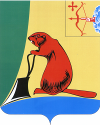 Печатное средство массовой информации органов местного  самоуправления  Тужинского  муниципального  районаБюллетень муниципальных нормативных правовых актов№ 60 15 августа 2014 годапгт ТужаСОДЕРЖАНИЕРаздел 1. Решения Тужинской районной ДумыРаздел 2. Постановления и распоряжения администрации Тужинского районаТУЖИНСКАЯ РАЙОННАЯ ДУМАКИРОВСКОЙ ОБЛАСТИРЕШЕНИЕпгт ТужаО внесении измененийв решение Тужинской районной Думы от 09.12.2013 № 35/251 «О бюджете Тужинского муниципального района на 2014 год и плановый период 2015 и 2016 годов(с изменениями от 21.03.2014 № 39/281, от 23.05.2014 № 41/296, от 30.06.2014 №43/301)В соответствии со статьей 14 Положения о бюджетном процессе муниципального образовании Тужинский муниципальный район, утвержденного решением районной Думы от 12.12.2008 № 36/288 районная Дума РЕШИЛА: 1. Внести в решение Тужинской районной Думы от 09.12.2013 № 35/251 «О бюджете Тужинского муниципального района на 2014 год и плановый период 2015 и 2016 годов» (далее – Решение) следующие изменения:1.1. Пункт 1 изложить в следующей редакции:«1. Утвердить основные характеристики бюджета муниципального района на 2014 год: общий объем доходов бюджета муниципального района в сумме 142 478,5 тыс. рублей;общий объем расходов бюджета муниципального района в сумме 143 249 тыс. рублей;дефицит бюджета муниципального района в сумме  770,5 тыс. рублей.».1.2. Приложение № 3 «Перечень главных администраторов доходов бюджета муниципального образования Тужинский муниципальный район Кировской области и закрепляемые за ними виды доходов бюджета муниципального образования Тужинский муниципальный район Кировской области» к Решению изложить в новой редакции. Прилагается.1.3. Приложение № 6 «Прогнозируемые объемы поступления доходов бюджета муниципального района по налоговым и неналоговым доходам по статьям, по безвозмездным поступлениям по подстатьям классификации доходов бюджетов на 2014 год» к Решению изложить в новой редакции. Прилагается.1.4. Приложение № 8 «Распределение  бюджетных ассигнований по разделам и подразделам классификации расходов бюджетов на  2014 год» к Решению изложить в новой редакции. Прилагается.1.5. Приложение № 10 «Распределение бюджетных ассигнований по целевым статьям (муниципальным программам Тужинского района и не программным направлениям деятельности), группам видов расходов классификации расходов бюджетов на 2014 год» к Решению изложить в новой редакции. Прилагается.1.6. Приложение № 12 «Ведомственная структура расходов бюджета муниципального района на 2014 год» к Решению изложить в новой редакции. Прилагается.1.7. Приложение №14 «Источники финансирования дефицита бюджета муниципального района на 2014 год» к Решению изложить в новой редакции. Прилагается. 1.8. Приложение № 16 «Перечень публичных нормативных обязательств, подлежащих исполнению за счет средств бюджета муниципального района на 2014 год» к Решению изложить в новой редакции. Прилагается.1.9. Приложение № 29 «Распределение субсидий местным бюджетам на софинансирование инвестиционных программ и проектов развития общественной инфраструктуры муниципальных образований в Кировской области в 2014 году» к решению изложить в новой редакции. Прилагается.1.10. Дополнить пункт 19  Решения подпунктом 19.8. следующего содержания:«19.7. Субсидия на обеспечение мероприятий по переселению граждан из аварийного жилищного фонда в сумме 1 874,7 тыс.рублей.Установить, что распределение субсидии по переселению граждан из аварийного жилищного фонда осуществляется в соответствии с постановлением Правительства Кировской  области от 14.01.2014 № 243/1 «О реализации в 2014 году мероприятий области адресной программы «Переселение граждан, проживающих на территории Кировской области, из аварийного жилищного фонда» на 2013-2017 годы».    Утвердить распределение субсидии по переселению граждан из аварийного жилищного фонда согласно приложению № 32 к Решению.».1.11. Абзац второй пункта 20 к Решению изложить в следующей редакции:«на 2014 год в сумме 12 490 тыс.рублей;».2. Настоящее Решение вступает в силу со дня его официального обнародования.    Глава Тужинского района	          Л.А. ТрушковаАДМИНИСТРАЦИЯ ТУЖИНСКОГО МУНИЦИПАЛЬНОГО РАЙОНА КИРОВСКОЙ ОБЛАСТИПОСТАНОВЛЕНИЕпгт ТужаО выделении специальных мест для размещения печатных агитационных материалов при подготовке к выборам Губернатора Кировской области на территории Тужинского муниципального района 14 сентября 2014 годаВ соответствии с пунктом 7 статьи 54 Федерального закона от 12.06.2002 № 67-ФЗ (ред. от 04.06.2014) "Об основных гарантиях избирательных прав и права на участие в референдуме граждан Российской Федерации", частью 6 статьи 48 Закона Кировской области от 28.06.2012 № 157-ЗО (ред. от 30.05.2014) "О выборах Губернатора Кировской области" администрация Тужинского муниципального района ПОСТАНОВЛЯЕТ:1. Выделить специальные места для размещения печатных агитационных материалов при подготовке к выборам Губернатора Кировской области на территории Тужинского муниципального района 14 сентября 2014 года и утвердить их перечень согласно приложению.2. Опубликовать настоящее постановление в установленном порядке в районной газете «Родной край».Глава администрацииТужинского муниципального района	Е.В. ВидякинаПриложениеУТВЕРЖДЕНпостановлением администрацииТужинского муниципального районаот	08.08.2014 №	343Списокспециальных мест для размещения печатных агитационных материалов при подготовке к выборам Губернатора Кировской области на территории Тужинского муниципального района 14 сентября 2014 годаАДМИНИСТРАЦИЯ ТУЖИНСКОГО МУНИЦИПАЛЬНОГО РАЙОНА КИРОВСКОЙ ОБЛАСТИПОСТАНОВЛЕНИЕ	___08.08.2014______						№____344______пгт ТужаО проведении экологического субботника по санитарной очистке и благоустройству территории Тужинского районаВ рамках акции «Международный экологический субботник», всероссийской акции «Всероссийский экологический субботник – «Зеленая Россия» и с целью улучшения санитарного состояния и повышения уровня благоустройства территории Тужинского района администрация  Тужинского муниципального района ПОСТАНОВЛЯЕТ:1.Объявить и провести 30 августа 2014 года экологический субботник по уборке и вывозу мусора с территорий улиц, площадей и парков Тужинского района (далее – субботник).2.Рекомендовать главам муниципальных образований Тужинского района обеспечить:- проведение работы среди коллективов организаций, населения по месту жительства по организации наиболее полного и эффективного участия в субботнике;- определение для организаций всех форм собственности территории с указанием видов и объемов работ по санитарной очистке и благоустройству территории;- координацию действий по проведению мероприятий по санитарной очистке и благоустройству территории Тужинского района;- освещение информации в средствах массовой информации о наиболее отличившихся коллективах и лицах, принявших участие в субботнике.3. Опубликовать настоящее постановление в установленном порядке.4. Контроль за выполнением постановления возложить на управляющего делами администрации Тужинского муниципального района Бледных Л.В.Глава администрацииТужинского муниципального района		Е.В. ВидякинаАДМИНИСТРАЦИЯ ТУЖИНСКОГО МУНИЦИПАЛЬНОГО РАЙОНАКИРОВСКОЙ ОБЛАСТИПОСТАНОВЛЕНИЕпгт ТужаОб утверждении локального сметного расчёта на выполнение работ по ремонту участка автомобильной дороги Евсино – Греково – Пачи – Вынур. В соответствии с Федеральным законом от 06.10.2003 № 131-ФЗ «Об общих принципах организации местного самоуправления в Российской Федерации», постановлением Правительства Российской Федерации от 16.02.2008 № 87 «О составе разделов проектной документации и требования к их содержанию» и на основании статьи 32 Устава Тужинского муниципального района администрация Тужинского муниципального района ПОСТАНОВЛЯЕТ:1. Утвердить локальный сметный расчёт стоимостью 799,086 рублей (семьсот девяносто девять тысяч восемьдесят шесть рублей) на выполнение работ по ремонту участка автомобильной дороги Евсино – Греково – Пачи – Вынур протяженностью 294п.м. Прилагается.2. Настоящее постановление вступает в силу с момента опубликования в Бюллетене муниципальных нормативных правовых актов органов местного самоуправления Тужинского муниципального района Кировской области.3. Контроль за исполнением настоящего постановления возложить на заместителя главы администрации по жизнеобеспечению – начальника отдела жизнеобеспечения администрации Тужинского муниципального района Бушманова Н.А.Глава администрации Тужинскогомуниципального района			Е.В. ВидякинаАДМИНИСТРАЦИЯ ТУЖИНСКОГО МУНИЦИПАЛЬНОГО РАЙОНА КИРОВСКОЙ ОБЛАСТИПОСТАНОВЛЕНИЕОб  отмене  постановления  администрации Тужинского муниципального района от 04.07.2013 №375В целях приведения нормативных правовых актов администрации Тужинского муниципального района в соответствие действующему законодательству, администрация Тужинского муниципального района  ПОСТАНОВЛЯЕТ:1. Отменить постановление администрации Тужинского муниципального  района  от  04.07.2013 №375 «Об утверждении положения об организации и ведении гражданской обороны в муниципальном образовании  Тужинский  муниципальный район  Кировской  области».2. Настоящее постановление вступает в силу с момента опубликования в Бюллетене муниципальных нормативных правовых актов органов местного самоуправления Тужинского муниципального района Кировской области.АДМИНИСТРАЦИЯ ТУЖИНСКОГО МУНИЦИПАЛЬНОГО РАЙОНАКИРОВСКОЙ ОБЛАСТИПОСТАНОВЛЕНИЕ_13.08.2014___								                                      № _358_пгт ТужаО внесении изменений в постановление администрации района от 31.01.2014 № 17   В соответствии со статьей 86 Бюджетного кодекса Российской Федерации, пунктом 1 статьи 37 Федерального закона от 06.10.2003 № 131-ФЗ «Об общих принципах организации местного самоуправления в Российской Федерации», статьей 9 Устава муниципального образования Тужинский муниципальный район, принятого решением Тужинской районной Думы от 27.06.2005 № 23/257,  решением Тужинской районной Думы от 13.12.2012         № 25/178 «О бюджете Тужинского муниципального района на 2014 год и плановый период 2015 и 2016 годов» администрация Тужинского муниципального района ПОСТАНОВЛЯЕТ:   1. Внести в постановление администрации Тужинского муниципального района от 31.01.2014 № 17 (с изменениями от 28.03.2014 № 113, от 26.05.2014 № 212) «О реализации отдельных государственных полномочий, переданных Тужинскому району» (далее – Постановление) следующие изменения:  1. 1.  Пункт 5 Постановления дополнить подпунктом 5.8. следующего содержания:«5.8.  По реализации мероприятий федеральной целевой программы «Устойчивое развитие сельских территорий на 2014-2017 годы и на период до 2020 года.». 2. Настоящее постановление вступает в силу с момента опубликования в Бюллетене муниципальных правовых актов органов местного самоуправления Тужинского муниципального района Кировской области.3. Настоящее постановление применяется при составлении и исполнении бюджета муниципального района, начиная с бюджета муниципального района на 2014 год и плановый  период 2015 и 2016 годов.Глава администрации Тужинского муниципального района	       Е.В. ВидякинаАДМИНИСТРАЦИЯ ТУЖИНСКОГО МУНИЦИПАЛЬНОГО РАЙОНАКИРОВСКОЙ ОБЛАСТИПОСТАНОВЛЕНИЕ__13.08.2014___                                                                                                                                № __359___пгт ТужаО внесении изменений в постановление администрации Тужинского муниципального района от 11.10.2013 № 532                       Администрация  Тужинского муниципального района ПОСТАНОВЛЯЕТ:            1. Внести изменения в муниципальную программу Тужинского муниципального района «Управление муниципальными финансами и регулирование межбюджетных отношений» на 2014 – 2016 годы утвержденную постановлением администрации Тужинского муниципального района от 11.10.2013 № 532 «Об утверждении муниципальной программы Тужинского муниципального района «Управление муниципальными финансами и регулирование межбюджетных отношений» на 2014 – 2016 годы согласно приложения.            2. Настоящее постановление вступает в силу с момента опубликования в  Бюллетене муниципальных нормативных актов органов местного самоуправления Тужинского муниципального района Кировской области и распространяется на правоотношения, возникшие с 01.01.2014.           3. Контроль за исполнением постановления оставляю за собой. Глава администрацииТужинского муниципального района            Е.В. Видякина                                                                                                              Приложение                                                                                                                    УТВЕРЖДЕНЫ                                                                                                                   постановлением                                                                                                                                       администрации Тужинского                                                                                                                                  муниципального  района                                                                                                                                               от _13.08.2014_  № ___359____ИЗМЕНЕНИЯв муниципальной программе «Управление муниципальными финансами и регулирование межбюджетных отношений»  на 2014 – 2016 годы         1. В паспорте Муниципальной программы  раздел «Объемы ассигнований Муниципальной программы» изложить в следующей редакции:       2. Абзац второй раздела 5 «Ресурсное обеспечение Муниципальной программы» изложить в следующей редакции:        «Общий объем финансовых ресурсов, необходимых для реализации Муниципальной программы, в 2014 – 2016 годах составит 28 954,6 тыс.рублей, в том числе средства федерального бюджета – 981,8 тыс.рублей, средства областного бюджета – 4 698,2 тыс.рублей, средства местного бюджета – 23 274,6 тыс.рублей».       3. Прогнозную (справочную) оценку ресурсного обеспечения реализации Муниципальной программы за счет всех источников финансирования (приложение № 4 к Муниципальной программе) изложить в новой редакции.Приложение N 4к Муниципальной программеПРОГНОЗНАЯ (СПРАВОЧНАЯ) ОЦЕНКАРЕСУРСНОГО ОБЕСПЕЧЕНИЯ РЕАЛИЗАЦИИ МУНИЦИПАЛЬНОЙ ПРОГРАММЫ ЗА СЧЕТ ВСЕХ ИСТОЧНИКОВ ФИНАНСИРОВАНИЯ(в ред. от  13.08.2014   № 359  )АДМИНИСТРАЦИЯ ТУЖИНСКОГО МУНИЦИПАЛЬНОГО РАЙОНАКИРОВСКОЙ ОБЛАСТИПОСТАНОВЛЕНИЕ  Об утверждении муниципального задания на оказание муниципальных услуг (выполнение работ) в 2015 году            В соответствии с Порядком формирования и финансового обеспечения выполнения муниципального задания на оказание муниципальных услуг (выполнение работ) на очередной финансовый год и на плановый период, утвержденным постановлением администрации Тужинского муниципального района от 11.06.2014 № 252 «О методах бюджетирования, ориентированного на результат», администрация Тужинского муниципального района ПОСТАНОВЛЯЕТ:             1. Утвердить муниципальное задание на оказание муниципальных услуг (выполнение работ) в 2015 году. Прилагается.2. Настоящее постановление вступает в силу с момента опубликования в Бюллетене муниципальных нормативных правовых актов органов местного самоуправления Тужинского муниципального района Кировской области.Глава администрации 	Тужинского муниципального района	     Е.В. ВидякинаАДМИНИСТРАЦИЯ ТУЖИНСКОГО МУНИЦИПАЛЬНОГО РАЙОНАКИРОВСКОЙ ОБЛАСТИРАСПОРЯЖЕНИЕО внесении изменений в распоряжение администрации Тужинского муниципального района от 22.02.2013 №8В соответствии со статьей 15 Федерального закона от 02.03.2007 № 25-ФЗ «О муниципальной службе в Российской Федерации», Указом Губернатора Кировской области от 18.08.2009 № 68 «О представлении гражданами, претендующими на замещение должностей государственной гражданской службы Кировской области, и государственными гражданскими служащими Кировской области сведений о доходах, об имуществе и обязательствах имущественного характера» и в целях приведения муниципального нормативного правового акта в соответствие с действующим законодательством:1. Внести в распоряжение администрации Тужинского муниципального района от 22.02.2013 №8 «О предоставлении гражданами, претендующими на замещение должностей муниципальной службы администрации Тужинского района, и муниципальными служащими администрации Тужинского района сведений о доходах, расходах, об имуществе и обязательствах имущественного характера», которым утверждено Положение о предоставлении гражданами, претендующими на замещение должностей муниципальной службы администрации Тужинского района, и муниципальными служащими администрации Тужинского района сведений о доходах, расходах, об имуществе и обязательствах имущественного характера (далее - Положение) следующие изменения:1.1. Дополнить Положение пунктом 4.1 следующего содержания:«4.1. Муниципальный служащий, замещающий должность муниципальной  службы, не включенную в перечень, и претендующий на замещение должности муниципальной службы, включенной в перечень, представляет указанные сведения в соответствии с пунктами 2.1 и 3 Положения»;1.2. Пункт 7 Положения дополнить абзацем следующего      содержания:«Непредставление гражданином при поступлении на муниципальную службу представителю нанимателя сведений о своих доходах, об имуществе и обязательствах имущественного характера, а также о доходах, об имуществе и обязательствах имущественного характера своих супруги (супруга) и несовершеннолетних детей либо представление заведомо недостоверных или неполных сведений является основанием для отказа в приеме указанного гражданина на муниципальную службу»;1.3. В пункте 8 Положения слова «муниципальными правовыми актами» заменить на «законодательством Российской Федерации»;1.4. Пункт 10 Положения дополнить абзацем следующего содержания:«Сведения о доходах, об имуществе и обязательствах имущественного характера, представляемые гражданином, претендующим на замещение должностей муниципальной службы, в случае непоступления данного гражданина на муниципальную службу в дальнейшем не могут быть использованы и подлежат уничтожению. Сведения о доходах, об имуществе и обязательствах имущественного характера, представляемые гражданами, претендующими на замещение должностей муниципальной службы, и отнесенные в соответствии с федеральным законом к сведениям, составляющим государственную тайну, подлежат защите в соответствии с законодательством Российской Федерации о государственной тайне».2. Настоящее распоряжение вступает в силу с момента опубликования в Бюллетене муниципальных нормативных правовых актов органов местного самоуправления Тужинского муниципального района Кировской области.3. Контроль за исполнением распоряжения оставляю за собой.Глава администрации Тужинского муниципального района       	Е.В. ВидякинаУчредитель:  Тужинская   районная Дума      (решение Тужинской районной Думы № 20/145 от  01 октября 2012 года об учреждении своего печатного средства массовой информации - Информационного бюллетеня органов местного самоуправления муниципального образования Тужинский муниципальный район Кировской области,  где  будут официально публиковаться нормативные   правовые акты, принимаемые органами местного самоуправления района, подлежащие обязательному опубликованию в соответствии с Уставом Тужинского района)    Официальное  издание.  Органы  местного  самоуправления  Тужинского  районаКировской области: Кировская область, пгт Тужа, ул. Горького, 5.Подписано в печать: 15 августа  2014 годаТираж:  10  экземпляров, в каждом  60  страниц.Ответственный за выпуск издания: начальник отдела организационной работы - Новокшонова В.А.№ п/пНаименование решенияРеквизиты документаСтраница1.О внесении изменений в решение Тужинской районной Думы от 09.12.2013 № 35/251 «О бюджете Тужинского муниципального района на 2014 год и плановый период 2015 и 2016 годов (с изменениями от 21.03.2014 № 39/281, от 23.05.2014 № 41/296, от 30.06.2014 №43/301)№ 44/308от 08.08.20143-45№ п/пНаименование постановления, распоряженияРеквизиты документаСтраница1.О выделении специальных мест для размещения печатных агитационных материалов при подготовке к выборам Губернатора Кировской области на территории Тужинского муниципального района 14 сентября 2014 года№ 343от 08.08.201445-462.О проведении экологического субботника по санитарной очистке и благоустройству территории Тужинского района№ 344от 08.08.201446-473Об утверждении локального сметного расчета на выполнение работ по ремонту участка автомобильной дороги Евсино-Греково-Пачи-Вынур№ 346от 11.08.201447-544.Об отмене постановления администрации от 04.07.2013 №375№ 348от 11.08.2014555.О внесении изменений в постановление администрации Тужинского района от 31.01.2014 №17№ 358от 13.08.2014556.О внесении изменений в постановление администрации Тужинского муниципального района от 11.10.2013 №532№ 360от 13.08.201456-587.Об утверждении муниципального задания на оказание муниципальных услуг (выполнение работ) в 2015 году№ 361от 13.08.201458-598.О внесении изменений в распоряжение администрации Тужинского муниципального района от 22.02.2013 № 8№ 55от 12.08.20146008.08.2014№44/308Приложение № 3Приложение № 3к решению районной Думык решению районной Думыот 09.12.2013 № 35/251от 09.12.2013 № 35/251ПЕРЕЧЕНЬПЕРЕЧЕНЬПЕРЕЧЕНЬПЕРЕЧЕНЬПЕРЕЧЕНЬПЕРЕЧЕНЬПЕРЕЧЕНЬПЕРЕЧЕНЬПЕРЕЧЕНЬПЕРЕЧЕНЬПЕРЕЧЕНЬ  главных администраторов доходов бюджета муниципального образования Тужинский муниципальный район Кировской области    и закрепляемые за ними виды доходов бюджета муниципального образования Тужинский  муниципальный район Кировской области  главных администраторов доходов бюджета муниципального образования Тужинский муниципальный район Кировской области    и закрепляемые за ними виды доходов бюджета муниципального образования Тужинский  муниципальный район Кировской области  главных администраторов доходов бюджета муниципального образования Тужинский муниципальный район Кировской области    и закрепляемые за ними виды доходов бюджета муниципального образования Тужинский  муниципальный район Кировской области  главных администраторов доходов бюджета муниципального образования Тужинский муниципальный район Кировской области    и закрепляемые за ними виды доходов бюджета муниципального образования Тужинский  муниципальный район Кировской области  главных администраторов доходов бюджета муниципального образования Тужинский муниципальный район Кировской области    и закрепляемые за ними виды доходов бюджета муниципального образования Тужинский  муниципальный район Кировской области  главных администраторов доходов бюджета муниципального образования Тужинский муниципальный район Кировской области    и закрепляемые за ними виды доходов бюджета муниципального образования Тужинский  муниципальный район Кировской области  главных администраторов доходов бюджета муниципального образования Тужинский муниципальный район Кировской области    и закрепляемые за ними виды доходов бюджета муниципального образования Тужинский  муниципальный район Кировской области  главных администраторов доходов бюджета муниципального образования Тужинский муниципальный район Кировской области    и закрепляемые за ними виды доходов бюджета муниципального образования Тужинский  муниципальный район Кировской области  главных администраторов доходов бюджета муниципального образования Тужинский муниципальный район Кировской области    и закрепляемые за ними виды доходов бюджета муниципального образования Тужинский  муниципальный район Кировской области  главных администраторов доходов бюджета муниципального образования Тужинский муниципальный район Кировской области    и закрепляемые за ними виды доходов бюджета муниципального образования Тужинский  муниципальный район Кировской области  главных администраторов доходов бюджета муниципального образования Тужинский муниципальный район Кировской области    и закрепляемые за ними виды доходов бюджета муниципального образования Тужинский  муниципальный район Кировской области(в ред. от   08.08.2014   №  44/308)(в ред. от   08.08.2014   №  44/308)(в ред. от   08.08.2014   №  44/308)(в ред. от   08.08.2014   №  44/308)(в ред. от   08.08.2014   №  44/308)(в ред. от   08.08.2014   №  44/308)(в ред. от   08.08.2014   №  44/308)(в ред. от   08.08.2014   №  44/308)(в ред. от   08.08.2014   №  44/308)(в ред. от   08.08.2014   №  44/308)(в ред. от   08.08.2014   №  44/308)Код главного админист-ратораКод главного админист-ратораКод главного админист-ратораКод главного админист-ратораКод бюджетной классификацииКод бюджетной классификацииКод бюджетной классификацииКод бюджетной классификацииНаименование главного администратораНаименование главного администратораНаименование главного администратора904904904904Муниципальное казенное учреждение районная Дума Тужинского муниципального района Кировской областиМуниципальное казенное учреждение районная Дума Тужинского муниципального района Кировской областиМуниципальное казенное учреждение районная Дума Тужинского муниципального района Кировской области9049049049042 02 02999 05 0000 1512 02 02999 05 0000 1512 02 02999 05 0000 1512 02 02999 05 0000 151Прочие субсидии бюджетам муниципальных районовПрочие субсидии бюджетам муниципальных районовПрочие субсидии бюджетам муниципальных районов9049049049041 17 01050 05 0000 1801 17 01050 05 0000 1801 17 01050 05 0000 1801 17 01050 05 0000 180Невыясненные поступления, зачисляемые в  бюджеты муниципальных районовНевыясненные поступления, зачисляемые в  бюджеты муниципальных районовНевыясненные поступления, зачисляемые в  бюджеты муниципальных районов905905905905Муниципальное казенное общеобразовательное учреждение средняя общеобразовательная школа с углубленным изучением отдельных предметов пгт Тужа Кировской областиМуниципальное казенное общеобразовательное учреждение средняя общеобразовательная школа с углубленным изучением отдельных предметов пгт Тужа Кировской областиМуниципальное казенное общеобразовательное учреждение средняя общеобразовательная школа с углубленным изучением отдельных предметов пгт Тужа Кировской области9059059059051 13 01995 05 0000 1301 13 01995 05 0000 1301 13 01995 05 0000 1301 13 01995 05 0000 130Прочие доходы от оказания платных услуг (работ) получателями средств бюджетов муниципальных районов Прочие доходы от оказания платных услуг (работ) получателями средств бюджетов муниципальных районов Прочие доходы от оказания платных услуг (работ) получателями средств бюджетов муниципальных районов 9059059059051 13 02995 05 0000 1301 13 02995 05 0000 1301 13 02995 05 0000 1301 13 02995 05 0000 130Прочие доходы от  компенсации затрат бюджетов муниципальных районовПрочие доходы от  компенсации затрат бюджетов муниципальных районовПрочие доходы от  компенсации затрат бюджетов муниципальных районов9059059059051 17 01050 05 0000 1801 17 01050 05 0000 1801 17 01050 05 0000 1801 17 01050 05 0000 180Невыясненные поступления, зачисляемые в  бюджеты муниципальных районовНевыясненные поступления, зачисляемые в  бюджеты муниципальных районовНевыясненные поступления, зачисляемые в  бюджеты муниципальных районов9059059059052 02 02999 05 0000 1512 02 02999 05 0000 1512 02 02999 05 0000 1512 02 02999 05 0000 151Прочие субсидии бюджетам муниципальных районовПрочие субсидии бюджетам муниципальных районовПрочие субсидии бюджетам муниципальных районов9059059059052 02 03024 05 0000 151 2 02 03024 05 0000 151 2 02 03024 05 0000 151 2 02 03024 05 0000 151 Субвенции бюджетам муниципальных районов на выполнение передаваемых полномочий субъектов Российской ФедерацииСубвенции бюджетам муниципальных районов на выполнение передаваемых полномочий субъектов Российской ФедерацииСубвенции бюджетам муниципальных районов на выполнение передаваемых полномочий субъектов Российской Федерации9059059059052 02 03999 05 0000 1512 02 03999 05 0000 1512 02 03999 05 0000 1512 02 03999 05 0000 151Прочие субвенции бюджетам муниципальных районовПрочие субвенции бюджетам муниципальных районовПрочие субвенции бюджетам муниципальных районов9059059059052 02 04999 05 0000 1512 02 04999 05 0000 1512 02 04999 05 0000 1512 02 04999 05 0000 151Прочие межбюджетные трансферты, передаваемые бюджетам муниципальных районовПрочие межбюджетные трансферты, передаваемые бюджетам муниципальных районовПрочие межбюджетные трансферты, передаваемые бюджетам муниципальных районов9059059059052 07 05020 05 0000 1802 07 05020 05 0000 1802 07 05020 05 0000 1802 07 05020 05 0000 180Поступления от денежных пожертвований, предоставляемых физическими лицами получателям средств   бюджетов муниципальных районовПоступления от денежных пожертвований, предоставляемых физическими лицами получателям средств   бюджетов муниципальных районовПоступления от денежных пожертвований, предоставляемых физическими лицами получателям средств   бюджетов муниципальных районов9059059059052 07 05030 05 0000 1802 07 05030 05 0000 1802 07 05030 05 0000 1802 07 05030 05 0000 180Прочие безвозмездные поступления в бюджеты муниципальных районовПрочие безвозмездные поступления в бюджеты муниципальных районовПрочие безвозмездные поступления в бюджеты муниципальных районов9059059059052 18 05010 05 0000 1802 18 05010 05 0000 1802 18 05010 05 0000 1802 18 05010 05 0000 180Доходы бюджетов муниципальных районов от возврата бюджетными учреждениями остатков субсидий прошлых летДоходы бюджетов муниципальных районов от возврата бюджетными учреждениями остатков субсидий прошлых летДоходы бюджетов муниципальных районов от возврата бюджетными учреждениями остатков субсидий прошлых лет9059059059052 19 05000 05 0000 1512 19 05000 05 0000 1512 19 05000 05 0000 1512 19 05000 05 0000 151Возврат остатков субсидий, субвенций и иных межбюджетных трансфертов, имеющих целевое назначение, прошлых лет из бюджетов муниципальных районовВозврат остатков субсидий, субвенций и иных межбюджетных трансфертов, имеющих целевое назначение, прошлых лет из бюджетов муниципальных районовВозврат остатков субсидий, субвенций и иных межбюджетных трансфертов, имеющих целевое назначение, прошлых лет из бюджетов муниципальных районов906906906906Муниципальное казённое учреждение "Управление образования администрации Тужинского муниципального района"Муниципальное казённое учреждение "Управление образования администрации Тужинского муниципального района"Муниципальное казённое учреждение "Управление образования администрации Тужинского муниципального района"9069069069061 13 01995 05 0000 1301 13 01995 05 0000 1301 13 01995 05 0000 1301 13 01995 05 0000 130Прочие доходы от оказания платных услуг (работ) получателями средств бюджетов муниципальных районов Прочие доходы от оказания платных услуг (работ) получателями средств бюджетов муниципальных районов Прочие доходы от оказания платных услуг (работ) получателями средств бюджетов муниципальных районов 9069069069061 13 02995 05 0000 1301 13 02995 05 0000 1301 13 02995 05 0000 1301 13 02995 05 0000 130Прочие доходы от  компенсации затрат бюджетов муниципальных районовПрочие доходы от  компенсации затрат бюджетов муниципальных районовПрочие доходы от  компенсации затрат бюджетов муниципальных районов9069069069061 17 01050 05 0000 1801 17 01050 05 0000 1801 17 01050 05 0000 1801 17 01050 05 0000 180Невыясненные поступления, зачисляемые в  бюджеты муниципальных районовНевыясненные поступления, зачисляемые в  бюджеты муниципальных районовНевыясненные поступления, зачисляемые в  бюджеты муниципальных районов9069069069062 02 02204 05 0000 1512 02 02204 05 0000 1512 02 02204 05 0000 1512 02 02204 05 0000 151Субсидии бюджетам муниципальных районов на модернизацию региональных систем дошкольного образованияСубсидии бюджетам муниципальных районов на модернизацию региональных систем дошкольного образованияСубсидии бюджетам муниципальных районов на модернизацию региональных систем дошкольного образования9069069069062 02 02999 05 0000 1512 02 02999 05 0000 1512 02 02999 05 0000 1512 02 02999 05 0000 151Прочие субсидии бюджетам муниципальных районовПрочие субсидии бюджетам муниципальных районовПрочие субсидии бюджетам муниципальных районов9069069069062 02 03024 05 0000 151 2 02 03024 05 0000 151 2 02 03024 05 0000 151 2 02 03024 05 0000 151 Субвенции бюджетам муниципальных районов на выполнение передаваемых полномочий субъектов Российской ФедерацииСубвенции бюджетам муниципальных районов на выполнение передаваемых полномочий субъектов Российской ФедерацииСубвенции бюджетам муниципальных районов на выполнение передаваемых полномочий субъектов Российской Федерации9069069069062 02 03027 05 0000 1512 02 03027 05 0000 1512 02 03027 05 0000 1512 02 03027 05 0000 151Субвенции бюджетам муниципальных районов на содержание ребенка в семье опекуна и приемной семье, а также вознаграждение, причитающееся  приемному родителюСубвенции бюджетам муниципальных районов на содержание ребенка в семье опекуна и приемной семье, а также вознаграждение, причитающееся  приемному родителюСубвенции бюджетам муниципальных районов на содержание ребенка в семье опекуна и приемной семье, а также вознаграждение, причитающееся  приемному родителю9069069069062 02 03029 05 0000 1512 02 03029 05 0000 1512 02 03029 05 0000 1512 02 03029 05 0000 151Субвенции бюджетам муниципальных районов на компенсацию части родительской платы за содержание ребенка в муниципальных образовательных учреждениях, реализующих основную общеобразовательную программу дошкольного образованияСубвенции бюджетам муниципальных районов на компенсацию части родительской платы за содержание ребенка в муниципальных образовательных учреждениях, реализующих основную общеобразовательную программу дошкольного образованияСубвенции бюджетам муниципальных районов на компенсацию части родительской платы за содержание ребенка в муниципальных образовательных учреждениях, реализующих основную общеобразовательную программу дошкольного образования9069069069062 02 03999 05 0000 1512 02 03999 05 0000 1512 02 03999 05 0000 1512 02 03999 05 0000 151Прочие субвенции бюджетам муниципальных районовПрочие субвенции бюджетам муниципальных районовПрочие субвенции бюджетам муниципальных районов9069069069062 02 04999 05 0000 1512 02 04999 05 0000 1512 02 04999 05 0000 1512 02 04999 05 0000 151Прочие межбюджетные трансферты, передаваемые бюджетам муниципальных районовПрочие межбюджетные трансферты, передаваемые бюджетам муниципальных районовПрочие межбюджетные трансферты, передаваемые бюджетам муниципальных районов9069069069062 07 05020 05 0000 1802 07 05020 05 0000 1802 07 05020 05 0000 1802 07 05020 05 0000 180Поступления от денежных пожертвований, предоставляемых физическими лицами получателям средств   бюджетов муниципальных районовПоступления от денежных пожертвований, предоставляемых физическими лицами получателям средств   бюджетов муниципальных районовПоступления от денежных пожертвований, предоставляемых физическими лицами получателям средств   бюджетов муниципальных районов9069069069062 07 05030 05 0000 1802 07 05030 05 0000 1802 07 05030 05 0000 1802 07 05030 05 0000 180Прочие безвозмездные поступления в бюджеты муниципальных районовПрочие безвозмездные поступления в бюджеты муниципальных районовПрочие безвозмездные поступления в бюджеты муниципальных районов9069069069062 18 05010 05 0000 1802 18 05010 05 0000 1802 18 05010 05 0000 1802 18 05010 05 0000 180Доходы бюджетов муниципальных районов от возврата бюджетными учреждениями остатков субсидий прошлых летДоходы бюджетов муниципальных районов от возврата бюджетными учреждениями остатков субсидий прошлых летДоходы бюджетов муниципальных районов от возврата бюджетными учреждениями остатков субсидий прошлых лет9069069069062 19 05000 05 0000 1512 19 05000 05 0000 1512 19 05000 05 0000 1512 19 05000 05 0000 151Возврат остатков субсидий, субвенций и иных межбюджетных трансфертов, имеющих целевое назначение, прошлых лет из бюджетов муниципальных районовВозврат остатков субсидий, субвенций и иных межбюджетных трансфертов, имеющих целевое назначение, прошлых лет из бюджетов муниципальных районовВозврат остатков субсидий, субвенций и иных межбюджетных трансфертов, имеющих целевое назначение, прошлых лет из бюджетов муниципальных районов907907907907Муниципальное казённое учреждение "Отдел культуры администрации Тужинского муниципального района"Муниципальное казённое учреждение "Отдел культуры администрации Тужинского муниципального района"Муниципальное казённое учреждение "Отдел культуры администрации Тужинского муниципального района"9079079079071 13 01995 05 0000 1301 13 01995 05 0000 1301 13 01995 05 0000 1301 13 01995 05 0000 130Прочие доходы от оказания платных услуг (работ) получателями средств бюджетов муниципальных районов Прочие доходы от оказания платных услуг (работ) получателями средств бюджетов муниципальных районов Прочие доходы от оказания платных услуг (работ) получателями средств бюджетов муниципальных районов 9079079079071 13 02995 05 0000 1301 13 02995 05 0000 1301 13 02995 05 0000 1301 13 02995 05 0000 130Прочие доходы от  компенсации затрат бюджетов муниципальных районовПрочие доходы от  компенсации затрат бюджетов муниципальных районовПрочие доходы от  компенсации затрат бюджетов муниципальных районов9079079079071 17 01050 05 0000 1801 17 01050 05 0000 1801 17 01050 05 0000 1801 17 01050 05 0000 180Невыясненные поступления, зачисляемые в  бюджеты муниципальных районовНевыясненные поступления, зачисляемые в  бюджеты муниципальных районовНевыясненные поступления, зачисляемые в  бюджеты муниципальных районов9079079079072 02 02999 05 0000 1512 02 02999 05 0000 1512 02 02999 05 0000 1512 02 02999 05 0000 151Прочие субсидии бюджетам муниципальных районовПрочие субсидии бюджетам муниципальных районовПрочие субсидии бюджетам муниципальных районов9079079079072 02 03024 05 0000 151 2 02 03024 05 0000 151 2 02 03024 05 0000 151 2 02 03024 05 0000 151 Субвенции бюджетам муниципальных районов на выполнение передаваемых полномочий субъектов Российской ФедерацииСубвенции бюджетам муниципальных районов на выполнение передаваемых полномочий субъектов Российской ФедерацииСубвенции бюджетам муниципальных районов на выполнение передаваемых полномочий субъектов Российской Федерации9079079079072 02 03999 05 0000 1512 02 03999 05 0000 1512 02 03999 05 0000 1512 02 03999 05 0000 151Прочие субвенции бюджетам муниципальных районовПрочие субвенции бюджетам муниципальных районовПрочие субвенции бюджетам муниципальных районов9079079079072 02 04025 05 0000 1512 02 04025 05 0000 1512 02 04025 05 0000 1512 02 04025 05 0000 151Межбюджетные трансферты, передаваемые бюджетам муниципальных районов на комплектование книжных фондов библиотек муниципальных образованийМежбюджетные трансферты, передаваемые бюджетам муниципальных районов на комплектование книжных фондов библиотек муниципальных образованийМежбюджетные трансферты, передаваемые бюджетам муниципальных районов на комплектование книжных фондов библиотек муниципальных образований9079079079072 02 04999 05 0000 1512 02 04999 05 0000 1512 02 04999 05 0000 1512 02 04999 05 0000 151Прочие межбюджетные трансферты, передаваемые бюджетам муниципальных районовПрочие межбюджетные трансферты, передаваемые бюджетам муниципальных районовПрочие межбюджетные трансферты, передаваемые бюджетам муниципальных районов9079079079072 04 05099 05 0000 1802 04 05099 05 0000 1802 04 05099 05 0000 1802 04 05099 05 0000 180Прочие безвозмездные поступления от негосударственных организаций в бюджеты муниципальных районовПрочие безвозмездные поступления от негосударственных организаций в бюджеты муниципальных районовПрочие безвозмездные поступления от негосударственных организаций в бюджеты муниципальных районов9079079079072 07 05020 05 0000 1802 07 05020 05 0000 1802 07 05020 05 0000 1802 07 05020 05 0000 180Поступления от денежных пожертвований, предоставляемых физическими лицами получателям средств   бюджетов муниципальных районовПоступления от денежных пожертвований, предоставляемых физическими лицами получателям средств   бюджетов муниципальных районовПоступления от денежных пожертвований, предоставляемых физическими лицами получателям средств   бюджетов муниципальных районов9079079079072 07 05030 05 0000 1802 07 05030 05 0000 1802 07 05030 05 0000 1802 07 05030 05 0000 180Прочие безвозмездные поступления в бюджеты муниципальных районовПрочие безвозмездные поступления в бюджеты муниципальных районовПрочие безвозмездные поступления в бюджеты муниципальных районов9079079079072 18 05010 05 0000 1802 18 05010 05 0000 1802 18 05010 05 0000 1802 18 05010 05 0000 180Доходы бюджетов муниципальных районов от возврата бюджетными учреждениями остатков субсидий прошлых летДоходы бюджетов муниципальных районов от возврата бюджетными учреждениями остатков субсидий прошлых летДоходы бюджетов муниципальных районов от возврата бюджетными учреждениями остатков субсидий прошлых лет9079079079072 19 05000 05 0000 1512 19 05000 05 0000 1512 19 05000 05 0000 1512 19 05000 05 0000 151Возврат остатков субсидий, субвенций и иных межбюджетных трансфертов, имеющих целевое назначение, прошлых лет из бюджетов муниципальных районовВозврат остатков субсидий, субвенций и иных межбюджетных трансфертов, имеющих целевое назначение, прошлых лет из бюджетов муниципальных районовВозврат остатков субсидий, субвенций и иных межбюджетных трансфертов, имеющих целевое назначение, прошлых лет из бюджетов муниципальных районов912912912912муниципальное казенное учреждение Финансовое управление администрации Тужинского муниципального районамуниципальное казенное учреждение Финансовое управление администрации Тужинского муниципального районамуниципальное казенное учреждение Финансовое управление администрации Тужинского муниципального района9129129129121 13 02995 05 0000 1301 13 02995 05 0000 1301 13 02995 05 0000 1301 13 02995 05 0000 130Прочие доходы от  компенсации затрат бюджетов муниципальных районовПрочие доходы от  компенсации затрат бюджетов муниципальных районовПрочие доходы от  компенсации затрат бюджетов муниципальных районов9129129129121 16 18050 05 0000 1401 16 18050 05 0000 1401 16 18050 05 0000 1401 16 18050 05 0000 140Денежные взыскания (штрафы) за нарушение бюджетного законодательства ( в части бюджетов муниципальных районов)Денежные взыскания (штрафы) за нарушение бюджетного законодательства ( в части бюджетов муниципальных районов)Денежные взыскания (штрафы) за нарушение бюджетного законодательства ( в части бюджетов муниципальных районов)9129129129121 16 32000 05 0000 1401 16 32000 05 0000 1401 16 32000 05 0000 1401 16 32000 05 0000 140Денежные взыскания, налагаемые в возмещение ущерба, причиненного в результате незаконного или нецелевого использования бюджетных средств (в части бюджетов муниципальных районов)Денежные взыскания, налагаемые в возмещение ущерба, причиненного в результате незаконного или нецелевого использования бюджетных средств (в части бюджетов муниципальных районов)Денежные взыскания, налагаемые в возмещение ущерба, причиненного в результате незаконного или нецелевого использования бюджетных средств (в части бюджетов муниципальных районов)9129129129121 17 01050 05 0000 1801 17 01050 05 0000 1801 17 01050 05 0000 1801 17 01050 05 0000 180Невыясненные поступления, зачисляемые в  бюджеты муниципальных районовНевыясненные поступления, зачисляемые в  бюджеты муниципальных районовНевыясненные поступления, зачисляемые в  бюджеты муниципальных районов9129129129121 17 01050 10 0000 1801 17 01050 10 0000 1801 17 01050 10 0000 1801 17 01050 10 0000 180Невыясненные поступления, зачисляемые в  бюджеты поселений Невыясненные поступления, зачисляемые в  бюджеты поселений Невыясненные поступления, зачисляемые в  бюджеты поселений 9129129129121 17 05050 05 0000 1801 17 05050 05 0000 1801 17 05050 05 0000 1801 17 05050 05 0000 180Прочие неналоговые доходы бюджетов муниципальных районовПрочие неналоговые доходы бюджетов муниципальных районовПрочие неналоговые доходы бюджетов муниципальных районов9129129129122 02 01001 05 0000 1512 02 01001 05 0000 1512 02 01001 05 0000 1512 02 01001 05 0000 151Дотации бюджетам муниципальных районов на выравнивание бюджетной обеспеченностиДотации бюджетам муниципальных районов на выравнивание бюджетной обеспеченностиДотации бюджетам муниципальных районов на выравнивание бюджетной обеспеченности9129129129122 02 01003 05 0000 1512 02 01003 05 0000 1512 02 01003 05 0000 1512 02 01003 05 0000 151Дотации бюджетам муниципальных районов на поддержку мер по обеспечению сбалансированности бюджетовДотации бюджетам муниципальных районов на поддержку мер по обеспечению сбалансированности бюджетовДотации бюджетам муниципальных районов на поддержку мер по обеспечению сбалансированности бюджетов9129129129122 02 02088 05 0002 1512 02 02088 05 0002 1512 02 02088 05 0002 1512 02 02088 05 0002 151Субсидии бюджетам муниципальных районов на обеспечение мероприятий по  переселению граждан из аварийного жилищного фонда за счет средств, поступивших от государственной корпорации - Фонда содействия реформированию жилищно-коммунального хозяйстваСубсидии бюджетам муниципальных районов на обеспечение мероприятий по  переселению граждан из аварийного жилищного фонда за счет средств, поступивших от государственной корпорации - Фонда содействия реформированию жилищно-коммунального хозяйстваСубсидии бюджетам муниципальных районов на обеспечение мероприятий по  переселению граждан из аварийного жилищного фонда за счет средств, поступивших от государственной корпорации - Фонда содействия реформированию жилищно-коммунального хозяйства9129129129122 02 02089 05 0002 1512 02 02089 05 0002 1512 02 02089 05 0002 1512 02 02089 05 0002 151Субсидии бюджетам муниципальных районов на обеспечение мероприятий по  переселению граждан из аварийного жилищного фонда за счет средств бюджетов Субсидии бюджетам муниципальных районов на обеспечение мероприятий по  переселению граждан из аварийного жилищного фонда за счет средств бюджетов Субсидии бюджетам муниципальных районов на обеспечение мероприятий по  переселению граждан из аварийного жилищного фонда за счет средств бюджетов 9129129129122 02 02999 05 0000 1512 02 02999 05 0000 1512 02 02999 05 0000 1512 02 02999 05 0000 151Прочие субсидии бюджетам муниципальных районовПрочие субсидии бюджетам муниципальных районовПрочие субсидии бюджетам муниципальных районов9129129129122 02 03015 05 0000 1512 02 03015 05 0000 1512 02 03015 05 0000 1512 02 03015 05 0000 151Субвенции бюджетам муниципальных районов на осуществление первичного воинского  учета на территориях, где отсутствуют военные комиссариаты Субвенции бюджетам муниципальных районов на осуществление первичного воинского  учета на территориях, где отсутствуют военные комиссариаты Субвенции бюджетам муниципальных районов на осуществление первичного воинского  учета на территориях, где отсутствуют военные комиссариаты 9129129129122 02 03024 05 0000 1512 02 03024 05 0000 1512 02 03024 05 0000 1512 02 03024 05 0000 151Субвенции бюджетам муниципальных районов на выполнение передаваемых полномочий субъектов Российской ФедерацииСубвенции бюджетам муниципальных районов на выполнение передаваемых полномочий субъектов Российской ФедерацииСубвенции бюджетам муниципальных районов на выполнение передаваемых полномочий субъектов Российской Федерации9129129129122 02 04999 05 0000 1512 02 04999 05 0000 1512 02 04999 05 0000 1512 02 04999 05 0000 151Прочие межбюджетные трансферты, передаваемые бюджетам муниципальных районовПрочие межбюджетные трансферты, передаваемые бюджетам муниципальных районовПрочие межбюджетные трансферты, передаваемые бюджетам муниципальных районов9129129129122 08 05000 05 0000 1802 08 05000 05 0000 1802 08 05000 05 0000 1802 08 05000 05 0000 180Перечисления из бюджетов муниципальных районов(в бюджеты муниципальных районов) для осуществления возврата (зачета) излишне уплаченных или излишне взысканных сумм налогов, сборов и иных платежей, а также сумм процентов за несвоевременное осуществление такого возврата и процентов, начисленных на излишне взысканные суммыПеречисления из бюджетов муниципальных районов(в бюджеты муниципальных районов) для осуществления возврата (зачета) излишне уплаченных или излишне взысканных сумм налогов, сборов и иных платежей, а также сумм процентов за несвоевременное осуществление такого возврата и процентов, начисленных на излишне взысканные суммыПеречисления из бюджетов муниципальных районов(в бюджеты муниципальных районов) для осуществления возврата (зачета) излишне уплаченных или излишне взысканных сумм налогов, сборов и иных платежей, а также сумм процентов за несвоевременное осуществление такого возврата и процентов, начисленных на излишне взысканные суммы9129129129122 08 05000 10 0000 1802 08 05000 10 0000 1802 08 05000 10 0000 1802 08 05000 10 0000 180Перечисления из поселений (в бюджеты поселений) для осуществления возврата (зачета) излишне уплаченных или излишне взысканных сумм налогов, сборов и иных платежей, а также сумм процентов за несвоевременное осуществление такого возврата и процентов, начисленных на излишне взысканные суммыПеречисления из поселений (в бюджеты поселений) для осуществления возврата (зачета) излишне уплаченных или излишне взысканных сумм налогов, сборов и иных платежей, а также сумм процентов за несвоевременное осуществление такого возврата и процентов, начисленных на излишне взысканные суммыПеречисления из поселений (в бюджеты поселений) для осуществления возврата (зачета) излишне уплаченных или излишне взысканных сумм налогов, сборов и иных платежей, а также сумм процентов за несвоевременное осуществление такого возврата и процентов, начисленных на излишне взысканные суммы9129129129122 18 05010 05 0000 1512 18 05010 05 0000 1512 18 05010 05 0000 1512 18 05010 05 0000 151Доходы бюджетов муниципальных районов от возврата остатков субсидий, субвенций и иных межбюджетных трансфертов, имеющих целевое назначение, прошлых лет из бюджетов поселенийДоходы бюджетов муниципальных районов от возврата остатков субсидий, субвенций и иных межбюджетных трансфертов, имеющих целевое назначение, прошлых лет из бюджетов поселенийДоходы бюджетов муниципальных районов от возврата остатков субсидий, субвенций и иных межбюджетных трансфертов, имеющих целевое назначение, прошлых лет из бюджетов поселений9129129129122 18 05010 05 0000 1802 18 05010 05 0000 1802 18 05010 05 0000 1802 18 05010 05 0000 180Доходы бюджетов муниципальных районов от возврата бюджетными учреждениями остатков субсидий прошлых летДоходы бюджетов муниципальных районов от возврата бюджетными учреждениями остатков субсидий прошлых летДоходы бюджетов муниципальных районов от возврата бюджетными учреждениями остатков субсидий прошлых лет9129129129122 19 05000 05 00001512 19 05000 05 00001512 19 05000 05 00001512 19 05000 05 0000151Возврат остатков субсидий, субвенций и иных межбюджетных трансфертов, имеющих целевое назначение, прошлых лет из бюджетов муниципальных районовВозврат остатков субсидий, субвенций и иных межбюджетных трансфертов, имеющих целевое назначение, прошлых лет из бюджетов муниципальных районовВозврат остатков субсидий, субвенций и иных межбюджетных трансфертов, имеющих целевое назначение, прошлых лет из бюджетов муниципальных районов922922922922 Управление сельского хозяйства администрации Тужинского муниципального района Управление сельского хозяйства администрации Тужинского муниципального района Управление сельского хозяйства администрации Тужинского муниципального района9229229229221 13 02995 05 0000 1301 13 02995 05 0000 1301 13 02995 05 0000 1301 13 02995 05 0000 130Прочие доходы от  компенсации затрат бюджетов муниципальных районовПрочие доходы от  компенсации затрат бюджетов муниципальных районовПрочие доходы от  компенсации затрат бюджетов муниципальных районов9229229229221 17 01050 05 0000 1801 17 01050 05 0000 1801 17 01050 05 0000 1801 17 01050 05 0000 180Невыясненные поступления, зачисляемые в  бюджет муниципальных районовНевыясненные поступления, зачисляемые в  бюджет муниципальных районовНевыясненные поступления, зачисляемые в  бюджет муниципальных районов9229229229222 02 02051 05 0000 1512 02 02051 05 0000 1512 02 02051 05 0000 1512 02 02051 05 0000 151Субсидии бюджетам муниципальных районов на реализацию федеральных целевых программСубсидии бюджетам муниципальных районов на реализацию федеральных целевых программСубсидии бюджетам муниципальных районов на реализацию федеральных целевых программ9229229229222 02 02999 05 0000 1512 02 02999 05 0000 1512 02 02999 05 0000 1512 02 02999 05 0000 151Прочие субсидии бюджетам муниципальных районовПрочие субсидии бюджетам муниципальных районовПрочие субсидии бюджетам муниципальных районов9229229229222 02 03024 05 0000 1512 02 03024 05 0000 1512 02 03024 05 0000 1512 02 03024 05 0000 151Субвенции бюджетам муниципальных районов на выполнение передаваемых полномочий субъектов Российской ФедерацииСубвенции бюджетам муниципальных районов на выполнение передаваемых полномочий субъектов Российской ФедерацииСубвенции бюджетам муниципальных районов на выполнение передаваемых полномочий субъектов Российской Федерации9229229229222 02 03041 05 0000 1512 02 03041 05 0000 1512 02 03041 05 0000 1512 02 03041 05 0000 151Субвенции бюджетам муниципальных районов на возмещение сельскохозяйственным товаропроизводителям (кроме личных подсобных хозяйств  и сельскохозяйственных потребительских кооперативов), организациям агропромышленного комплекса независимо от их организационно-правовых форм, крестьянским (фермерским) хозяйствам и организациям потребительской кооперации части затрат на уплату процентов на уплату процентов по кредитам, полученным в российских кредитных организациях, и займам, полученным в сельскохозяйственных кредитных потребительских кооперативах в 2009-20012 годах на срок до 1 годаСубвенции бюджетам муниципальных районов на возмещение сельскохозяйственным товаропроизводителям (кроме личных подсобных хозяйств  и сельскохозяйственных потребительских кооперативов), организациям агропромышленного комплекса независимо от их организационно-правовых форм, крестьянским (фермерским) хозяйствам и организациям потребительской кооперации части затрат на уплату процентов на уплату процентов по кредитам, полученным в российских кредитных организациях, и займам, полученным в сельскохозяйственных кредитных потребительских кооперативах в 2009-20012 годах на срок до 1 годаСубвенции бюджетам муниципальных районов на возмещение сельскохозяйственным товаропроизводителям (кроме личных подсобных хозяйств  и сельскохозяйственных потребительских кооперативов), организациям агропромышленного комплекса независимо от их организационно-правовых форм, крестьянским (фермерским) хозяйствам и организациям потребительской кооперации части затрат на уплату процентов на уплату процентов по кредитам, полученным в российских кредитных организациях, и займам, полученным в сельскохозяйственных кредитных потребительских кооперативах в 2009-20012 годах на срок до 1 года9229229229222 02 03045 05 0000 1512 02 03045 05 0000 1512 02 03045 05 0000 1512 02 03045 05 0000 151Субвенции бюджетам муниципальных  районов на возмещение сельскохозяйственным товаропроизводителям, организациям агропромышленного комплекса, независимо от их организационно-правовых форм и крестьянским(фермерским) хозяйствам, сельскохозяйственным потребительским кооперативам части затрат на уплату процентов по инвестиционным кредитам, полученным в российских кредитных организациях, и займам, полученным в сельскохозяйственных кредитных потребительских кооперативах в 2004-2012 годах на срок от 2 до 10 летСубвенции бюджетам муниципальных  районов на возмещение сельскохозяйственным товаропроизводителям, организациям агропромышленного комплекса, независимо от их организационно-правовых форм и крестьянским(фермерским) хозяйствам, сельскохозяйственным потребительским кооперативам части затрат на уплату процентов по инвестиционным кредитам, полученным в российских кредитных организациях, и займам, полученным в сельскохозяйственных кредитных потребительских кооперативах в 2004-2012 годах на срок от 2 до 10 летСубвенции бюджетам муниципальных  районов на возмещение сельскохозяйственным товаропроизводителям, организациям агропромышленного комплекса, независимо от их организационно-правовых форм и крестьянским(фермерским) хозяйствам, сельскохозяйственным потребительским кооперативам части затрат на уплату процентов по инвестиционным кредитам, полученным в российских кредитных организациях, и займам, полученным в сельскохозяйственных кредитных потребительских кооперативах в 2004-2012 годах на срок от 2 до 10 лет9229229229222 02 03046 05 0000 1512 02 03046 05 0000 1512 02 03046 05 0000 1512 02 03046 05 0000 151Субвенции бюджетам муниципальных районов  на возмещение гражданам, ведущим личное подсобное хозяйство, сельскохозяйственным потребительским кооперативам, крестьянским(фермерским) хозяйствам  части затрат на уплату процентов по кредитам, полученным в российских кредитных организациях, и займам, полученным в сельскохозяйственных кредитных потребительских кооперативах в 2005-2012 годах на срок до 8 летСубвенции бюджетам муниципальных районов  на возмещение гражданам, ведущим личное подсобное хозяйство, сельскохозяйственным потребительским кооперативам, крестьянским(фермерским) хозяйствам  части затрат на уплату процентов по кредитам, полученным в российских кредитных организациях, и займам, полученным в сельскохозяйственных кредитных потребительских кооперативах в 2005-2012 годах на срок до 8 летСубвенции бюджетам муниципальных районов  на возмещение гражданам, ведущим личное подсобное хозяйство, сельскохозяйственным потребительским кооперативам, крестьянским(фермерским) хозяйствам  части затрат на уплату процентов по кредитам, полученным в российских кредитных организациях, и займам, полученным в сельскохозяйственных кредитных потребительских кооперативах в 2005-2012 годах на срок до 8 лет9229229229222 02 03098 05 0000 1512 02 03098 05 0000 1512 02 03098 05 0000 1512 02 03098 05 0000 151Субвенции бюджетам муниципальных районов на возмещение части процентной ставки по краткосрочным кредитам (займам) на развитие растениеводства, переработки и реализации продукции растениеводстваСубвенции бюджетам муниципальных районов на возмещение части процентной ставки по краткосрочным кредитам (займам) на развитие растениеводства, переработки и реализации продукции растениеводстваСубвенции бюджетам муниципальных районов на возмещение части процентной ставки по краткосрочным кредитам (займам) на развитие растениеводства, переработки и реализации продукции растениеводства9229229229222 02 03099 05 0000 1512 02 03099 05 0000 1512 02 03099 05 0000 1512 02 03099 05 0000 151Субвенции бюджетам муниципальных районов на возмещение части процентной ставки по инвестиционным  кредитам (займам) на развитие растениеводства, переработки и развития инфраструктуры и логистического обеспечения рынков  продукции растениеводстваСубвенции бюджетам муниципальных районов на возмещение части процентной ставки по инвестиционным  кредитам (займам) на развитие растениеводства, переработки и развития инфраструктуры и логистического обеспечения рынков  продукции растениеводстваСубвенции бюджетам муниципальных районов на возмещение части процентной ставки по инвестиционным  кредитам (займам) на развитие растениеводства, переработки и развития инфраструктуры и логистического обеспечения рынков  продукции растениеводства9229229229222 02 03107 05 0000 1512 02 03107 05 0000 1512 02 03107 05 0000 1512 02 03107 05 0000 151Субвенции бюджетам муниципальных районов на возмещение процентной ставки по краткосрочным кредитам (займам) на развитие животноводства, переработки и реализации продукции животноводстваСубвенции бюджетам муниципальных районов на возмещение процентной ставки по краткосрочным кредитам (займам) на развитие животноводства, переработки и реализации продукции животноводстваСубвенции бюджетам муниципальных районов на возмещение процентной ставки по краткосрочным кредитам (займам) на развитие животноводства, переработки и реализации продукции животноводства9229229229222 02 03108 05 0000 1512 02 03108 05 0000 1512 02 03108 05 0000 1512 02 03108 05 0000 151Субвенции бюджетам муниципальных районов на возмещение процентной ставки по инвестиционным кредитам (займам) на развитие животноводства, переработки и развития инфраструктуры и логистического обеспечения рынков продукции животноводстваСубвенции бюджетам муниципальных районов на возмещение процентной ставки по инвестиционным кредитам (займам) на развитие животноводства, переработки и развития инфраструктуры и логистического обеспечения рынков продукции животноводстваСубвенции бюджетам муниципальных районов на возмещение процентной ставки по инвестиционным кредитам (займам) на развитие животноводства, переработки и развития инфраструктуры и логистического обеспечения рынков продукции животноводства9229229229222 02 03115 05 0000 1512 02 03115 05 0000 1512 02 03115 05 0000 1512 02 03115 05 0000 151Субвенции бюджетам муниципальных районов на возмещение части  процентной ставки по долгосрочным, среднесрочным и краткосрочным кредитам, взятым малыми формами хозяйствования Субвенции бюджетам муниципальных районов на возмещение части  процентной ставки по долгосрочным, среднесрочным и краткосрочным кредитам, взятым малыми формами хозяйствования Субвенции бюджетам муниципальных районов на возмещение части  процентной ставки по долгосрочным, среднесрочным и краткосрочным кредитам, взятым малыми формами хозяйствования 9229229229222 02 04014 05 0000 1512 02 04014 05 0000 1512 02 04014 05 0000 1512 02 04014 05 0000 151Межбюджетные трансферты, передаваемые бюджетам муниципальных районов из бюджетов поселений на осуществление части полномочий по решению вопросов местного значения в соответствии с заключенными соглашениямиМежбюджетные трансферты, передаваемые бюджетам муниципальных районов из бюджетов поселений на осуществление части полномочий по решению вопросов местного значения в соответствии с заключенными соглашениямиМежбюджетные трансферты, передаваемые бюджетам муниципальных районов из бюджетов поселений на осуществление части полномочий по решению вопросов местного значения в соответствии с заключенными соглашениями9229229229222 02 04999 05 0000 1512 02 04999 05 0000 1512 02 04999 05 0000 1512 02 04999 05 0000 151Прочие межбюджетные трансферты, передаваемые бюджетам муниципальных районовПрочие межбюджетные трансферты, передаваемые бюджетам муниципальных районовПрочие межбюджетные трансферты, передаваемые бюджетам муниципальных районов9229229229222 18 05010 05 0000 1802 18 05010 05 0000 1802 18 05010 05 0000 1802 18 05010 05 0000 180Доходы бюджетов муниципальных районов от возврата бюджетными учреждениями остатков субсидий прошлых летДоходы бюджетов муниципальных районов от возврата бюджетными учреждениями остатков субсидий прошлых летДоходы бюджетов муниципальных районов от возврата бюджетными учреждениями остатков субсидий прошлых лет9229229229222 19 05000 05 00001512 19 05000 05 00001512 19 05000 05 00001512 19 05000 05 0000151Возврат остатков субсидий, субвенций и иных межбюджетных трансфертов, имеющих целевое назначение, прошлых лет из бюджетов муниципальных районовВозврат остатков субсидий, субвенций и иных межбюджетных трансфертов, имеющих целевое назначение, прошлых лет из бюджетов муниципальных районовВозврат остатков субсидий, субвенций и иных межбюджетных трансфертов, имеющих целевое назначение, прошлых лет из бюджетов муниципальных районов936936936936Администрация муниципального образования Тужинский  муниципальный районАдминистрация муниципального образования Тужинский  муниципальный районАдминистрация муниципального образования Тужинский  муниципальный район9369369369361 08 07150 01 0000 1101 08 07150 01 0000 1101 08 07150 01 0000 1101 08 07150 01 0000 110Государственная пошлина за выдачу разрешения на установку рекламной конструкцииГосударственная пошлина за выдачу разрешения на установку рекламной конструкцииГосударственная пошлина за выдачу разрешения на установку рекламной конструкции9369369369361 11 01050 05 0000 1201 11 01050 05 0000 1201 11 01050 05 0000 1201 11 01050 05 0000 120Доходы в виде прибыли, приходящейся на доли в уставных (складочных) капиталах хозяйственных товариществ и обществ, или дивидендов по акциям, принадлежащим муниципальным районамДоходы в виде прибыли, приходящейся на доли в уставных (складочных) капиталах хозяйственных товариществ и обществ, или дивидендов по акциям, принадлежащим муниципальным районамДоходы в виде прибыли, приходящейся на доли в уставных (складочных) капиталах хозяйственных товариществ и обществ, или дивидендов по акциям, принадлежащим муниципальным районам9369369369361 11 05013 10 0000 1201 11 05013 10 0000 1201 11 05013 10 0000 1201 11 05013 10 0000 120Доходы, получаемые в виде арендной платы за земельные участки, государственная собственность на которые не разграничена и которые расположены в границах поселений, а также средства от продажи права на заключение договоров аренды указанных земельных участков Доходы, получаемые в виде арендной платы за земельные участки, государственная собственность на которые не разграничена и которые расположены в границах поселений, а также средства от продажи права на заключение договоров аренды указанных земельных участков Доходы, получаемые в виде арендной платы за земельные участки, государственная собственность на которые не разграничена и которые расположены в границах поселений, а также средства от продажи права на заключение договоров аренды указанных земельных участков 9369369369361 11 05035 05 0000 1201 11 05035 05 0000 1201 11 05035 05 0000 1201 11 05035 05 0000 120Доходы от сдачи в аренду имущества, находящегося в оперативном управлении органов управления муниципальных районов и созданных ими учреждений (за исключением имущества муниципальных бюджетных и автономных учреждений)Доходы от сдачи в аренду имущества, находящегося в оперативном управлении органов управления муниципальных районов и созданных ими учреждений (за исключением имущества муниципальных бюджетных и автономных учреждений)Доходы от сдачи в аренду имущества, находящегося в оперативном управлении органов управления муниципальных районов и созданных ими учреждений (за исключением имущества муниципальных бюджетных и автономных учреждений)9369369369361 11 05075 05 0000 1201 11 05075 05 0000 1201 11 05075 05 0000 1201 11 05075 05 0000 120Доходы от сдачи в аренду имущества, составляющего казну муниципальных районов (за исключением земельных участков)Доходы от сдачи в аренду имущества, составляющего казну муниципальных районов (за исключением земельных участков)Доходы от сдачи в аренду имущества, составляющего казну муниципальных районов (за исключением земельных участков)9369369369361 11 07015 05 0000 1201 11 07015 05 0000 1201 11 07015 05 0000 1201 11 07015 05 0000 120Доходы от перечисления части прибыли, остающейся после уплаты налогов и иных обязательных платежей муниципальных унитарных предприятий, созданных муниципальными районамиДоходы от перечисления части прибыли, остающейся после уплаты налогов и иных обязательных платежей муниципальных унитарных предприятий, созданных муниципальными районамиДоходы от перечисления части прибыли, остающейся после уплаты налогов и иных обязательных платежей муниципальных унитарных предприятий, созданных муниципальными районами9369369369361 11 09045 05 0000 1201 11 09045 05 0000 1201 11 09045 05 0000 1201 11 09045 05 0000 120Прочие поступления от использования имущества, находящегося в собственности муниципальных районов (за исключением имущества муниципальных  бюджетных и автономных учреждений, а также имущества муниципальных унитарных предприятий, в том числе казенных)Прочие поступления от использования имущества, находящегося в собственности муниципальных районов (за исключением имущества муниципальных  бюджетных и автономных учреждений, а также имущества муниципальных унитарных предприятий, в том числе казенных)Прочие поступления от использования имущества, находящегося в собственности муниципальных районов (за исключением имущества муниципальных  бюджетных и автономных учреждений, а также имущества муниципальных унитарных предприятий, в том числе казенных)9369369369361 13 01540 05 0000 1301 13 01540 05 0000 1301 13 01540 05 0000 1301 13 01540 05 0000 130Плата за оказание услуг по присоединению объектов дорожного сервиса к автомобильным дорогам общего пользования местного значения, зачисляемая в бюджеты муниципальных районовПлата за оказание услуг по присоединению объектов дорожного сервиса к автомобильным дорогам общего пользования местного значения, зачисляемая в бюджеты муниципальных районовПлата за оказание услуг по присоединению объектов дорожного сервиса к автомобильным дорогам общего пользования местного значения, зачисляемая в бюджеты муниципальных районов9369369369361 13 02065 05 0000 1301 13 02065 05 0000 1301 13 02065 05 0000 1301 13 02065 05 0000 130Доходы, поступающие в порядке возмещения расходов, понесенных в связи с эксплуатацией  имущества муниципальных районовДоходы, поступающие в порядке возмещения расходов, понесенных в связи с эксплуатацией  имущества муниципальных районовДоходы, поступающие в порядке возмещения расходов, понесенных в связи с эксплуатацией  имущества муниципальных районов9369369369361 13 02995 05 0000 1301 13 02995 05 0000 1301 13 02995 05 0000 1301 13 02995 05 0000 130Прочие доходы от  компенсации затрат бюджетов муниципальных районовПрочие доходы от  компенсации затрат бюджетов муниципальных районовПрочие доходы от  компенсации затрат бюджетов муниципальных районов9369369369361 14 02052 05 0000 4101 14 02052 05 0000 4101 14 02052 05 0000 4101 14 02052 05 0000 410Доходы от реализации имущества , находящегося в оперативном управлении учреждений, находящихся в ведении органов управления муниципальных районов (за исключением имущества муниципальных бюджетных и  автономных учреждений) в части реализации основных средств по указанному имуществуДоходы от реализации имущества , находящегося в оперативном управлении учреждений, находящихся в ведении органов управления муниципальных районов (за исключением имущества муниципальных бюджетных и  автономных учреждений) в части реализации основных средств по указанному имуществуДоходы от реализации имущества , находящегося в оперативном управлении учреждений, находящихся в ведении органов управления муниципальных районов (за исключением имущества муниципальных бюджетных и  автономных учреждений) в части реализации основных средств по указанному имуществу9369369369361 14 02053 05 0000 4101 14 02053 05 0000 4101 14 02053 05 0000 4101 14 02053 05 0000 410Доходы от реализации иного имущества ,  находящихся в собственности муниципальных районов (за исключением имущества муниципальных бюджетных и автономных учреждений, а также имущества муниципальных унитарных предприятий, в том числе казенных),  в части реализации основных средств по указанному имуществуДоходы от реализации иного имущества ,  находящихся в собственности муниципальных районов (за исключением имущества муниципальных бюджетных и автономных учреждений, а также имущества муниципальных унитарных предприятий, в том числе казенных),  в части реализации основных средств по указанному имуществуДоходы от реализации иного имущества ,  находящихся в собственности муниципальных районов (за исключением имущества муниципальных бюджетных и автономных учреждений, а также имущества муниципальных унитарных предприятий, в том числе казенных),  в части реализации основных средств по указанному имуществу9369369369361 14 02052 05 0000 4401 14 02052 05 0000 4401 14 02052 05 0000 4401 14 02052 05 0000 440Доходы от реализации имущества , находящегося в оперативном управлении учреждений, находящихся в ведении органов управления муниципальных районов (за исключением имущества муниципальных бюджетных и  автономных учреждений) в части реализации материальных запасов по указанному имуществуДоходы от реализации имущества , находящегося в оперативном управлении учреждений, находящихся в ведении органов управления муниципальных районов (за исключением имущества муниципальных бюджетных и  автономных учреждений) в части реализации материальных запасов по указанному имуществуДоходы от реализации имущества , находящегося в оперативном управлении учреждений, находящихся в ведении органов управления муниципальных районов (за исключением имущества муниципальных бюджетных и  автономных учреждений) в части реализации материальных запасов по указанному имуществу9369369369361 14 02053 05 0000 4401 14 02053 05 0000 4401 14 02053 05 0000 4401 14 02053 05 0000 440Доходы от реализации иного имущества, находящегося в собственности муниципальных районов (за исключением имущества муниципальных бюджетных и автономных учреждений, а также имущества муниципальных унитарных предприятий, в том числе казенных), в части реализации материальных запасов по указанному имуществуДоходы от реализации иного имущества, находящегося в собственности муниципальных районов (за исключением имущества муниципальных бюджетных и автономных учреждений, а также имущества муниципальных унитарных предприятий, в том числе казенных), в части реализации материальных запасов по указанному имуществуДоходы от реализации иного имущества, находящегося в собственности муниципальных районов (за исключением имущества муниципальных бюджетных и автономных учреждений, а также имущества муниципальных унитарных предприятий, в том числе казенных), в части реализации материальных запасов по указанному имуществу9369369369361 14 06013 10 0000 4301 14 06013 10 0000 4301 14 06013 10 0000 4301 14 06013 10 0000 430Доходы от продажи земельных участков, государственная собственность на которые не разграничена и которые расположены в границах поселенийДоходы от продажи земельных участков, государственная собственность на которые не разграничена и которые расположены в границах поселенийДоходы от продажи земельных участков, государственная собственность на которые не разграничена и которые расположены в границах поселений9369369369361 15 02050 05 0000 1401 15 02050 05 0000 1401 15 02050 05 0000 1401 15 02050 05 0000 140Платежи, взимаемые органами местного самоуправления (организациями) муниципальных районов за выполнение определенных функцийПлатежи, взимаемые органами местного самоуправления (организациями) муниципальных районов за выполнение определенных функцийПлатежи, взимаемые органами местного самоуправления (организациями) муниципальных районов за выполнение определенных функций9369369369361 16 33050 05 0000 1401 16 33050 05 0000 1401 16 33050 05 0000 1401 16 33050 05 0000 140Денежные взыскания(штрафы) за нарушение Законодательства Российской Федерации о размещении заказов на поставки товаров, выполнение работ, оказание услуг для нужд муниципальных районовДенежные взыскания(штрафы) за нарушение Законодательства Российской Федерации о размещении заказов на поставки товаров, выполнение работ, оказание услуг для нужд муниципальных районовДенежные взыскания(штрафы) за нарушение Законодательства Российской Федерации о размещении заказов на поставки товаров, выполнение работ, оказание услуг для нужд муниципальных районов9369369369361 16 37040 05 0000 1401 16 37040 05 0000 1401 16 37040 05 0000 1401 16 37040 05 0000 140Поступления  сумм в возмещение вреда, причиняемого автомобильным дорогам местного значения     транспортными средствами, осуществляющим перевозки тяжеловесных и  (или) крупногабаритных грузов, зачисляемые в бюджеты муниципальных районов  Поступления  сумм в возмещение вреда, причиняемого автомобильным дорогам местного значения     транспортными средствами, осуществляющим перевозки тяжеловесных и  (или) крупногабаритных грузов, зачисляемые в бюджеты муниципальных районов  Поступления  сумм в возмещение вреда, причиняемого автомобильным дорогам местного значения     транспортными средствами, осуществляющим перевозки тяжеловесных и  (или) крупногабаритных грузов, зачисляемые в бюджеты муниципальных районов  9369369369361  16 90050 05 0000 1401  16 90050 05 0000 1401  16 90050 05 0000 1401  16 90050 05 0000 140Прочие поступления от денежных взысканий (штрафов) и иных сумм в возмещение ущерба, зачисляемые в бюджеты муниципальных районовПрочие поступления от денежных взысканий (штрафов) и иных сумм в возмещение ущерба, зачисляемые в бюджеты муниципальных районовПрочие поступления от денежных взысканий (штрафов) и иных сумм в возмещение ущерба, зачисляемые в бюджеты муниципальных районов9369369369361 17 01050 05 0000 1801 17 01050 05 0000 1801 17 01050 05 0000 1801 17 01050 05 0000 180Невыясненные поступления, зачисляемые в  бюджеты муниципальных районовНевыясненные поступления, зачисляемые в  бюджеты муниципальных районовНевыясненные поступления, зачисляемые в  бюджеты муниципальных районов9369369369362 02 02008 05 0000 1512 02 02008 05 0000 1512 02 02008 05 0000 1512 02 02008 05 0000 151Субсидии бюджетам муниципальных районов на обеспечение жильем молодых семейСубсидии бюджетам муниципальных районов на обеспечение жильем молодых семейСубсидии бюджетам муниципальных районов на обеспечение жильем молодых семей9369369369362 02 02009 05 0000 1512 02 02009 05 0000 1512 02 02009 05 0000 1512 02 02009 05 0000 151Субсидии бюджетам муниципальных районов на государственную поддержку малого и среднего предпринимательства, включая крестьянские (фермерские) хозяйстваСубсидии бюджетам муниципальных районов на государственную поддержку малого и среднего предпринимательства, включая крестьянские (фермерские) хозяйстваСубсидии бюджетам муниципальных районов на государственную поддержку малого и среднего предпринимательства, включая крестьянские (фермерские) хозяйства9369369369362 02 02216 05 0000 1512 02 02216 05 0000 1512 02 02216 05 0000 1512 02 02216 05 0000 151Субсидии бюджетам муниципальных районов на осуществление дорожной деятельности в отношении автомобильных дорог общего пользования, а также капитального ремонта и ремонта дворовых территорий многоквартирных домов, проездов к дворовым территориям многоквартирных домов населенных пунктовСубсидии бюджетам муниципальных районов на осуществление дорожной деятельности в отношении автомобильных дорог общего пользования, а также капитального ремонта и ремонта дворовых территорий многоквартирных домов, проездов к дворовым территориям многоквартирных домов населенных пунктовСубсидии бюджетам муниципальных районов на осуществление дорожной деятельности в отношении автомобильных дорог общего пользования, а также капитального ремонта и ремонта дворовых территорий многоквартирных домов, проездов к дворовым территориям многоквартирных домов населенных пунктов9369369369362 02 02999 05 0000 1512 02 02999 05 0000 1512 02 02999 05 0000 1512 02 02999 05 0000 151Прочие субсидии бюджетам муниципальных районовПрочие субсидии бюджетам муниципальных районовПрочие субсидии бюджетам муниципальных районов9369369369362 02 03007 05 0000 1512 02 03007 05 0000 1512 02 03007 05 0000 1512 02 03007 05 0000 151Субвенции бюджетам муниципальных районов на составление (изменение) списков кандидатов  в присяжные заседатели федеральных судов общей юрисдикции в Российской ФедерацииСубвенции бюджетам муниципальных районов на составление (изменение) списков кандидатов  в присяжные заседатели федеральных судов общей юрисдикции в Российской ФедерацииСубвенции бюджетам муниципальных районов на составление (изменение) списков кандидатов  в присяжные заседатели федеральных судов общей юрисдикции в Российской Федерации9369369369362 02 03022 05 0000 1512 02 03022 05 0000 1512 02 03022 05 0000 1512 02 03022 05 0000 151Субвенции бюджетам муниципальных районов на предоставление гражданам субсидий на оплату жилого помещения и коммунальных услугСубвенции бюджетам муниципальных районов на предоставление гражданам субсидий на оплату жилого помещения и коммунальных услугСубвенции бюджетам муниципальных районов на предоставление гражданам субсидий на оплату жилого помещения и коммунальных услуг9369369369362 02 03024 05 0000 1512 02 03024 05 0000 1512 02 03024 05 0000 1512 02 03024 05 0000 151Субвенции бюджетам муниципальных районов на выполнение передаваемых полномочий субъектов Российской ФедерацииСубвенции бюджетам муниципальных районов на выполнение передаваемых полномочий субъектов Российской ФедерацииСубвенции бюджетам муниципальных районов на выполнение передаваемых полномочий субъектов Российской Федерации9369369369362 02 03119 05 0000 1512 02 03119 05 0000 1512 02 03119 05 0000 1512 02 03119 05 0000 151Субвенции бюджетам муниципальных районов на обеспечение предоставления жилых помещений детям-сиротам и детям, оставшимся без попечения  родителей, лицам из их числа по договорам найма специализированных жилых помещенийСубвенции бюджетам муниципальных районов на обеспечение предоставления жилых помещений детям-сиротам и детям, оставшимся без попечения  родителей, лицам из их числа по договорам найма специализированных жилых помещенийСубвенции бюджетам муниципальных районов на обеспечение предоставления жилых помещений детям-сиротам и детям, оставшимся без попечения  родителей, лицам из их числа по договорам найма специализированных жилых помещений9369369369362 04 05099 05 0000 1802 04 05099 05 0000 1802 04 05099 05 0000 1802 04 05099 05 0000 180Прочие безвозмездные поступления от негосударственных организаций в бюджеты муниципальных районовПрочие безвозмездные поступления от негосударственных организаций в бюджеты муниципальных районовПрочие безвозмездные поступления от негосударственных организаций в бюджеты муниципальных районов9369369369362 07 05010 05 0000 1802 07 05010 05 0000 1802 07 05010 05 0000 1802 07 05010 05 0000 180Безвозмездные поступления от физических и юридических лиц на финансовое обеспечение дорожной деятельности, в том числе добровольных пожертвований в отношении автомобильных дорог общего пользования местного значения муниципальных районовБезвозмездные поступления от физических и юридических лиц на финансовое обеспечение дорожной деятельности, в том числе добровольных пожертвований в отношении автомобильных дорог общего пользования местного значения муниципальных районовБезвозмездные поступления от физических и юридических лиц на финансовое обеспечение дорожной деятельности, в том числе добровольных пожертвований в отношении автомобильных дорог общего пользования местного значения муниципальных районов9369369369362 07 05020 05 0000 1802 07 05020 05 0000 1802 07 05020 05 0000 1802 07 05020 05 0000 180Поступления от денежных пожертвований, предоставляемые физическими лицами получателям средств бюджетов муниципальных районовПоступления от денежных пожертвований, предоставляемые физическими лицами получателям средств бюджетов муниципальных районовПоступления от денежных пожертвований, предоставляемые физическими лицами получателям средств бюджетов муниципальных районов9369369369362 07 05030 05 0000 1802 07 05030 05 0000 1802 07 05030 05 0000 1802 07 05030 05 0000 180Прочие безвозмездные поступления в бюджеты муниципальных районовПрочие безвозмездные поступления в бюджеты муниципальных районовПрочие безвозмездные поступления в бюджеты муниципальных районов9369369369362 18 05010 05 0000 1802 18 05010 05 0000 1802 18 05010 05 0000 1802 18 05010 05 0000 180Доходы бюджетов муниципальных районов от возврата бюджетными учреждениями остатков субсидий прошлых летДоходы бюджетов муниципальных районов от возврата бюджетными учреждениями остатков субсидий прошлых летДоходы бюджетов муниципальных районов от возврата бюджетными учреждениями остатков субсидий прошлых лет9369369369362 19 05000 05 00001512 19 05000 05 00001512 19 05000 05 00001512 19 05000 05 0000151Возврат остатков субсидий, субвенций и иных межбюджетных трансфертов, имеющих целевое назначение, прошлых лет из бюджетов муниципальных районовВозврат остатков субсидий, субвенций и иных межбюджетных трансфертов, имеющих целевое назначение, прошлых лет из бюджетов муниципальных районовВозврат остатков субсидий, субвенций и иных межбюджетных трансфертов, имеющих целевое назначение, прошлых лет из бюджетов муниципальных районовПриложение № 6Приложение № 6Приложение № 6Приложение № 6к решению районной Думык решению районной Думык решению районной Думык решению районной Думыот 09.12.2013 № 35/251от 09.12.2013 № 35/251от 09.12.2013 № 35/251от 09.12.2013 № 35/251Прогнозируемые объемыПрогнозируемые объемыПрогнозируемые объемыПрогнозируемые объемыПрогнозируемые объемыПрогнозируемые объемыПрогнозируемые объемыПрогнозируемые объемыПрогнозируемые объемыпоступления доходов бюджета муниципального района  попоступления доходов бюджета муниципального района  попоступления доходов бюджета муниципального района  попоступления доходов бюджета муниципального района  попоступления доходов бюджета муниципального района  попоступления доходов бюджета муниципального района  попоступления доходов бюджета муниципального района  попоступления доходов бюджета муниципального района  попоступления доходов бюджета муниципального района  поналоговым и неналоговым доходам по статьям, по безвозмездным налоговым и неналоговым доходам по статьям, по безвозмездным налоговым и неналоговым доходам по статьям, по безвозмездным налоговым и неналоговым доходам по статьям, по безвозмездным налоговым и неналоговым доходам по статьям, по безвозмездным налоговым и неналоговым доходам по статьям, по безвозмездным налоговым и неналоговым доходам по статьям, по безвозмездным налоговым и неналоговым доходам по статьям, по безвозмездным налоговым и неналоговым доходам по статьям, по безвозмездным поступлениям по подстатьям классификации доходов бюджетов на 2014 годпоступлениям по подстатьям классификации доходов бюджетов на 2014 годпоступлениям по подстатьям классификации доходов бюджетов на 2014 годпоступлениям по подстатьям классификации доходов бюджетов на 2014 годпоступлениям по подстатьям классификации доходов бюджетов на 2014 годпоступлениям по подстатьям классификации доходов бюджетов на 2014 годпоступлениям по подстатьям классификации доходов бюджетов на 2014 годпоступлениям по подстатьям классификации доходов бюджетов на 2014 годпоступлениям по подстатьям классификации доходов бюджетов на 2014 год(в ред. от  08.08.2014  №  44/308 )(в ред. от  08.08.2014  №  44/308 )(в ред. от  08.08.2014  №  44/308 )(в ред. от  08.08.2014  №  44/308 )(в ред. от  08.08.2014  №  44/308 )(в ред. от  08.08.2014  №  44/308 )(в ред. от  08.08.2014  №  44/308 )(в ред. от  08.08.2014  №  44/308 )(в ред. от  08.08.2014  №  44/308 )Код бюджетной классификацииКод бюджетной классификацииКод бюджетной классификацииКод бюджетной классификацииКод бюджетной классификацииКод бюджетной классификацииНаименование доходаНаименование доходаНаименование доходаСумма (тыс.рублей)0001000000000100000000010000000000000000НАЛОГОВЫЕ И НЕНАЛОГОВЫЕ ДОХОДЫНАЛОГОВЫЕ И НЕНАЛОГОВЫЕ ДОХОДЫНАЛОГОВЫЕ И НЕНАЛОГОВЫЕ ДОХОДЫ24 995,80001010000000101000000010100000000000000НАЛОГИ НА ПРИБЫЛЬ, ДОХОДЫНАЛОГИ НА ПРИБЫЛЬ, ДОХОДЫНАЛОГИ НА ПРИБЫЛЬ, ДОХОДЫ5 762,30001010200001101020000110102000010000110Налог на доходы физических лицНалог на доходы физических лицНалог на доходы физических лиц5 762,30001030000000103000000010300000000000000НАЛОГИ НА ТОВАРЫ (РАБОТЫ, УСЛУГИ), РЕАЛИЗУЕМЫЕ НА ТЕРРИТОРИИ РОССИЙСКОЙ ФЕДЕРАЦИИНАЛОГИ НА ТОВАРЫ (РАБОТЫ, УСЛУГИ), РЕАЛИЗУЕМЫЕ НА ТЕРРИТОРИИ РОССИЙСКОЙ ФЕДЕРАЦИИНАЛОГИ НА ТОВАРЫ (РАБОТЫ, УСЛУГИ), РЕАЛИЗУЕМЫЕ НА ТЕРРИТОРИИ РОССИЙСКОЙ ФЕДЕРАЦИИ2 796,80001030200001103020000110302000010000110Акцизы по подакцизным товарам (продукции), производимым на территории Российской ФедерацииАкцизы по подакцизным товарам (продукции), производимым на территории Российской ФедерацииАкцизы по подакцизным товарам (продукции), производимым на территории Российской Федерации2 796,80001050000000105000000010500000000000000НАЛОГИ НА СОВОКУПНЫЙ ДОХОДНАЛОГИ НА СОВОКУПНЫЙ ДОХОДНАЛОГИ НА СОВОКУПНЫЙ ДОХОД5 581,00001050100000105010000010501000000000110Налог, взимаемый в связи с применением упрощенной системы налогообложенияНалог, взимаемый в связи с применением упрощенной системы налогообложенияНалог, взимаемый в связи с применением упрощенной системы налогообложения2 684,10001050200002105020000210502000020000110Единый налог на вмененный доход для отдельных видов деятельностиЕдиный налог на вмененный доход для отдельных видов деятельностиЕдиный налог на вмененный доход для отдельных видов деятельности2 639,90001050300000105030000010503000000000110Единый сельскохозяйственный налогЕдиный сельскохозяйственный налогЕдиный сельскохозяйственный налог100,00001050400002105040000210504000020000110Налог, взимаемый в связи с применением патентной системы налогообложенияНалог, взимаемый в связи с применением патентной системы налогообложенияНалог, взимаемый в связи с применением патентной системы налогообложения157,00001060000000106000000010600000000000000НАЛОГИ НА ИМУЩЕСТВОНАЛОГИ НА ИМУЩЕСТВОНАЛОГИ НА ИМУЩЕСТВО904,20001060200002106020000210602000020000110Налог на имущество организацийНалог на имущество организацийНалог на имущество организаций904,20001080000000108000000010800000000000000ГОСУДАРСТВЕННАЯ ПОШЛИНАГОСУДАРСТВЕННАЯ ПОШЛИНАГОСУДАРСТВЕННАЯ ПОШЛИНА96,50001080300001108030000110803000010000110Государственная пошлина по делам, рассматриваемым в судах общей юрисдикции, мировыми судьямиГосударственная пошлина по делам, рассматриваемым в судах общей юрисдикции, мировыми судьямиГосударственная пошлина по делам, рассматриваемым в судах общей юрисдикции, мировыми судьями96,50001110000000111000000011100000000000000ДОХОДЫ ОТ ИСПОЛЬЗОВАНИЯ ИМУЩЕСТВА, НАХОДЯЩЕГОСЯ В ГОСУДАРСТВЕННОЙ И МУНИЦИПАЛЬНОЙ СОБСТВЕННОСТИДОХОДЫ ОТ ИСПОЛЬЗОВАНИЯ ИМУЩЕСТВА, НАХОДЯЩЕГОСЯ В ГОСУДАРСТВЕННОЙ И МУНИЦИПАЛЬНОЙ СОБСТВЕННОСТИДОХОДЫ ОТ ИСПОЛЬЗОВАНИЯ ИМУЩЕСТВА, НАХОДЯЩЕГОСЯ В ГОСУДАРСТВЕННОЙ И МУНИЦИПАЛЬНОЙ СОБСТВЕННОСТИ1 957,20001110500000111050000011105000000000120Доходы, получаемые в виде арендной либо иной платы за передачу в возмездное пользование государственного и муниципального имущества (за исключением имущества автономных учреждений, а также имущества государственных и муниципальных унитарных предприятий, в том числе казенных)Доходы, получаемые в виде арендной либо иной платы за передачу в возмездное пользование государственного и муниципального имущества (за исключением имущества автономных учреждений, а также имущества государственных и муниципальных унитарных предприятий, в том числе казенных)Доходы, получаемые в виде арендной либо иной платы за передачу в возмездное пользование государственного и муниципального имущества (за исключением имущества автономных учреждений, а также имущества государственных и муниципальных унитарных предприятий, в том числе казенных)1 857,20001110900000111090000011109000000000 120Прочие доходы от использования имущества и прав, находящихся в государственной и муниципальной собственности  (за исключением имущества бюджетных и автономных учреждений, а также имущества государственных и муниципальных унитарных предприятий, в том числе казенных)Прочие доходы от использования имущества и прав, находящихся в государственной и муниципальной собственности  (за исключением имущества бюджетных и автономных учреждений, а также имущества государственных и муниципальных унитарных предприятий, в том числе казенных)Прочие доходы от использования имущества и прав, находящихся в государственной и муниципальной собственности  (за исключением имущества бюджетных и автономных учреждений, а также имущества государственных и муниципальных унитарных предприятий, в том числе казенных)100,00001120000000112000000011200000000000000ПЛАТЕЖИ ПРИ ПОЛЬЗОВАНИИ ПРИРОДНЫМИ РЕСУРСАМИПЛАТЕЖИ ПРИ ПОЛЬЗОВАНИИ ПРИРОДНЫМИ РЕСУРСАМИПЛАТЕЖИ ПРИ ПОЛЬЗОВАНИИ ПРИРОДНЫМИ РЕСУРСАМИ337,50001120100001112010000111201000010000120Плата за негативное воздействие на окружающую средуПлата за негативное воздействие на окружающую средуПлата за негативное воздействие на окружающую среду337,50001130000000113000000011300000000000000ДОХОДЫ ОТ ОКАЗАНИЯ ПЛАТНЫХ УСЛУГ И КОМПЕНСАЦИИ ЗАТРАТ ГОСУДАРСТВАДОХОДЫ ОТ ОКАЗАНИЯ ПЛАТНЫХ УСЛУГ И КОМПЕНСАЦИИ ЗАТРАТ ГОСУДАРСТВАДОХОДЫ ОТ ОКАЗАНИЯ ПЛАТНЫХ УСЛУГ И КОМПЕНСАЦИИ ЗАТРАТ ГОСУДАРСТВА6 806,40001130100000113010000011301000000000130Доходы от оказания услуг или компенсации затрат государстваДоходы от оказания услуг или компенсации затрат государстваДоходы от оказания услуг или компенсации затрат государства6 316,40001130200000113020000011302000000000130Доходы от компенсации затрат государстваДоходы от компенсации затрат государстваДоходы от компенсации затрат государства490,00001140000000114000000011400000000000000ДОХОДЫ ОТ ПРОДАЖИ МАТЕРИАЛЬНЫХ И НЕМАТЕРИАЛЬНЫХ АКТИВОВДОХОДЫ ОТ ПРОДАЖИ МАТЕРИАЛЬНЫХ И НЕМАТЕРИАЛЬНЫХ АКТИВОВДОХОДЫ ОТ ПРОДАЖИ МАТЕРИАЛЬНЫХ И НЕМАТЕРИАЛЬНЫХ АКТИВОВ628,90001140200000114020000011402000000000000Доходы от реализации имущества, находящегося в государственной и муниципальной собственности (за исключением имущества бюджетных и автономных учреждений, а также имущества государственных и муниципальных унитарных предприятий, в том числе казенных)Доходы от реализации имущества, находящегося в государственной и муниципальной собственности (за исключением имущества бюджетных и автономных учреждений, а также имущества государственных и муниципальных унитарных предприятий, в том числе казенных)Доходы от реализации имущества, находящегося в государственной и муниципальной собственности (за исключением имущества бюджетных и автономных учреждений, а также имущества государственных и муниципальных унитарных предприятий, в том числе казенных)545,40001140600000114060000011406000000000430Доходы от продажи земельных участков, находящихся в государственной и муниципальной собственности (за исключением земельных участков автономных учрежденийДоходы от продажи земельных участков, находящихся в государственной и муниципальной собственности (за исключением земельных участков автономных учрежденийДоходы от продажи земельных участков, находящихся в государственной и муниципальной собственности (за исключением земельных участков автономных учреждений83,50001160000000116000000011600000000000000ШТРАФЫ, САНКЦИИ, ВОЗМЕЩЕНИЕ УЩЕРБАШТРАФЫ, САНКЦИИ, ВОЗМЕЩЕНИЕ УЩЕРБАШТРАФЫ, САНКЦИИ, ВОЗМЕЩЕНИЕ УЩЕРБА125,00001160300000116030000011603000000000140Денежные взыскания (штрафы) за нарушение законодательства о налогах и сборахДенежные взыскания (штрафы) за нарушение законодательства о налогах и сборахДенежные взыскания (штрафы) за нарушение законодательства о налогах и сборах4,00001162500001116250000111625000010000140Денежные взыскания (штрафы) за нарушение законодательства о недрах, об особо охраняемых природных территориях, об охране и использовании животного мира, об экологической экспертизе, в области охраны окружающей среды, земельного законодательства, лесного законодательства, водного законодательстваДенежные взыскания (штрафы) за нарушение законодательства о недрах, об особо охраняемых природных территориях, об охране и использовании животного мира, об экологической экспертизе, в области охраны окружающей среды, земельного законодательства, лесного законодательства, водного законодательстваДенежные взыскания (штрафы) за нарушение законодательства о недрах, об особо охраняемых природных территориях, об охране и использовании животного мира, об экологической экспертизе, в области охраны окружающей среды, земельного законодательства, лесного законодательства, водного законодательства25,00001162800001116280000111628000010000140Денежные взыскания (штрафы) за нарушение в области обеспечения санитарно-эпидемиологического благополучия человека и законодательства в сфере защиты прав потребителейДенежные взыскания (штрафы) за нарушение в области обеспечения санитарно-эпидемиологического благополучия человека и законодательства в сфере защиты прав потребителейДенежные взыскания (штрафы) за нарушение в области обеспечения санитарно-эпидемиологического благополучия человека и законодательства в сфере защиты прав потребителей6,00001163000001116300000111630000010000140Денежные взыскания (штрафы) за административные правонарушения в области дорожного движенияДенежные взыскания (штрафы) за административные правонарушения в области дорожного движенияДенежные взыскания (штрафы) за административные правонарушения в области дорожного движения5,00001169000000116900000011690000000000140Прочие поступления от денежных взысканий (штрафов) и иных сумм в возмещение ущербаПрочие поступления от денежных взысканий (штрафов) и иных сумм в возмещение ущербаПрочие поступления от денежных взысканий (штрафов) и иных сумм в возмещение ущерба85,00002000000000200000000020000000000000000БЕЗВОЗМЕЗДНЫЕ ПОСТУПЛЕНИЯБЕЗВОЗМЕЗДНЫЕ ПОСТУПЛЕНИЯБЕЗВОЗМЕЗДНЫЕ ПОСТУПЛЕНИЯ117 482,70002020000000202000000020200000000000000Безвозмездные поступления от других бюджетов бюджетной системы Российской ФедерацииБезвозмездные поступления от других бюджетов бюджетной системы Российской ФедерацииБезвозмездные поступления от других бюджетов бюджетной системы Российской Федерации117 478,60002020100000202010000020201000000000000Дотации бюджетам субъектов Российской Федерации и муниципальных образованийДотации бюджетам субъектов Российской Федерации и муниципальных образованийДотации бюджетам субъектов Российской Федерации и муниципальных образований27 829,00002020100100202010010020201001000000000Дотации на выравнивание бюджетной обеспеченностиДотации на выравнивание бюджетной обеспеченностиДотации на выравнивание бюджетной обеспеченности24 829,09122020100105202010010520201001050000151Дотации бюджетам муниципальных районов на выравнивание  бюджетной обеспеченностиДотации бюджетам муниципальных районов на выравнивание  бюджетной обеспеченностиДотации бюджетам муниципальных районов на выравнивание  бюджетной обеспеченности24 829,0000202010030020201003002020100300000000Дотации на поддержку мер по обеспечению сбалансированности бюджетовДотации на поддержку мер по обеспечению сбалансированности бюджетовДотации на поддержку мер по обеспечению сбалансированности бюджетов3 000,0912202010030520201003052020100305000151Дотации бюджетам муниципальных районов на поддержку мер по обеспечению сбалансированности бюджетовДотации бюджетам муниципальных районов на поддержку мер по обеспечению сбалансированности бюджетовДотации бюджетам муниципальных районов на поддержку мер по обеспечению сбалансированности бюджетов3 000,00002020200000202020000020202000000000000Субсидии бюджетам субъектов Российской Федерации и муниципальных образований (межбюджетные субсидии)Субсидии бюджетам субъектов Российской Федерации и муниципальных образований (межбюджетные субсидии)Субсидии бюджетам субъектов Российской Федерации и муниципальных образований (межбюджетные субсидии)40 246,20002020205100202020510020202051000000151Субсидии бюджетам на реализацию федеральных целевых программСубсидии бюджетам на реализацию федеральных целевых программСубсидии бюджетам на реализацию федеральных целевых программ650,09222020205105202020510520202051050000151Субсидии бюджетам муниципальных районов на реализацию федеральных целевых программСубсидии бюджетам муниципальных районов на реализацию федеральных целевых программСубсидии бюджетам муниципальных районов на реализацию федеральных целевых программ650,00002020208800202020880020202088000000151Субсидии бюджетам муниципальных образований на обеспечение мероприятий по капитальному ремонту многоквартирных домов, переселению граждан из аварийного жилищного фонда и модернизации систем коммунальной инфраструктуры за счет средств, поступивших от государственной корпорации - Фонда содействия реформированию жилищно-коммунального хозяйстваСубсидии бюджетам муниципальных образований на обеспечение мероприятий по капитальному ремонту многоквартирных домов, переселению граждан из аварийного жилищного фонда и модернизации систем коммунальной инфраструктуры за счет средств, поступивших от государственной корпорации - Фонда содействия реформированию жилищно-коммунального хозяйстваСубсидии бюджетам муниципальных образований на обеспечение мероприятий по капитальному ремонту многоквартирных домов, переселению граждан из аварийного жилищного фонда и модернизации систем коммунальной инфраструктуры за счет средств, поступивших от государственной корпорации - Фонда содействия реформированию жилищно-коммунального хозяйства1 485,79122020208805202020880520202088050000151Субсидии бюджетам муниципальных районов на обеспечение мероприятий по капитальному ремонту многоквартирных домов, переселению граждан из аварийного жилищного фонда и модернизации систем коммунальной инфраструктуры за счет средств, поступивших от государственной корпорации - Фонда содействия реформированию жилищно-коммунального хозяйстваСубсидии бюджетам муниципальных районов на обеспечение мероприятий по капитальному ремонту многоквартирных домов, переселению граждан из аварийного жилищного фонда и модернизации систем коммунальной инфраструктуры за счет средств, поступивших от государственной корпорации - Фонда содействия реформированию жилищно-коммунального хозяйстваСубсидии бюджетам муниципальных районов на обеспечение мероприятий по капитальному ремонту многоквартирных домов, переселению граждан из аварийного жилищного фонда и модернизации систем коммунальной инфраструктуры за счет средств, поступивших от государственной корпорации - Фонда содействия реформированию жилищно-коммунального хозяйства1 485,79122020208805202020880520202088050002151Субсидии бюджетам муниципальных районов на обеспечение мероприятий по переселению граждан из аварийного жилищного фонда за счет средств, поступивших от государственной корпорации - Фонда содействия реформированию жилищно-коммунального хозяйстваСубсидии бюджетам муниципальных районов на обеспечение мероприятий по переселению граждан из аварийного жилищного фонда за счет средств, поступивших от государственной корпорации - Фонда содействия реформированию жилищно-коммунального хозяйстваСубсидии бюджетам муниципальных районов на обеспечение мероприятий по переселению граждан из аварийного жилищного фонда за счет средств, поступивших от государственной корпорации - Фонда содействия реформированию жилищно-коммунального хозяйства1 485,70002020208900202020890020202089000000151Субсидии бюджетам муниципальных образований на обеспечение мероприятий по капитальному ремонту многоквартирных домов, переселению граждан из аварийного жилищного фонда и модернизации систем коммунальной инфраструктуры за счет средств бюджетовСубсидии бюджетам муниципальных образований на обеспечение мероприятий по капитальному ремонту многоквартирных домов, переселению граждан из аварийного жилищного фонда и модернизации систем коммунальной инфраструктуры за счет средств бюджетовСубсидии бюджетам муниципальных образований на обеспечение мероприятий по капитальному ремонту многоквартирных домов, переселению граждан из аварийного жилищного фонда и модернизации систем коммунальной инфраструктуры за счет средств бюджетов389,09122020208905202020890520202089050000151Субсидии бюджетам муниципальных районов на обеспечение мероприятий по капитальному ремонту многоквартирных домов, переселению граждан из аварийного жилищного фонда и модернизации систем коммунальной инфраструктуры за счет средств бюджетовСубсидии бюджетам муниципальных районов на обеспечение мероприятий по капитальному ремонту многоквартирных домов, переселению граждан из аварийного жилищного фонда и модернизации систем коммунальной инфраструктуры за счет средств бюджетовСубсидии бюджетам муниципальных районов на обеспечение мероприятий по капитальному ремонту многоквартирных домов, переселению граждан из аварийного жилищного фонда и модернизации систем коммунальной инфраструктуры за счет средств бюджетов389,09122020208905202020890520202089050002151Субсидии бюджетам муниципальных районов на обеспечение мероприятий по переселению граждан из аварийного жилищного фонда  за счет средств бюджетовСубсидии бюджетам муниципальных районов на обеспечение мероприятий по переселению граждан из аварийного жилищного фонда  за счет средств бюджетовСубсидии бюджетам муниципальных районов на обеспечение мероприятий по переселению граждан из аварийного жилищного фонда  за счет средств бюджетов389,00002020220400202022040020202204000000000Субсидии бюджетам на модернизацию региональных систем дошкольного образованияСубсидии бюджетам на модернизацию региональных систем дошкольного образованияСубсидии бюджетам на модернизацию региональных систем дошкольного образования4 808,99062020220405202022040520202204050000151Субсидии бюджетам муниципальных районов на модернизацию региональных систем дошкольного образованияСубсидии бюджетам муниципальных районов на модернизацию региональных систем дошкольного образованияСубсидии бюджетам муниципальных районов на модернизацию региональных систем дошкольного образования4 808,90002020221600202022160020202216000000000Субсидии бюджетам на осуществление дорожной деятельности в отношении автомобильных дорог общего пользования, а также капитального ремонта и ремонта дворовых территорий многоквартирных домов, проездов к дворовым территориям многоквратрных домов населенных пунктовСубсидии бюджетам на осуществление дорожной деятельности в отношении автомобильных дорог общего пользования, а также капитального ремонта и ремонта дворовых территорий многоквартирных домов, проездов к дворовым территориям многоквратрных домов населенных пунктовСубсидии бюджетам на осуществление дорожной деятельности в отношении автомобильных дорог общего пользования, а также капитального ремонта и ремонта дворовых территорий многоквартирных домов, проездов к дворовым территориям многоквратрных домов населенных пунктов10 493,09362020221605202022160520202216050000151Субсидии бюджетам муниципальных районов на осуществление дорожной деятельности в отношении автомобильных дорог общего пользования, а также капитального ремонта и ремонта дворовых территорий многоквартирных домов, проездов к дворовым территориям многоквратрных домов населенных пунктовСубсидии бюджетам муниципальных районов на осуществление дорожной деятельности в отношении автомобильных дорог общего пользования, а также капитального ремонта и ремонта дворовых территорий многоквартирных домов, проездов к дворовым территориям многоквратрных домов населенных пунктовСубсидии бюджетам муниципальных районов на осуществление дорожной деятельности в отношении автомобильных дорог общего пользования, а также капитального ремонта и ремонта дворовых территорий многоквартирных домов, проездов к дворовым территориям многоквратрных домов населенных пунктов10 493,00002020299900202029990020202999000000000Прочие субсидииПрочие субсидииПрочие субсидии22 419,60002020299905202029990520202999050000000Прочие субсидии бюджетам муниципальных районовПрочие субсидии бюджетам муниципальных районовПрочие субсидии бюджетам муниципальных районов21 589,29042020299905202029990520202999050000151Прочие субсидии бюджетам муниципальных районовПрочие субсидии бюджетам муниципальных районовПрочие субсидии бюджетам муниципальных районов778,09052020299905202029990520202999050000151Прочие субсидии бюджетам муниципальных районовПрочие субсидии бюджетам муниципальных районовПрочие субсидии бюджетам муниципальных районов438,99062020299905202029990520202999050000151Прочие субсидии бюджетам муниципальных районовПрочие субсидии бюджетам муниципальных районовПрочие субсидии бюджетам муниципальных районов6 448,89072020299905202029990520202999050000151Прочие субсидии бюджетам муниципальных районовПрочие субсидии бюджетам муниципальных районовПрочие субсидии бюджетам муниципальных районов7 153,09122020299905202029990520202999050000151Прочие субсидии бюджетам муниципальных районовПрочие субсидии бюджетам муниципальных районовПрочие субсидии бюджетам муниципальных районов2 177,69222020299905202029990520202999050000151Прочие субсидии бюджетам муниципальных районовПрочие субсидии бюджетам муниципальных районовПрочие субсидии бюджетам муниципальных районов128,09362020299905202029990520202999050000151Прочие субсидии бюджетам муниципальных районовПрочие субсидии бюджетам муниципальных районовПрочие субсидии бюджетам муниципальных районов5 354,90002020300000202030000020203000000000000Субвенции бюджетам субъектов Российской Федерации и муниципальных образованийСубвенции бюджетам субъектов Российской Федерации и муниципальных образованийСубвенции бюджетам субъектов Российской Федерации и муниципальных образований48 722,60002020301500202030150020203015000000000Субвенции бюджетам на осуществление первичного воинского учета на территориях, где отсутствуют военные комиссариатыСубвенции бюджетам на осуществление первичного воинского учета на территориях, где отсутствуют военные комиссариатыСубвенции бюджетам на осуществление первичного воинского учета на территориях, где отсутствуют военные комиссариаты326,49122020301505202030150520203015050000151Субвенции бюджетам муниципальных районов на осуществление первичного воинского учета на территориях, где отсутствуют военные комиссариатыСубвенции бюджетам муниципальных районов на осуществление первичного воинского учета на территориях, где отсутствуют военные комиссариатыСубвенции бюджетам муниципальных районов на осуществление первичного воинского учета на территориях, где отсутствуют военные комиссариаты326,40002020302200202030220020203022000000000Субвенции бюджетам муниципальных образований на предоставление гражданам субсидий на оплату жилого помещения и коммунальных услугСубвенции бюджетам муниципальных образований на предоставление гражданам субсидий на оплату жилого помещения и коммунальных услугСубвенции бюджетам муниципальных образований на предоставление гражданам субсидий на оплату жилого помещения и коммунальных услуг284,09362020302205202030220520203022050000151Субвенции бюджетам муниципальных районов на предоставление гражданам субсидий на оплату жилого помещения и коммунальных услугСубвенции бюджетам муниципальных районов на предоставление гражданам субсидий на оплату жилого помещения и коммунальных услугСубвенции бюджетам муниципальных районов на предоставление гражданам субсидий на оплату жилого помещения и коммунальных услуг284,00002020302400202030240020203024000000000Субвенции местным бюджетам на выполнение передаваемых полномочий субъектов Российской ФедерацииСубвенции местным бюджетам на выполнение передаваемых полномочий субъектов Российской ФедерацииСубвенции местным бюджетам на выполнение передаваемых полномочий субъектов Российской Федерации9 597,80002020302405202030240520203024050000000Субвенции бюджетам муниципальных районов на выполнение передаваемых полномочий субъектов Российской ФедерацииСубвенции бюджетам муниципальных районов на выполнение передаваемых полномочий субъектов Российской ФедерацииСубвенции бюджетам муниципальных районов на выполнение передаваемых полномочий субъектов Российской Федерации9 262,89052020302405202030240520203024050000151Субвенции бюджетам муниципальных районов на выполнение передаваемых полномочий субъектов Российской ФедерацииСубвенции бюджетам муниципальных районов на выполнение передаваемых полномочий субъектов Российской ФедерацииСубвенции бюджетам муниципальных районов на выполнение передаваемых полномочий субъектов Российской Федерации1 000,09062020302405202030240520203024050000151Субвенции бюджетам муниципальных районов на выполнение передаваемых полномочий субъектов Российской ФедерацииСубвенции бюджетам муниципальных районов на выполнение передаваемых полномочий субъектов Российской ФедерацииСубвенции бюджетам муниципальных районов на выполнение передаваемых полномочий субъектов Российской Федерации1 742,09072020302405202030240520203024050000151Субвенции бюджетам муниципальных районов на выполнение передаваемых полномочий субъектов Российской ФедерацииСубвенции бюджетам муниципальных районов на выполнение передаваемых полномочий субъектов Российской ФедерацииСубвенции бюджетам муниципальных районов на выполнение передаваемых полномочий субъектов Российской Федерации494,09122020302405202030240520203024050000151Субвенции бюджетам муниципальных районов на выполнение передаваемых полномочий субъектов Российской ФедерацииСубвенции бюджетам муниципальных районов на выполнение передаваемых полномочий субъектов Российской ФедерацииСубвенции бюджетам муниципальных районов на выполнение передаваемых полномочий субъектов Российской Федерации1 126,69222020302405202030240520203024050000151Субвенции бюджетам муниципальных районов на выполнение передаваемых полномочий субъектов Российской ФедерацииСубвенции бюджетам муниципальных районов на выполнение передаваемых полномочий субъектов Российской ФедерацииСубвенции бюджетам муниципальных районов на выполнение передаваемых полномочий субъектов Российской Федерации4 305,99362020302405202030240520203024050000151Субвенции бюджетам муниципальных районов на выполнение передаваемых полномочий субъектов Российской ФедерацииСубвенции бюджетам муниципальных районов на выполнение передаваемых полномочий субъектов Российской ФедерацииСубвенции бюджетам муниципальных районов на выполнение передаваемых полномочий субъектов Российской Федерации929,30002020302700202030270020203027000000000Субвенции бюджетам муниципальных образований на содержание ребенка в семье опекуна и приемной семье, а также на оплату труда приемному родителюСубвенции бюджетам муниципальных образований на содержание ребенка в семье опекуна и приемной семье, а также на оплату труда приемному родителюСубвенции бюджетам муниципальных образований на содержание ребенка в семье опекуна и приемной семье, а также на оплату труда приемному родителю2 522,09062020302705202030270520203027050000151Субвенции бюджетам муниципальных районов на содержание ребенка в семье опекуна и приемной семье, а также на оплату труда приемному родителюСубвенции бюджетам муниципальных районов на содержание ребенка в семье опекуна и приемной семье, а также на оплату труда приемному родителюСубвенции бюджетам муниципальных районов на содержание ребенка в семье опекуна и приемной семье, а также на оплату труда приемному родителю2 522,00002020302900202030290020203029000000000Субвенции бюджетам муниципальных образований на компенсацию части родительской платы за содержание ребенка в государственных и муниципальных образовательных учреждениях, реализующих основную общеобразовательную программу дошкольного образованияСубвенции бюджетам муниципальных образований на компенсацию части родительской платы за содержание ребенка в государственных и муниципальных образовательных учреждениях, реализующих основную общеобразовательную программу дошкольного образованияСубвенции бюджетам муниципальных образований на компенсацию части родительской платы за содержание ребенка в государственных и муниципальных образовательных учреждениях, реализующих основную общеобразовательную программу дошкольного образования773,09062020302905202030290520203029050000151Субвенции бюджетам муниципальных районов на компенсацию части родительской платы за содержание ребенка в муниципальных образовательных учреждениях, реализующих основную общеобразовательную программу дошкольного образованияСубвенции бюджетам муниципальных районов на компенсацию части родительской платы за содержание ребенка в муниципальных образовательных учреждениях, реализующих основную общеобразовательную программу дошкольного образованияСубвенции бюджетам муниципальных районов на компенсацию части родительской платы за содержание ребенка в муниципальных образовательных учреждениях, реализующих основную общеобразовательную программу дошкольного образования773,00002020309800202030980020203098000000000Субвенции бюджетам муниципальных образований на возмещение части процентной ставки по краткосрочным кредитам (займам) на развитие растениеводства, переработки и реализации продукции растениеводстваСубвенции бюджетам муниципальных образований на возмещение части процентной ставки по краткосрочным кредитам (займам) на развитие растениеводства, переработки и реализации продукции растениеводстваСубвенции бюджетам муниципальных образований на возмещение части процентной ставки по краткосрочным кредитам (займам) на развитие растениеводства, переработки и реализации продукции растениеводства141,09222020309805202030980520203098050000151Субвенции бюджетам муниципальных районов на возмещение части процентной ставки по краткосрочным кредитам (займам) на развитие растениеводства, переработки и реализации продукции растениеводстваСубвенции бюджетам муниципальных районов на возмещение части процентной ставки по краткосрочным кредитам (займам) на развитие растениеводства, переработки и реализации продукции растениеводстваСубвенции бюджетам муниципальных районов на возмещение части процентной ставки по краткосрочным кредитам (займам) на развитие растениеводства, переработки и реализации продукции растениеводства141,00002020309900202030990020203099000000000Субвенции бюджетам муниципальных образований на возмещение части процентной ставки по инвестиционным кредитам (займам) на развитие растениеводства, переработки и развития инфраструктуры и логистического обеспечения рынков продукции растениеводстваСубвенции бюджетам муниципальных образований на возмещение части процентной ставки по инвестиционным кредитам (займам) на развитие растениеводства, переработки и развития инфраструктуры и логистического обеспечения рынков продукции растениеводстваСубвенции бюджетам муниципальных образований на возмещение части процентной ставки по инвестиционным кредитам (займам) на развитие растениеводства, переработки и развития инфраструктуры и логистического обеспечения рынков продукции растениеводства2 025,09222020309905202030990520203099050000151Субвенции бюджетам муниципальных районов на возмещение части процентной ставки по инвестиционным кредитам (займам) на развитие растениеводства, переработки и развития инфраструктуры и логистического обеспечения рынков продукции растениеводстваСубвенции бюджетам муниципальных районов на возмещение части процентной ставки по инвестиционным кредитам (займам) на развитие растениеводства, переработки и развития инфраструктуры и логистического обеспечения рынков продукции растениеводстваСубвенции бюджетам муниципальных районов на возмещение части процентной ставки по инвестиционным кредитам (займам) на развитие растениеводства, переработки и развития инфраструктуры и логистического обеспечения рынков продукции растениеводства2 025,00002020310700202031070020203107000000000Субвенции бюджетам муниципальных образований на возмещение части процентной ставки по краткосрочным кредитам (займам) на развитие животноводства, переработки и реализации продукции животноводстваСубвенции бюджетам муниципальных образований на возмещение части процентной ставки по краткосрочным кредитам (займам) на развитие животноводства, переработки и реализации продукции животноводстваСубвенции бюджетам муниципальных образований на возмещение части процентной ставки по краткосрочным кредитам (займам) на развитие животноводства, переработки и реализации продукции животноводства18,09222020310705202031070520203107050000151Субвенции бюджетам муниципальных районов на возмещение части процентной ставки по краткосрочным кредитам (займам) на развитие животноводства, переработки и реализации продукции животноводстваСубвенции бюджетам муниципальных районов на возмещение части процентной ставки по краткосрочным кредитам (займам) на развитие животноводства, переработки и реализации продукции животноводстваСубвенции бюджетам муниципальных районов на возмещение части процентной ставки по краткосрочным кредитам (займам) на развитие животноводства, переработки и реализации продукции животноводства18,00002020310800202031080020203108000000000Субвенции бюджетам муниципальных образований на возмещение части процентной ставки по инвестиционным кредитам (займам) на развитие животноводства, переработки и развития инфраструктуры и логистического обеспечения рынков  продукции животноводстваСубвенции бюджетам муниципальных образований на возмещение части процентной ставки по инвестиционным кредитам (займам) на развитие животноводства, переработки и развития инфраструктуры и логистического обеспечения рынков  продукции животноводстваСубвенции бюджетам муниципальных образований на возмещение части процентной ставки по инвестиционным кредитам (займам) на развитие животноводства, переработки и развития инфраструктуры и логистического обеспечения рынков  продукции животноводства36,09222020310805202031080520203108050000151Субвенции бюджетам муниципальных районов на возмещение части процентной ставки по инвестиционным кредитам (займам) на развитие животноводства, переработки и развития инфраструктуры и логистического обеспечения рынков  продукции животноводстваСубвенции бюджетам муниципальных районов на возмещение части процентной ставки по инвестиционным кредитам (займам) на развитие животноводства, переработки и развития инфраструктуры и логистического обеспечения рынков  продукции животноводстваСубвенции бюджетам муниципальных районов на возмещение части процентной ставки по инвестиционным кредитам (займам) на развитие животноводства, переработки и развития инфраструктуры и логистического обеспечения рынков  продукции животноводства36,00002020311500202031150020203115000000000Субвенции бюджетам муниципальных образований на возмещение части процентной ставки по долгосрочным, среднесрочным и краткосрочным кредитам, взятым малыми формами хозяйствованияСубвенции бюджетам муниципальных образований на возмещение части процентной ставки по долгосрочным, среднесрочным и краткосрочным кредитам, взятым малыми формами хозяйствованияСубвенции бюджетам муниципальных образований на возмещение части процентной ставки по долгосрочным, среднесрочным и краткосрочным кредитам, взятым малыми формами хозяйствования141,09222020311505202031150520203115050000151Субвенции бюджетам муниципальных районов на возмещение части процентной ставки по долгосрочным, среднесрочным и краткосрочным кредитам, взятым малыми формами хозяйствованияСубвенции бюджетам муниципальных районов на возмещение части процентной ставки по долгосрочным, среднесрочным и краткосрочным кредитам, взятым малыми формами хозяйствованияСубвенции бюджетам муниципальных районов на возмещение части процентной ставки по долгосрочным, среднесрочным и краткосрочным кредитам, взятым малыми формами хозяйствования141,00002020311900202031190020203119000000000Субвенции бюджетам муниципальных образований на обеспечение предоставления жилых  помещений детям-сиротам и детям, ставшимся без попечения родителей, лицам из их числа по договорам найма специализированных жилых помещенийСубвенции бюджетам муниципальных образований на обеспечение предоставления жилых  помещений детям-сиротам и детям, ставшимся без попечения родителей, лицам из их числа по договорам найма специализированных жилых помещенийСубвенции бюджетам муниципальных образований на обеспечение предоставления жилых  помещений детям-сиротам и детям, ставшимся без попечения родителей, лицам из их числа по договорам найма специализированных жилых помещений634,39362020311905202031190520203119050000151Субвенции бюджетам муниципальных районов на обеспечение предоставления жилых  помещений детям-сиротам и детям, оставшимся без попечения родителей, лицам из их числа по договорам найма специализированных жилых помещенийСубвенции бюджетам муниципальных районов на обеспечение предоставления жилых  помещений детям-сиротам и детям, оставшимся без попечения родителей, лицам из их числа по договорам найма специализированных жилых помещенийСубвенции бюджетам муниципальных районов на обеспечение предоставления жилых  помещений детям-сиротам и детям, оставшимся без попечения родителей, лицам из их числа по договорам найма специализированных жилых помещений634,30002020399900202039990020203999000000151Прочие субвенцииПрочие субвенцииПрочие субвенции32 224,19052020399905202039990520203999050000151Прочие субвенции бюджетам муниципальных районовПрочие субвенции бюджетам муниципальных районовПрочие субвенции бюджетам муниципальных районов11 541,29062020399905202039990520203999050000151Прочие субвенции бюджетам муниципальных районовПрочие субвенции бюджетам муниципальных районовПрочие субвенции бюджетам муниципальных районов20 682,90002020400000202040000020204000000000000Иные межбюджетные трансфертыИные межбюджетные трансфертыИные межбюджетные трансферты680,80002020401400202040140020204014000000151Межбюджетные трансферты, передаваемые бюджетам муниципальных образований на осуществление части полномочий по решению вопросов местного значения в соответствии с заключенными соглашениямиМежбюджетные трансферты, передаваемые бюджетам муниципальных образований на осуществление части полномочий по решению вопросов местного значения в соответствии с заключенными соглашениямиМежбюджетные трансферты, передаваемые бюджетам муниципальных образований на осуществление части полномочий по решению вопросов местного значения в соответствии с заключенными соглашениями6,49222020401405202040140520204014050000151Межбюджетные трансферты, передаваемые бюджетам муниципальных районов из бюджетов поселений на осуществление части полномочий по решению вопросов местного значения в соответствии с заключенными соглашениямиМежбюджетные трансферты, передаваемые бюджетам муниципальных районов из бюджетов поселений на осуществление части полномочий по решению вопросов местного значения в соответствии с заключенными соглашениямиМежбюджетные трансферты, передаваемые бюджетам муниципальных районов из бюджетов поселений на осуществление части полномочий по решению вопросов местного значения в соответствии с заключенными соглашениями6,40002020499900202049990020204999000000000Прочие межбюджетные трансферты, передаваемые бюджетамПрочие межбюджетные трансферты, передаваемые бюджетамПрочие межбюджетные трансферты, передаваемые бюджетам674,40002020499905202049990520204999050000000Прочие межбюджетные трансферты, передаваемые бюджетам муниципальных районовПрочие межбюджетные трансферты, передаваемые бюджетам муниципальных районовПрочие межбюджетные трансферты, передаваемые бюджетам муниципальных районов674,49122020499905202049990520204999050000151Прочие межбюджетные трансферты, передаваемые бюджетам муниципальных районовПрочие межбюджетные трансферты, передаваемые бюджетам муниципальных районовПрочие межбюджетные трансферты, передаваемые бюджетам муниципальных районов271,49222020499905202049990520204999050000151Прочие межбюджетные трансферты, передаваемые бюджетам муниципальных районовПрочие межбюджетные трансферты, передаваемые бюджетам муниципальных районовПрочие межбюджетные трансферты, передаваемые бюджетам муниципальных районов403,00002070000000207000000020700000000000180Прочие безвозмездные поступленияПрочие безвозмездные поступленияПрочие безвозмездные поступления27,69072070500005207050000520705000050000180Прочие безвозмездные поступления в бюджеты муниципальных районовПрочие безвозмездные поступления в бюджеты муниципальных районовПрочие безвозмездные поступления в бюджеты муниципальных районов17,09362070500005207050000520705000050000180Прочие безвозмездные поступления в бюджеты муниципальных районовПрочие безвозмездные поступления в бюджеты муниципальных районовПрочие безвозмездные поступления в бюджеты муниципальных районов10,60002190000000219000000021900000000000000Возврат остатков субсидий, субвенций и иных межбюджетных трансфертов, имеющих целевое назначение, прошлых летВозврат остатков субсидий, субвенций и иных межбюджетных трансфертов, имеющих целевое назначение, прошлых летВозврат остатков субсидий, субвенций и иных межбюджетных трансфертов, имеющих целевое назначение, прошлых лет-23,49122190500005219050000521905000050000151Возврат остатков субсидий, субвенций и иных межбюджетных трансфертов, имеющих целевое назначение, прошлых лет из бюджетов муниципальных районовВозврат остатков субсидий, субвенций и иных межбюджетных трансфертов, имеющих целевое назначение, прошлых лет из бюджетов муниципальных районовВозврат остатков субсидий, субвенций и иных межбюджетных трансфертов, имеющих целевое назначение, прошлых лет из бюджетов муниципальных районов-23,40008500000000850000000085000000000000000ИТОГОИТОГОИТОГО142 478,5Приложение № 8Приложение № 8Приложение № 8Приложение № 8Приложение № 8Приложение № 8к Решению районной Думык Решению районной Думык Решению районной Думык Решению районной Думык Решению районной Думык Решению районной Думыот   09.12.2013  №35/251от   09.12.2013  №35/251от   09.12.2013  №35/251от   09.12.2013  №35/251от   09.12.2013  №35/251от   09.12.2013  №35/251РаспределениеРаспределениеРаспределениеРаспределениеРаспределениеРаспределениебюджетных ассигнований по разделам и подразделам классификации расходов бюджетов на 2014 годбюджетных ассигнований по разделам и подразделам классификации расходов бюджетов на 2014 годбюджетных ассигнований по разделам и подразделам классификации расходов бюджетов на 2014 годбюджетных ассигнований по разделам и подразделам классификации расходов бюджетов на 2014 годбюджетных ассигнований по разделам и подразделам классификации расходов бюджетов на 2014 годбюджетных ассигнований по разделам и подразделам классификации расходов бюджетов на 2014 год(в ред. от  08.08.2014 №  44/308)(в ред. от  08.08.2014 №  44/308)(в ред. от  08.08.2014 №  44/308)(в ред. от  08.08.2014 №  44/308)(в ред. от  08.08.2014 №  44/308)(в ред. от  08.08.2014 №  44/308)Наименование расходаРаз-делПод-раз-делПод-раз-делСумма               (тыс. рублей) Сумма               (тыс. рублей) Всего расходов000000143 249,0143 249,0Общегосударственные вопросы01000021 092,121 092,1Функционирование высшего должностного лица субъекта Российской Федерации и муниципального образования010202866,0866,0Функционирование законодательных (представительных) органов государственной власти и представительных органов муниципальных образований010303306,7306,7Функционирование Правительства Российской Федерации, высших исполнительных органов государственной власти субъектов Российской Федерации, местных администраций01040417 696,517 696,5Обеспечение деятельности финансовых, налоговых и таможенных органов и органов финансового (финансово-бюджетного) надзора010606485,3485,3Резервные фонды01111180,080,0Другие общегосударственные вопросы0113131 657,61 657,6Национальная оборона020000326,4326,4Мобилизационная и вневойсковая подготовка020303326,4326,4Национальная безопасность и правоохранительная деятельность030000765,6765,6Защита населения и территории от чрезвычайных ситуаций природного и техногенного характера, гражданская оборона030909715,1715,1Обеспечение пожарной безопасности03101050,550,5Национальная экономика04000019 172,119 172,1Сельское хозяйство и рыболовство0405054 709,94 709,9Транспорт0408081 023,01 023,0Дорожное хозяйство (дорожные фонды)04090913 289,813 289,8Другие вопросы в области национальной экономики041212149,4149,4Жилищно-коммунальное хозяйство0500001 874,71 874,7Жилищное хозяйство0501011 874,71 874,7Охрана окружающей среды060000260,0260,0Охрана объектов растительного и животного мира и среды их обитания060303260,0260,0Образование07000070 048,070 048,0Дошкольное образование07010117 418,917 418,9Общее образование07020249 743,949 743,9Профессиональная подготовка, переподготовка и повышение квалификации07050562,062,0Молодежная политика и оздоровление детей070707563,5563,5Другие вопросы в области образования0709092 259,62 259,6Культура и кинематография08000012 244,912 244,9Культура08010111 651,811 651,8Другие вопросы в области культуры, кинематографии080404593,1593,1Социальная политика1000009 347,79 347,7Пенсионное обеспечение100101863,4863,4Социальное обеспечение населения1003034 555,04 555,0Охрана семьи и детства1004043 929,33 929,3Физическая культура и спорт11000035,735,7Массовый спорт11020235,735,7Обслуживание государственного и муниципального долга130000560,0560,0Обслуживание государственного внутреннего и муниципального долга130101560,0560,0Межбюджетные трансферты общего характера бюджетам субъектов Российской Федерации и муниципальных образований1400007 521,87 521,8Дотации на выравнивание бюджетной обеспеченности субъектов Российской Федерации и муниципальных образований1401011 124,01 124,0Прочие межбюджетные трансферты общего характера1403036 397,86 397,8Приложение № 10Приложение № 10Приложение № 10Приложение № 10к решению районной Думык решению районной Думык решению районной Думык решению районной Думыот  09.12.2013   №35/251от  09.12.2013   №35/251от  09.12.2013   №35/251от  09.12.2013   №35/251РаспределениеРаспределениеРаспределениеРаспределениебюджетных ассигнований по целевым статьям (муниципальным программам Тужинского муниципального района и непрограммным направлениям деятельности), группам видов расходов классификации расходов бюджетов на 2014 годбюджетных ассигнований по целевым статьям (муниципальным программам Тужинского муниципального района и непрограммным направлениям деятельности), группам видов расходов классификации расходов бюджетов на 2014 годбюджетных ассигнований по целевым статьям (муниципальным программам Тужинского муниципального района и непрограммным направлениям деятельности), группам видов расходов классификации расходов бюджетов на 2014 годбюджетных ассигнований по целевым статьям (муниципальным программам Тужинского муниципального района и непрограммным направлениям деятельности), группам видов расходов классификации расходов бюджетов на 2014 год(в ред. от  08.08.2014  №  44/308)(в ред. от  08.08.2014  №  44/308)(в ред. от  08.08.2014  №  44/308)(в ред. от  08.08.2014  №  44/308)Наименование расходаЦелевая статья Вид расходаСумма  (тыс.рублей)Всего расходов0000000000143 249,0Муниципальная программа Тужинского муниципального района "Развитие образования"010000000074 662,1Финансовое обеспечение деятельности государственных (муниципальных) учреждений010020000018 330,7Детские дошкольные учреждения01002100004 273,9Расходы на выплату персоналу в целях обеспечения выполнения функций государственными (муниципальными) органами, казенными учреждениями, органами управления государственными внебюджетными фондами01002101001 918,1Закупка товаров, работ и услуг для государственных нужд01002102002 087,8Капитальные вложения в объекты недвижимого имущества государственной (муниципальной) собственности010021040050,0Иные бюджетные ассигнования0100210800218,0Школы-детские сады, школы начальные, неполные средние и средние01002150009 565,3Расходы на выплату персоналу в целях обеспечения выполнения функций государственными (муниципальными) органами, казенными учреждениями, органами управления государственными внебюджетными фондами01002151001 272,3Закупка товаров, работ и услуг для государственных нужд01002152007 341,7Капитальные вложения в объекты недвижимого имущества государственной (муниципальной) собственности0100215400100,0Иные бюджетные ассигнования0100215800851,3Организация дополнительного образования01002190003 307,0Расходы на выплату персоналу в целях обеспечения выполнения функций государственными (муниципальными) органами, казенными учреждениями, органами управления государственными внебюджетными фондами01002191001 101,1Закупка товаров, работ и услуг для государственных нужд01002192001 011,1Иные бюджетные ассигнования01002198001 194,8Обеспечение деятельности учреждений01002220001 184,6Расходы на выплату персоналу в целях обеспечения выполнения функций государственными (муниципальными) органами, казенными учреждениями, органами управления государственными внебюджетными фондами0100222100987,6Закупка товаров, работ и услуг для государственных нужд0100222200189,6Иные бюджетные ассигнования01002228007,4Расходы за счет доходов, полученных от платных услуг и иной приносящей доход деятельности01003000005 863,4Расходы на выплату персоналу в целях обеспечения выполнения функций государственными (муниципальными) органами, казенными учреждениями, органами управления государственными внебюджетными фондами0100300100400,0Закупка товаров, работ и услуг для государственных нужд01003002005 458,4Иные бюджетные ассигнования01003008005,0Оздоровление детей010041300025,0Закупка товаров, работ и услуг для государственных нужд010041320025,0Выравнивание бюджетной обеспеченности01014000006 094,1Выравнивание обеспеченности муниципальных образований по реализации ими их отдельных расходных обязательств01014030006 094,1Расходы на выплату персоналу в целях обеспечения выполнения функций государственными (муниципальными) органами, казенными учреждениями, органами управления государственными внебюджетными фондами01014031006 021,0Закупка товаров, работ и услуг для государственных нужд010140320073,1Софинансирование расходных обязательств, возникающих при выполнении полномочий органов местного самоуправления по вопросам местного значения0101500000464,5Оплата стоимости питания детей в оздоровительных учреждениях с дневным пребыванием детей0101506000464,5Закупка товаров, работ и услуг для государственных нужд0101506200464,5Финансовое обеспечение расходных обязательств муниципальных образований, возникающих при выполнении государственных полномочий Кировской области01016000006 851,3Назначение и выплата ежемесячных денежных выплат на детей-сирот и детей, оставшихся без попечения родителей, находящихся под опекой (попечительством), в приемной семье, и начисление и выплата ежемесячного вознаграждения, причитающегося приемным родителям01016080002 522,0Социальное обеспечение и иные выплаты населению01016083002 522,0Обеспечение прав детей-сирот и детей, оставшихся без попечения родителей, лиц из числа детей-сирот и детей, оставшихся без попечения родителей, на жилое помещение в соответствии с Законом Кировской области "О социальной поддержке детей-сирот и детей, оставшихся без попечения родителей, лиц из числа детей-сирот и детей, оставшихся  без попечения родителей, детей, попавшихся в сложную жизненную ситуацию"0101609000634,3Капитальные вложения в объекты недвижимого имущества государственной (муниципальной) собственности0101609400634,3Начисление и выплаты компенсации платы, взимаемой с родителей (законных представителей) за присмотр и уход за детьми в образовательных организациях, реализующих образовательную программу дошкольного образования0101613000773,0Социальное обеспечение и иные выплаты населению0101613300773,0Возмещение расходов, связанных с предоставлением руководителям, педагогическим работникам и иным специалистам (за исключением совместителей) муниципальных образовательных организаций, организаций для детей-сирот и детей, оставшихся без попечения родителей, работающих и проживающих в сельских населенных пунктах, поселках городского типа, меры социальной поддержки, установленной абзацем первым части  статьи 15 Закона Кировской области "Об образовании в Кировской области"01016140002 922,0Расходы на выплату персоналу в целях обеспечения выполнения функций государственными (муниципальными) органами, казенными учреждениями, органами управления государственными внебюджетными фондами01016141002 904,0Закупка товаров, работ и услуг для государственных нужд010161420018,0Иные межбюджетные трансферты из областного бюджета010170000032 224,1Реализация прав на получение общедоступного и бесплатного дошкольного, начального общего, основного общего, среднего общего и дополнительного образования детей в муниципальных общеобразовательных организациях010170100028 044,0Расходы на выплату персоналу в целях обеспечения выполнения функций государственными (муниципальными) органами, казенными учреждениями, органами управления государственными внебюджетными фондами010170110027 250,0Закупка товаров, работ и услуг для государственных нужд0101701200794,0Реализация прав на получение общедоступного и бесплатного дошкольного образования в муниципальных дошкольных образовательных организациях01017140004 180,1Расходы на выплату персоналу в целях обеспечения выполнения функций государственными (муниципальными) органами, казенными учреждениями, органами управления государственными внебюджетными фондами01017141004 036,2Закупка товаров, работ и услуг для государственных нужд0101714200143,9Субсидии на модернизацию региональных систем дошкольного образования в рамках подпрограммы "Развитие дошкольного, общего и дополнительного образования детей" государственной программы Российской Федерации "Развитие образования" на 2013-2020 годы01050590004 808,9Капитальные вложения в объекты недвижимого имущества государственной (муниципальной) собственности01050594004 808,9Муниципальная программа Тужинского муниципального района "Развитие местного самоуправления"020000000017 443,9Руководство и управление в сфере установленных функций органов местного самоуправления02001000008 389,5Центральный аппарат02001030007 712,0Расходы на выплату персоналу в целях обеспечения выполнения функций государственными (муниципальными) органами, казенными учреждениями, органами управления государственными внебюджетными фондами02001031005 386,1Закупка товаров, работ и услуг для государственных нужд02001032002 282,4Иные бюджетные ассигнования020010380043,5Глава местной администрации (исполнительно-распорядительного органа муниципального образования)0200108000677,5Расходы на выплату персоналу в целях обеспечения выполнения функций государственными (муниципальными) органами, казенными учреждениями, органами управления государственными внебюджетными фондами0200108100677,5Финансовое обеспечение деятельности государственных (муниципальных) учреждений0200200000238,7Обеспечение деятельности учреждений0200222000238,7Расходы на выплату персоналу в целях обеспечения выполнения функций государственными (муниципальными) органами, казенными учреждениями, органами управления государственными внебюджетными фондами0200222100238,7Доплаты к пенсиям, дополнительное пенсионное обеспечение0200800000863,4Пенсия за выслугу лет государственным и муниципальным гражданским служащим0200804000863,4Социальное обеспечение и иные выплаты населению0200804300863,4Выравнивание бюджетной обеспеченности02014000006 732,0Выравнивание обеспеченности муниципальных образований по реализации ими их отдельных расходных обязательств02014030006 732,0Расходы на выплату персоналу в целях обеспечения выполнения функций государственными (муниципальными) органами, казенными учреждениями, органами управления государственными внебюджетными фондами02014031006 732,0Софинансирование расходных обязательств, возникающих при выполнении полномочий органов местного самоуправления по вопросам местного значения020150000062,0Повышение уровня подготовки лиц, замещающих муниципальные должности, и муниципальных служащих по основным вопросам деятельности органов местного самоуправления020151400049,0Закупка товаров, работ и услуг для государственных нужд020151420040,0Межбюджетные трансферты02015145009,0Повышение квалификации лиц, замещающих муниципальные должности, и муниципальных служащих органов местного самоуправления 020151600013,0Закупка товаров, работ и услуг для государственных нужд020151620013,0Финансовое обеспечение расходных обязательств муниципальных образований, возникающих при выполнении государственных полномочий Кировской области02016000001 158,3Осуществление деятельности по опеке и попечительству0201604000583,0Расходы на выплату персоналу в целях обеспечения выполнения функций государственными (муниципальными) органами, казенными учреждениями, органами управления государственными внебюджетными фондами0201604100573,9Закупка товаров, работ и услуг для государственных нужд02016042009,1Создание и деятельность в муниципальных образованиях административной (ых) комиссии (ий)02016050001,3Закупка товаров, работ и услуг для государственных нужд02016052001,3Создание в муниципальных районах, городских округах комиссий по делам несовершеннолетних и защите их прав и организации деятельности в сфере профилактики безнадзорности и правонарушений, включая административную юрисдикцию0201606000290,0Расходы на выплату персоналу в целях обеспечения выполнения функций государственными (муниципальными) органами, казенными учреждениями, органами управления государственными внебюджетными фондами0201606100280,2Закупка товаров, работ и услуг для государственных нужд02016062009,8Организация предоставления гражданам субсидий на оплату жилых помещений и коммунальных услуг0201611000284,0Закупка товаров, работ и услуг для государственных нужд020161120023,3Социальное обеспечение и иные выплаты населени0201611300260,7Муниципальная программа Тужинского муниципального района "Развитие культуры"030000000015 411,4Финансовое обеспечение деятельности государственных (муниципальных) учреждений03002000007 785,4Организация дополнительного образования0300219000977,0Расходы на выплату персоналу в целях обеспечения выполнения функций государственными (муниципальными) органами, казенными учреждениями, органами управления государственными внебюджетными фондами0300219100822,6Закупка товаров, работ и услуг для государственных нужд0300219200152,9Иные бюджетные ассигнования03002198001,5Обеспечение деятельности учреждений03002220001 154,6Расходы на выплату персоналу в целях обеспечения выполнения функций государственными (муниципальными) органами, казенными учреждениями, органами управления государственными внебюджетными фондами03002221001 122,4Закупка товаров, работ и услуг для государственных нужд030022220032,2Дворцы, дома и другие учреждения культуры03002240003 567,8Расходы на выплату персоналу в целях обеспечения выполнения функций государственными (муниципальными) органами, казенными учреждениями, органами управления государственными внебюджетными фондами03002241001 798,5Закупка товаров, работ и услуг для государственных нужд03002242001 650,2Иные бюджетные ассигнования0300224800119,1Музеи0300225000384,0Расходы на выплату персоналу в целях обеспечения выполнения функций государственными (муниципальными) органами, казенными учреждениями, органами управления государственными внебюджетными фондами0300225100252,2Закупка товаров, работ и услуг для государственных нужд0300225200116,0Иные бюджетные ассигнования030022580015,8Библиотеки03002260001 702,0Расходы на выплату персоналу в целях обеспечения выполнения функций государственными (муниципальными) органами, казенными учреждениями, органами управления государственными внебюджетными фондами03002261001 386,1Закупка товаров, работ и услуг для государственных нужд0300226200315,6Иные бюджетные ассигнования03002268000,3Расходы за счет доходов, полученных от платных услуг и иной приносящей доход деятельности0300300000470,0Расходы на выплату персоналу в целях обеспечения выполнения функций государственными (муниципальными) органами, казенными учреждениями, органами управления государственными внебюджетными фондами03003001001,8Закупка товаров, работ и услуг для государственных нужд0300300200468,2Выравнивание бюджетной обеспеченности03014000006 842,0Выравнивание обеспеченности муниципальных образований по реализации ими их отдельных расходных обязательств03014030006 842,0Расходы на выплату персоналу в целях обеспечения выполнения функций государственными (муниципальными) органами, казенными учреждениями, органами управления государственными внебюджетными фондами03014031006 842,0Финансовое обеспечение расходных обязательств муниципальных образований, возникающих при выполнении государственных полномочий Кировской области0301600000314,0Выплата  отдельным категориям специалистов, работающих в муниципальных учреждениях и проживающих в сельских населенных пунктах или поселках городского типа области, частичной компенсации расходов на оплату жилого помещения и коммунальных услуг в виде ежемесячной денежной выплаты0301612000314,0Расходы на выплату персоналу в целях обеспечения выполнения функций государственными (муниципальными) органами, казенными учреждениями, органами управления государственными внебюджетными фондами0301612100314,0Муниципальная программа Тужинского муниципального района "Обеспечение безопасности и жизнедеятельности населения"0400000000897,8Мероприятия в установленной сфере деятельности0400400000453,9Мероприятия в области национальной безопасности и правоохранительной деятельности0400403000401,7Расходы на выплату персоналу в целях обеспечения выполнения функций государственными (муниципальными) органами, казенными учреждениями, органами управления государственными внебюджетными фондами0400403100289,5Закупка товаров, работ и услуг для государственных нужд0400403200112,2Повышение безопасности дорожного движения040040400010,0Закупка товаров, работ и услуг для государственных нужд040040420010,0Профилактика правонарушений040040600042,2Закупка товаров, работ и услуг для государственных нужд040040620042,2Резервные фонды040070000080,0Резервные фонды местных администраций040070300080,0Иные бюджетные ассигнования040070380080,0Выравнивание бюджетной обеспеченности0401400000363,9Выравнивание обеспеченности муниципальных образований по реализации ими их отдельных расходных обязательств0401403000363,9Расходы на выплату персоналу в целях обеспечения выполнения функций государственными (муниципальными) органами, казенными учреждениями, органами управления государственными внебюджетными фондами0401403100363,9Муниципальная программа Тужинского муниципального района "Управление муниципальными финансами и регулирование межбюджетных отношений"05000000008 410,8Обслуживание муниципального долга0500600000560,0Обслуживание государственного долга Российской Федерации0500600700560,0Выравнивание бюджетной обеспеченности05014000005 171,4Поддержка мер по обеспечению сбалансированности бюджетов05014100005 171,4Межбюджетные трансферты05014105005 171,4Софинансирование расходных обязательств, возникающих при выполнении полномочий органов местного самоуправления по вопросам местного значения0501500000955,1Повышение квалификации специалистов по финансовой работе органов местного самоуправления05015150000,0Закупка товаров, работ и услуг для государственных нужд05015152000,0Инвестиционные программы и проекты развития общественной инфраструктуры муниципальных образований в Кировской области0501517000955,1Межбюджетные трансферты0501517500955,1Финансовое обеспечение расходных обязательств муниципальных образований, возникающих при выполнении государственных полномочий Кировской области05016000001 126,6Расчет и предоставление дотаций бюджетам поселений05016030001 124,0Межбюджетные трансферты05016035001 124,0Создание и деятельность в муниципальных образованиях административной (ых) комиссии (ий)05016050002,6Межбюджетные трансферты05016055002,6Иные межбюджетные трансферты из областного бюджета0501700000271,4Активизация работы органов местного самоуправления городских и сельских поселений, городских округов области по введению самообложения граждан0501705000271,4Межбюджетные трансферты0501705500271,4Осуществление переданных полномочий Российской Федерации по первичному воинскому учету на территориях, где отсутствуют военные комиссариаты0505118000326,4Межбюджетные трансферты0505118500326,4Муниципальная программа Тужинского муниципального района "Развитие агропромышленного комплекса"06000000007 854,3Софинансирование расходных обязательств, возникающих при выполнении полномочий органов местного самоуправления по вопросам местного значения0601500000128,0Выделение земельных участков из земель сельскохозяйственного назначения в счет невостребованных земельных долей и (или) земельных долей, от права собственности на которые граждане отказались0601511000128,0Иные бюджетные ассигнования0601511800128,0Финансовое обеспечение расходных обязательств муниципальных образований, возникающих при выполнении государственных полномочий Кировской области06016000004 305,9Поддержка сельскохозяйственного производства, за исключением реализации мероприятий, предусмотренных федеральными целевыми программами06016020004 305,9Расходы на выплату персоналу в целях обеспечения выполнения функций государственными (муниципальными) органами, казенными учреждениями, органами управления государственными внебюджетными фондами06016021001 775,0Закупка товаров, работ и услуг для государственных нужд0601602200182,0Иные бюджетные ассигнования06016028002 348,9Защита населения от болезней, общих для человека и животных, в части организации и содержания в соответствии с требованиями действующего ветеринарного законодательства Российской Федерации скотомогильников (биотермических ям) на территориях муниципальных районов и городских округов06016070000,0Закупка товаров, работ и услуг для государственных нужд06016072000,0Иные межбюджетные трансферты из областного бюджета0601700000403,0Улучшение жилищных условий граждан Российской Федерации, проживающих в сельской местности, в том числе молодых семей и молодых специалистов0601704000403,0Социальное обеспечение и иные выплаты населению0601704300403,0Прочие мероприятия в области национальной экономики06034000006,4Иные бюджетные ассигнования06034008006,4Мероприятия федеральной целевой программы "Устойчивое развитие сельских территорий на 2014-2017 годы и на период до 2020 года"0605018000650,0Социальное обеспечение и иные выплаты населению0605018300650,0Возмещение части процентной ставки по краткосрочным кредитам (займам) на развитие растениеводства, переработки и реализации продукции растениеводства 0605038000141,0Иные бюджетные ассигнования0605038800141,0Возмещение части процентной ставки по инвестиционным кредитам (займам) на развитие растениеводства, переработки и развитие инфраструктуры и логистического обеспечения рынков продукции растениеводства 06050390002 025,0Иные бюджетные ассигнования06050398002 025,0Возмещение части процентной ставки по краткосрочным кредитам (займам) на развитие животноводства, переработки и реализации продукции животноводства 060504700018,0Иные бюджетные ассигнования060504780018,0Возмещение части процентной ставки по инвестиционным кредитам (займам) на развитие животноводства, переработки и развития инфраструктуры и логистического обеспечения рынков продукции животноводства 060504800036,0Иные бюджетные ассигнования060504880036,0Возмещение части процентной ставки по долгосрочным, среднесрочным и краткосрочным кредитам, взятым малыми формами хозяйствования 0605055000141,0Иные бюджетные ассигнования0605055800141,0Муниципальная программа Тужинского муниципального района "Охрана окружающей среды и экологическое воспитание"0700000000260,0Мероприятия в установленной сфере деятельности0700400000260,0Природоохранные мероприятия0700405000260,0Закупка товаров, работ и услуг для государственных нужд0700405200260,0Муниципальная программа Тужинского муниципального района "Развитие архивного дела"080000000086,5Финансовое обеспечение деятельности государственных (муниципальных) учреждений080020000031,5Учреждения, оказывающие услуги в сфере архивного дела080020400031,5Закупка товаров, работ и услуг для государственных нужд080020420031,5Финансовое обеспечение расходных обязательств муниципальных образований, возникающих при выполнении государственных полномочий Кировской области080160000055,0Хранение и комплектование муниципальных архивов документами Архивного фонда Российской Федерации и другими архивными документами, относящимися к государственной собственности области и находящимися на территориях муниципальных образований; государственный учет документов Архивного фонда Российской Федерации и других архивных документов, относящихся к государственной собственности области и находящихся на территориях муниципальных образований; оказание государственных услуг по использованию документов Архивного фонда Российской Федерации и других архивных документов, относящихся к государственной собственности области, временно хранящихся в муниципальных архивах080160100055,0Закупка товаров, работ и услуг для государственных нужд080160120055,0Муниципальная программа Тужинского муниципального района "Программа управления муниципальным имуществом"0900000000202,0Мероприятия в установленной сфере деятельности0900400000202,0Управление муниципальной собственностью0900402000202,0Закупка товаров, работ и услуг для государственных нужд0900402200202,0Муниципальная программа Тужинского муниципального района "Развитие транспортной инфраструктуры"100000000014 312,8Мероприятия в установленной сфере деятельности10004000003 819,8Мероприятия в сфере дорожной деятельности10004300003 819,8Поддержка автомобильного транспорта10004310001 023,0Иные бюджетные ассигнования10004318001 023,0Содержание и ремонт автомобильных дорог10004320002 796,8Закупка товаров, работ и услуг для государственных нужд10004322002 796,8Софинансирование расходных обязательств, возникающих при выполнении полномочий органов местного самоуправления по вопросам местного значения100150000010 493,0Осуществление дорожной деятельности в отношении автомобильных дорог общего пользования местного значения100150800010 493,0Закупка товаров, работ и услуг для государственных нужд100150820010 493,0Муниципальная программа Тужинского муниципального района "Поддержка и развитие малого и среднего предпринимательства"110000000015,0Мероприятия в установленной сфере деятельности110040000015,0Мероприятия по развитию малого и среднего предпринимательства110043500015,0Закупка товаров, работ и услуг для государственных нужд110043520015,0Муниципальная программа Тужинского муниципального района "Повышение эффективности реализации молодежной политики"120000000074,1Мероприятия в установленной сфере деятельности120040000074,1Мероприятия в сфере молодежной политики120041400074,1Закупка товаров, работ и услуг для государственных нужд120041420074,1Муниципальная программа Тужинского муниципального района "Развитие физической культуры и спорта"130000000035,7Мероприятия в установленной сфере деятельности1300400000235,7Мероприятия в области физической культуры и спорта130041100035,7Закупка товаров, работ и услуг для государственных нужд130041120035,7Мероприятия по ремонту спортивных сооружений13004120000,0Закупка товаров, работ и услуг для государственных нужд13004122000,0Муниципальная программа Тужинского муниципального района "Развитие жилищного строительства"14000000001 874,7Финансовая поддержка реформирования жилищно-коммунального хозяйства за счет средств Фонда содействия реформированию жилищно-коммунального хозяйства14095000001 485,7Мероприятия по переселению граждан из аварийного фонда14095020001 485,7Межбюджетные трансферты14095025001 485,7Финансовая поддержка реформирования жилищно-коммунального хозяйства за счет средств областного бюджета1409600000389,0Мероприятия по переселению граждан из аварийного фонда1409602000389,0Межбюджетные трансферты1409602500389,0Муниципальная программа Тужинского муниципального района "Энергосбережение и повышение энергетической эффективности"160000000050,0Мероприятия в установленной сфере деятельности160040000050,0Общегосударственные мероприятия160042000050,0Закупка товаров, работ и услуг для государственных нужд160042020050,0Обеспечение деятельности органов местного самоуправления52000000001 658,0Руководство и управление в сфере установленных функций органов местного самоуправления5200100000880,0Глава муниципального образования5200101000418,0Расходы на выплату персоналу в целях обеспечения выполнения функций государственными (муниципальными) органами, казенными учреждениями, органами управления государственными внебюджетными фондами5200101100418,0Центральный аппарат5200103000227,7Расходы на выплату персоналу в целях обеспечения выполнения функций государственными (муниципальными) органами, казенными учреждениями, органами управления государственными внебюджетными фондами5200103100112,8Закупка товаров, работ и услуг для государственных нужд5200103200114,9Социальное обеспечение и иные выплаты населению52001033000,0Руководитель контрольного органа5200107000234,3Расходы на выплату персоналу в целях обеспечения выполнения функций государственными (муниципальными) органами, казенными учреждениями, органами управления государственными внебюджетными фондами5200107100234,3Выравнивание бюджетной обеспеченности5201400000778,0Выравнивание обеспеченности муниципальных образований по реализации ими их отдельных расходных обязательств5201403000778,0Расходы на выплату персоналу в целях обеспечения выполнения функций государственными (муниципальными) органами, казенными учреждениями, органами управления государственными внебюджетными фондами5201403100778,0Приложение № 12Приложение № 12Приложение № 12Приложение № 12Приложение № 12Приложение № 12Приложение № 12Приложение № 12Приложение № 12к решению районной Думык решению районной Думык решению районной Думык решению районной Думык решению районной Думык решению районной Думык решению районной Думык решению районной Думык решению районной Думыот  09.12.2013  №35/251от  09.12.2013  №35/251от  09.12.2013  №35/251от  09.12.2013  №35/251от  09.12.2013  №35/251от  09.12.2013  №35/251от  09.12.2013  №35/251от  09.12.2013  №35/251от  09.12.2013  №35/251ВЕДОМСТВЕННАЯ СТРУКТУРАВЕДОМСТВЕННАЯ СТРУКТУРАВЕДОМСТВЕННАЯ СТРУКТУРАВЕДОМСТВЕННАЯ СТРУКТУРАВЕДОМСТВЕННАЯ СТРУКТУРАВЕДОМСТВЕННАЯ СТРУКТУРАВЕДОМСТВЕННАЯ СТРУКТУРАВЕДОМСТВЕННАЯ СТРУКТУРАВЕДОМСТВЕННАЯ СТРУКТУРАВЕДОМСТВЕННАЯ СТРУКТУРАрасходов бюджета муниципального района на 2014 годрасходов бюджета муниципального района на 2014 годрасходов бюджета муниципального района на 2014 годрасходов бюджета муниципального района на 2014 годрасходов бюджета муниципального района на 2014 годрасходов бюджета муниципального района на 2014 годрасходов бюджета муниципального района на 2014 годрасходов бюджета муниципального района на 2014 годрасходов бюджета муниципального района на 2014 годрасходов бюджета муниципального района на 2014 год(в ред. от 08.08.2014  №  44/308)(в ред. от 08.08.2014  №  44/308)(в ред. от 08.08.2014  №  44/308)(в ред. от 08.08.2014  №  44/308)(в ред. от 08.08.2014  №  44/308)(в ред. от 08.08.2014  №  44/308)(в ред. от 08.08.2014  №  44/308)(в ред. от 08.08.2014  №  44/308)(в ред. от 08.08.2014  №  44/308)(в ред. от 08.08.2014  №  44/308)Наименование расходаРаспорядительРазделПодразделЦелевая статьяЦелевая статьяВид расходовВид расходовСумма        (тыс. рублей)Сумма        (тыс. рублей)ВСЕГО000000000000000000000000000143 249,0143 249,0Муниципальное казенное учреждение районная Дума Тужинского муниципального района Кировской области9040000000000000000000000001 658,01 658,0Общегосударственные вопросы9040100000000000000000000001 658,01 658,0Функционирование высшего должностного лица субъекта Российской Федерации и муниципального образования904010200000000000000000000866,0866,0Обеспечение деятельности органов местного самоуправления904010252000005200000000000866,0866,0Руководство и управление в сфере установленных функций органов местного самоуправления904010252001005200100000000418,0418,0Глава муниципального образования904010252001015200101000000418,0418,0Расходы на выплату персоналу в целях обеспечения выполнения функций государственными (муниципальными) органами, казенными учреждениями, органами управления государственными внебюджетными фондами904010252001015200101100100418,0418,0Выравнивание бюджетной обеспеченности904010252014005201400000000448,0448,0Выравнивание обеспеченности муниципальных образований по реализации ими их отдельных расходных обязательств904010252014035201403000000448,0448,0Расходы на выплату персоналу в целях обеспечения выполнения функций государственными (муниципальными) органами, казенными учреждениями, органами управления государственными внебюджетными фондами904010252014035201403100100448,0448,0Функционирование законодательных (представительных) органов государственной власти и представительных органов муниципальных образований904010300000000000000000000306,7306,7Обеспечение деятельности органов местного самоуправления904010352000005200000000000306,7306,7Руководство и управление в сфере установленных функций органов местного самоуправления904010352001005200100000000227,7227,7Центральный аппарат904010352001035200103000000227,7227,7Расходы на выплату персоналу в целях обеспечения выполнения функций государственными (муниципальными) органами, казенными учреждениями, органами управления государственными внебюджетными фондами904010352001035200103100100112,8112,8Закупка товаров, работ и услуг для государственных нужд904010352001035200103200200114,9114,9Социальное обеспечение и иные выплаты населению9040103520010352001033003000,00,0Выравнивание бюджетной обеспеченности90401035201400520140000000079,079,0Выравнивание обеспеченности муниципальных образований по реализации ими их отдельных расходных обязательств90401035201403520140300000079,079,0Расходы на выплату персоналу в целях обеспечения выполнения функций государственными (муниципальными) органами, казенными учреждениями, органами управления государственными внебюджетными фондами90401035201403520140310010079,079,0Обеспечение деятельности финансовых, налоговых и таможенных органов и органов финансового (финансово-бюджетного) надзора904010600000000000000000000485,3485,3Обеспечение деятельности органов местного самоуправления904010652000005200000000000485,3485,3Руководство и управление в сфере установленных функций органов местного самоуправления904010652001005200100000000234,3234,3Руководитель контрольного органа904010652001075200107000000234,3234,3Расходы на выплату персоналу в целях обеспечения выполнения функций государственными (муниципальными) органами, казенными учреждениями, органами управления государственными внебюджетными фондами904010652001075200107100100234,3234,3Выравнивание бюджетной обеспеченности904010652014005201400000000251,0251,0Выравнивание обеспеченности муниципальных образований по реализации ими их отдельных расходных обязательств904010652014035201403000000251,0251,0Расходы на выплату персоналу в целях обеспечения выполнения функций государственными (муниципальными) органами, казенными учреждениями, органами управления государственными внебюджетными фондами904010652014035201403100100251,0251,0Муниципальное  казенное общеобразовательное учреждение средняя общеобразовательная школа с углубленным изучением отдельных предметов пгт Тужа Кировской области90500000000000000000000000019 445,919 445,9Образование90507000000000000000000000018 445,918 445,9Общее образование90507020000000000000000000018 230,018 230,0Муниципальная программа Тужинского муниципального района "Развитие образования"90507020100000010000000000018 205,118 205,1Финансовое обеспечение деятельности государственных (муниципальных) учреждений9050702010020001002000000004 017,64 017,6Школы-детские сады, школы начальные, неполные средние и средние9050702010021501002150000004 017,64 017,6Расходы на выплату персоналу в целях обеспечения выполнения функций государственными (муниципальными) органами, казенными учреждениями, органами управления государственными внебюджетными фондами905070201002150100215100100219,5219,5Закупка товаров, работ и услуг для государственных нужд9050702010021501002152002003 483,53 483,5Иные бюджетные ассигнования905070201002150100215800800314,6314,6Расходы за счет доходов, полученных от платных услуг и иной приносящей доход деятельности9050702010030001003000000002 412,32 412,3Расходы на выплату персоналу в целях обеспечения выполнения функций государственными (муниципальными) органами, казенными учреждениями, органами управления государственными внебюджетными фондами905070201003000100300100100400,0400,0Закупка товаров, работ и услуг для государственных нужд9050702010030001003002002002 007,32 007,3Иные бюджетные ассигнования9050702010030001003008008005,05,0Выравнивание бюджетной обеспеченности905070201014000101400000000234,0234,0Выравнивание обеспеченности муниципальных образований по реализации ими их отдельных расходных обязательств905070201014030101403000000234,0234,0Расходы на выплату персоналу в целях обеспечения выполнения функций государственными (муниципальными) органами, казенными учреждениями, органами управления государственными внебюджетными фондами905070201014030101403100100234,0234,0Иные межбюджетные трансферты из областного бюджета90507020101700010170000000011 541,211 541,2Реализация прав на получение общедоступного и бесплатного дошкольного, начального общего, основного общего, среднего общего и дополнительного образования детей в муниципальных общеобразовательных организациях90507020101701010170100000011 541,211 541,2Расходы на выплату персоналу в целях обеспечения выполнения функций государственными (муниципальными) органами, казенными учреждениями, органами управления государственными внебюджетными фондами90507020101701010170110010011 143,211 143,2Закупка товаров, работ и услуг для государственных нужд905070201017010101701200200398,0398,0Муниципальная программа Тужинского муниципального района "Обеспечение безопасности и жизнедеятельности населения"90507020400000040000000000025,025,0Мероприятия в установленной сфере деятельности90507020400400040040000000025,025,0Повышение безопасности дорожного движения90507020400404040040400000010,010,0Закупка товаров, работ и услуг для государственных нужд90507020400404040040420020010,010,0Профилактика правонарушений90507020400406040040600000015,015,0Закупка товаров, работ и услуг для государственных нужд90507020400406040040620020015,015,0Молодежная политика и оздоровление детей905070700000000000000000000215,9215,9Муниципальная программа Тужинского муниципального района "Развитие образования"905070701000000100000000000215,9215,9Оздоровление детей90507070100413010041300000011,011,0Закупка товаров, работ и услуг для государственных нужд90507070100413010041320020011,011,0Софинансирование расходных обязательств, возникающих при выполнении полномочий органов местного самоуправления по вопросам местного значения905070701015000101500000000204,9204,9Оплата стоимости питания детей в оздоровительных учреждениях с дневным пребыванием детей905070701015060101506000000204,9204,9Закупка товаров, работ и услуг для государственных нужд905070701015060101506200200204,9204,9Социальная политика9051000000000000000000000001 000,01 000,0Социальное обеспечение населения9051003000000000000000000001 000,01 000,0Муниципальная программа Тужинского муниципального района "Развитие образования"9051003010000001000000000001 000,01 000,0Финансовое обеспечение расходных обязательств муниципальных образований, возникающих при выполнении государственных полномочий Кировской области9051003010160001016000000001 000,01 000,0Возмещение расходов, связанных с предоставлением руководителям, педагогическим работникам и иным специалистам (за исключением совместителей) муниципальных образовательных организаций, организаций для детей-сирот и детей, оставшихся без попечения родителей, работающих и проживающих в сельских населенных пунктах, поселках городского типа, меры социальной поддержки, установленной абзацем первым части  1 статьи 15 Закона Кировской области "Об образовании в Кировской области"9051003010161401016140000001 000,01 000,0Расходы на выплату персоналу в целях обеспечения выполнения функций государственными (муниципальными) органами, казенными учреждениями, органами управления государственными внебюджетными фондами905100301016140101614100100995,0995,0Закупка товаров, работ и услуг для государственных нужд9051003010161401016142002005,05,0Муниципальное казённое учреждение "Управление образования администрации Тужинского муниципального района"90600000000000000000000000055 164,855 164,8Общегосударственные вопросы906010000000000000000000000660,7660,7Функционирование Правительства Российской Федерации, высших исполнительных органов государственной власти субъектов Российской Федерации, местных администраций906010400000000000000000000660,7660,7Муниципальная программа Тужинского муниципального района "Развитие местного самоуправления"906010402000000200000000000660,7660,7Руководство и управление в сфере установленных функций органов местного самоуправления906010402001000200100000000331,7331,7Центральный аппарат906010402001030200103000000331,7331,7Расходы на выплату персоналу в целях обеспечения выполнения функций государственными (муниципальными) органами, казенными учреждениями, органами управления государственными внебюджетными фондами906010402001030200103100100307,8307,8Закупка товаров, работ и услуг для государственных нужд90601040200103020010320020023,923,9Выравнивание бюджетной обеспеченности906010402014000201400000000329,0329,0Выравнивание обеспеченности муниципальных образований по реализации ими их отдельных расходных обязательств906010402014030201403000000329,0329,0Расходы на выплату персоналу в целях обеспечения выполнения функций государственными (муниципальными) органами, казенными учреждениями, органами управления государственными внебюджетными фондами906010402014030201403100100329,0329,0Образование90607000000000000000000000049 467,049 467,0Дошкольное образование90607010000000000000000000017 418,917 418,9Муниципальная программа Тужинского муниципального района "Развитие образования"90607010100000010000000000017 418,917 418,9Финансовое обеспечение деятельности государственных (муниципальных) учреждений9060701010020001002000000004 273,94 273,9Детские дошкольные учреждения9060701010021001002100000004 273,94 273,9Расходы на выплату персоналу в целях обеспечения выполнения функций государственными (муниципальными) органами, казенными учреждениями, органами управления государственными внебюджетными фондами9060701010021001002101001001 918,11 918,1Закупка товаров, работ и услуг для государственных нужд9060701010021001002102002002 087,82 087,8Капитальные вложения в объекты недвижимого имущества государственной (муниципальной) собственности90607010100210010021040040050,050,0Иные бюджетные ассигнования906070101002100100210800800218,0218,0Расходы за счет доходов, полученных от платных услуг и иной приносящей доход деятельности9060701010030001003000000002 200,02 200,0Закупка товаров, работ и услуг для государственных нужд9060701010030001003002002002 200,02 200,0Выравнивание бюджетной обеспеченности9060701010140001014000000001 956,01 956,0Выравнивание обеспеченности муниципальных образований по реализации ими их отдельных расходных обязательств9060701010140301014030000001 956,01 956,0Расходы на выплату персоналу в целях обеспечения выполнения функций государственными (муниципальными) органами, казенными учреждениями, органами управления государственными внебюджетными фондами9060701010140301014031001001 956,01 956,0Иные межбюджетные трансферты из областного бюджета9060701010170001017000000004 180,14 180,1Реализация прав на получение общедоступного и бесплатного дошкольного образования в муниципальных дошкольных образовательных организациях9060701010171401017140000004 180,14 180,1Расходы на выплату персоналу в целях обеспечения выполнения функций государственными (муниципальными) органами, казенными учреждениями, органами управления государственными внебюджетными фондами9060701010171401017141001004 036,24 036,2Закупка товаров, работ и услуг для государственных нужд906070101017140101714200200143,9143,9Субсидии на модернизацию региональных систем дошкольного образования в рамках подпрограммы "Развитие дошкольного, общего и дополнительного образования детей" государственной программы Российской Федерации "Развитие образования" на 2013-2020 годы9060701010505901050590000004 808,94 808,9Капитальные вложения в объекты недвижимого имущества государственной (муниципальной) собственности9060701010505901050594004004 808,94 808,9Общее образование90607020000000000000000000029 514,829 514,8Муниципальная программа Тужинского муниципального района "Развитие образования"90607020100000010000000000029 437,629 437,6Финансовое обеспечение деятельности государственных (муниципальных) учреждений9060702010020001002000000008 854,68 854,6Школы-детские сады, школы начальные, неполные средние и средние9060702010021501002150000005 547,75 547,7Расходы на выплату персоналу в целях обеспечения выполнения функций государственными (муниципальными) органами, казенными учреждениями, органами управления государственными внебюджетными фондами9060702010021501002151001001 052,81 052,8Закупка товаров, работ и услуг для государственных нужд9060702010021501002152002003 858,23 858,2Капитальные вложения в объекты недвижимого имущества государственной (муниципальной) собственности906070201002150100215400400100,0100,0Иные бюджетные ассигнования906070201002150100215800800536,7536,7Организация дополнительного образования9060702010021901002190000003 307,03 307,0Расходы на выплату персоналу в целях обеспечения выполнения функций государственными (муниципальными) органами, казенными учреждениями, органами управления государственными внебюджетными фондами9060702010021901002191001001 101,11 101,1Закупка товаров, работ и услуг для государственных нужд9060702010021901002192002001 011,11 011,1Иные бюджетные ассигнования9060702010021901002198008001 194,81 194,8Расходы за счет доходов, полученных от платных услуг и иной приносящей доход деятельности9060702010030001003000000001 251,11 251,1Закупка товаров, работ и услуг для государственных нужд9060702010030001003002002001 251,11 251,1Выравнивание бюджетной обеспеченности9060702010140001014000000002 829,12 829,1Выравнивание обеспеченности муниципальных образований по реализации ими их отдельных расходных обязательств9060702010140301014030000002 829,12 829,1Расходы на выплату персоналу в целях обеспечения выполнения функций государственными (муниципальными) органами, казенными учреждениями, органами управления государственными внебюджетными фондами9060702010140301014031001002 756,02 756,0Закупка товаров, работ и услуг для государственных нужд90607020101403010140320020073,173,1Иные межбюджетные трансферты из областного бюджета90607020101700010170000000016 502,816 502,8Реализация прав на получение общедоступного и бесплатного дошкольного, начального общего, основного общего, среднего общего и дополнительного образования детей в муниципальных общеобразовательных организациях90607020101701010170100000016 502,816 502,8Расходы на выплату персоналу в целях обеспечения выполнения функций государственными (муниципальными) органами, казенными учреждениями, органами управления государственными внебюджетными фондами90607020101701010170110010016 106,816 106,8Закупка товаров, работ и услуг для государственных нужд906070201017010101701200200396,0396,0Муниципальная программа Тужинского муниципального района "Обеспечение безопасности и жизнедеятельности населения"90607020400000040000000000027,227,2Мероприятия в установленной сфере деятельности90607020400400040040000000027,227,2Профилактика правонарушений90607020400406040040600000027,227,2Закупка товаров, работ и услуг для государственных нужд90607020400406040040620020027,227,2Муниципальная программа Тужинского муниципального района "Энергосбережение и повышение энергетической эффективности"90607021600000160000000000050,050,0Мероприятия в установленной сфере деятельности90607021600400160040000000050,050,0Общегосударственные мероприятия90607021600420160042000000050,050,0Закупка товаров, работ и услуг для государственных нужд90607021600420160042020020050,050,0Молодежная политика и оздоровление детей906070700000000000000000000273,6273,6Муниципальная программа Тужинского муниципального района "Развитие образования"906070701000000100000000000273,6273,6Оздоровленеи детей90607070100413010041300000014,014,0Закупка товаров, работ и услуг для государственных нужд90607070100413010041320020014,014,0Софинансирование расходных обязательств, возникающих при выполнении полномочий органов местного самоуправления по вопросам местного значения906070701015000101500000000259,6259,6Оплата стоимости питания детей в оздоровительных учреждениях с дневным пребыванием детей906070701015060101506000000259,6259,6Закупка товаров, работ и услуг для государственных нужд906070701015060101506200200259,6259,6Другие вопросы в области образования9060709000000000000000000002 259,62 259,6Муниципальная программа Тужинского муниципального района "Развитие образования"9060709010000001000000000002 259,62 259,6Финансовое обеспечение деятельности государственных (муниципальных) учреждений9060709010020001002000000001 184,61 184,6Обеспечение деятельности учреждений9060709010022201002220000001 184,61 184,6Расходы на выплату персоналу в целях обеспечения выполнения функций государственными (муниципальными) органами, казенными учреждениями, органами управления государственными внебюджетными фондами906070901002220100222100100987,6987,6Закупка товаров, работ и услуг для государственных нужд906070901002220100222200200189,6189,6Иные бюджетные ассигнования9060709010022201002228008007,47,4Выравнивание бюджетной обеспеченности9060709010140001014000000001 075,01 075,0Выравнивание обеспеченности муниципальных образований по реализации ими их отдельных расходных обязательств9060709010140301014030000001 075,01 075,0Расходы на выплату персоналу в целях обеспечения выполнения функций государственными (муниципальными) органами, казенными учреждениями, органами управления государственными внебюджетными фондами9060709010140301014031001001 075,01 075,0Социальная политика9061000000000000000000000005 037,05 037,0Социальное обеспечение населения9061003000000000000000000001 742,01 742,0Муниципальная программа Тужинского муниципального района "Развитие образования"9061003010000001000000000001 742,01 742,0Финансовое обеспечение расходных обязательств муниципальных образований, возникающих при выполнеии государственных полномочий Кировской области9061003010160001016000000001 742,01 742,0Возмещение расходов, связанных с предоставлением руководителям, педагогическим работникам и иным специалистам (за исключением совместителей) муниципальных образовательных организаций, организаций для детей-сирот и детей, оставшихся без попечения родителей, работающих и проживающих в сельских населенных пунктах, поселках городского типа, меры социальной поддержки, установленной абзацем первым части 1  статьи 15 Закона Кировской области "Об образовании в Кировской области"9061003010161401016140000001 742,01 742,0Расходы на выплату персоналу в целях обеспечения выполнения функций государственными (муниципальными) органами, казенными учреждениями, органами управления государственными внебюджетными фондами9061003010161401016141001001 729,61 729,6Закупка товаров, работ и услуг для государственных нужд90610030101614010161420020012,512,5Охрана семьи и детства9061004000000000000000000003 295,03 295,0Муниципальная программа Тужинского муниципального района "Развитие образования"9061004010000001000000000003 295,03 295,0Финансовое обеспечение расходных обязательств муниципальных образований, возникающих при выполнении государственных полномочий Кировской области9061004010160001016000000003 295,03 295,0Назначение и выплата ежемесячных денежных выплат на детей-сирот и детей, оставшихся без попечения родителей, находящихся под опекой (попечительством), в приемной семье, и по начислению и выплате ежемесячного вознаграждения, причитающегося приемным родителям9061004010160801016080000002 522,02 522,0Социальное обеспечение и иные выплаты населению9061004010160801016083003002 522,02 522,0Начисление и выплаты компенсации платы, взимаемой с родителей (законных представителей) за присмотр и уход за детьми в образовательных организациях, реализующих образовательную программу дошкольного образования906100401016130101613000000773,0773,0Социальное обеспечение и иные выплаты населению906100401016130101613300300773,0773,0Муниципальное казённое учреждение "Отдел культуры администрации Тужинского муниципального района"90700000000000000000000000016 209,916 209,9Общегосударственные вопросы9070100000000000000000000001 472,01 472,0Функционирование Правительства Российской Федерации, высших исполнительных органов государственной власти субъектов Российской Федерации, местных администраций907010400000000000000000000618,5618,5Муниципальная программа Тужинского муниципального района "Развитие местного самоуправления"907010402000000200000000000618,5618,5Руководство и управление в сфере установленных функций органов местного самоуправления907010402001000200100000000307,5307,5Центральный аппарат907010402001030200103000000307,5307,5Расходы на выплату персоналу в целях обеспечения выполнения функций государственными (муниципальными) органами, казенными учреждениями, органами управления государственными внебюджетными фондами907010402001030200103100100289,8289,8Закупка товаров, работ и услуг для государственных нужд90701040200103020010320020011,211,2Иные бюджетные ассигнования9070104020010302001038008006,56,5Выравнивание бюджетной обеспеченности907010402014000201400000000311,0311,0Выравнивание обеспеченности муниципальных образований по реализации ими их отдельных расходных обязательств907010402014030201403000000311,0311,0Расходы на выплату персоналу в целях обеспечения выполнения функций государственными (муниципальными) органами, казенными учреждениями, органами управления государственными внебюджетными фондами907010402014030201403100100311,0311,0Другие общегосударственные вопросы907011300000000000000000000853,5853,5Муниципальная программа Тужинского муниципального района "Развитие культуры"907011303000000300000000000853,5853,5Финансовое обеспечение деятельности государственных (муниципальных) учреждений907011303002000300200000000853,5853,5Обеспечение деятельности учреждений907011303002220300222000000853,5853,5Расходы на выплату персоналу в целях обеспечения выполнения функций государственными (муниципальными) органами, казенными учреждениями, органами управления государственными внебюджетными фондами907011303002220300222100100853,5853,5Образование9070700000000000000000000001 999,01 999,0Общее образование9070702000000000000000000001 999,01 999,0Муниципальная программа Тужинского муниципального района "Развитие культуры"9070702030000003000000000001 999,01 999,0Финансовое обеспечение деятельности государственных (муниципальных) учреждений907070203002000300200000000977,0977,0Организация дополнительного образования907070203002190300219000000977,0977,0Расходы на выплату персоналу в целях обеспечения выполнения функций государственными (муниципальными) органами, казенными учреждениями, органами управления государственными внебюджетными фондами907070203002190300219100100822,6822,6Закупка товаров, работ и услуг для государственных нужд907070203002190300219200200152,9152,9Иные бюджетные ассигнования9070702030021903002198008001,51,5Расходы за счет доходов, полученных от платных услуг и иной приносящей доход деятельности907070203003000300300000000147,0147,0Закупка товаров, работ и услуг для государственных нужд907070203003000300300200200147,0147,0Выравнивание бюджетной обеспеченности907070203014000301400000000875,0875,0Выравнивание обеспеченности муниципальных образований по реализации ими их отдельных расходных обязательств907070203014030301403000000875,0875,0Расходы на выплату персоналу в целях обеспечения выполнения функций государственными (муниципальными) органами, казенными учреждениями, органами управления государственными внебюджетными фондами907070203014030301403100100875,0875,0Культура и кинематография90708000000000000000000000012 244,912 244,9Культура90708010000000000000000000011 651,811 651,8Муниципальная программа Тужинского муниципального района "Развитие культуры"90708010300000030000000000011 651,811 651,8Финансовое обеспечение деятельности государственных (муниципальных) учреждений9070801030020003002000000005 653,85 653,8Дворцы, дома и другие учреждения культуры9070801030022403002240000003 567,83 567,8Расходы на выплату персоналу в целях обеспечения выполнения функций государственными (муниципальными) органами, казенными учреждениями, органами управления государственными внебюджетными фондами9070801030022403002241001001 798,51 798,5Закупка товаров, работ и услуг для государственных нужд9070801030022403002242002001 650,21 650,2Иные бюджетные ассигнования907080103002240300224800800119,1119,1Музеи907080103002250300225000000384,0384,0Расходы на выплату персоналу в целях обеспечения выполнения функций государственными (муниципальными) органами, казенными учреждениями, органами управления государственными внебюджетными фондами907080103002250300225100100252,2252,2Закупка товаров, работ и услуг для государственных нужд907080103002250300225200200116,0116,0Иные бюджетные ассигнования90708010300225030022580080015,815,8Библиотеки9070801030022603002260000001 702,01 702,0Расходы на выплату персоналу в целях обеспечения выполнения функций государственными (муниципальными) органами, казенными учреждениями, органами управления государственными внебюджетными фондами9070801030022603002261001001 386,11 386,1Закупка товаров, работ и услуг для государственных нужд907080103002260300226200200315,6315,6Иные бюджетные ассигнования9070801030022603002268008000,30,3Расходы за счет доходов, полученных от платных услуг и иной приносящей доход деятельности907080103003000300300000000323,0323,0Расходы на выплату персоналу в целях обеспечения выполнения функций государственными (муниципальными) органами, казенными учреждениями, органами управления государственными внебюджетными фондами9070801030030003003001001001,81,8Закупка товаров, работ и услуг для государственных нужд907080103003000300300200200321,2321,2Выравнивание бюджетной обеспеченности9070801030140003014000000005 675,05 675,0Выравнивание обеспеченности муниципальных образований по реализации ими их отдельных расходных обязательств9070801030140303014030000005 675,05 675,0Расходы на выплату персоналу в целях обеспечения выполнения функций государственными (муниципальными) органами, казенными учреждениями, органами управления государственными внебюджетными фондами9070801030140303014031001005 675,05 675,0Другие вопросы в области культуры, кинематографии907080400000000000000000000593,1593,1Муниципальная программа Тужинского муниципального района "Развитие культуры"907080403000000300000000000593,1593,1Финансовое обеспечение деятельности государственных (муниципальных) учреждений907080403002000300200000000301,1301,1Обеспечение деятельности учреждений907080403002220300222000000301,1301,1Расходы на выплату персоналу в целях обеспечения выполнения функций государственными (муниципальными) органами, казенными учреждениями, органами управления государственными внебюджетными фондами907080403002220300222100100268,9268,9Закупка товаров, работ и услуг для государственных нужд90708040300222030022220020032,232,2Выравнивание бюджетной обеспеченности907080403014000301400000000292,0292,0Выравнивание обеспеченности муниципальных образований по реализации ими их отдельных расходных обязательств907080403014030301403000000292,0292,0Расходы на выплату персоналу в целях обеспечения выполнения функций государственными (муниципальными) органами, казенными учреждениями, органами управления государственными внебюджетными фондами907080403014030301403100100292,0292,0Социальная политика907100000000000000000000000494,0494,0Социальное обеспечение населения907100300000000000000000000494,0494,0Муниципальная программа Тужинского муниципального района "Развитие образования"907100301000000100000000000180,0180,0Финансовое обеспечение расходных обязательств муниципальных образований, возникающих при выполнении государственных полномочий Кировской области907100301016000101600000000180,0180,0Возмещение расходов, связанных с предоставлением руководителям, педагогическим работникам и иным специалистам (за исключением совместителей) муниципальных образовательных организаций, организаций для детей-сирот и детей, оставшихся без попечения родителей, работающих и проживающих в сельских населенных пунктах, поселках городского типа, меры социальной поддержки, установленной абзацем первым части  статьи 15 Закона Кировской области "Об образовании в Кировской области"907100301016140101614000000180,0180,0Расходы на выплату персоналу в целях обеспечения выполнения функций государственными (муниципальными) органами, казенными учреждениями, органами управления государственными внебюджетными фондами907100301016140101614100100179,5179,5Закупка товаров, работ и услуг для государственных нужд9071003010161401016142002000,50,5Муниципальная программа Тужинского муниципального района "Развитие культуры"907100303000000300000000000314,0314,0Финансовое обеспечение расходных обязательств муниципальных образований, возникающих при выполнении государственных полномочий Кировской области907100303016000301600000000314,0314,0Выплата отдельным категориям специалистов, работающих в муниципальных учреждениях и проживающих в сельских населенных пунктах или поселках городского типа области, частичной компенсации расходов на оплату жилого помещения и коммунальных услуг в виде ежемесячной денежной выплаты907100303016120301612000000314,0314,0Расходы на выплату персоналу в целях обеспечения выполнения функций государственными (муниципальными) органами, казенными учреждениями, органами управления государственными внебюджетными фондами907100303016120301612100100314,0314,0муниципальное казенное учреждение Финансовое управление администрации Тужинского муниципального района91200000000000000000000000012 865,612 865,6Общегосударственные вопросы9120100000000000000000000002 573,72 573,7Функционирование Правительства Российской Федерации, высших исполнительных органов государственной власти субъектов Российской Федерации, местных администраций9120104000000000000000000002 491,12 491,1Муниципальная программа Тужинского муниципального района "Развитие местного самоуправления"9120104020000002000000000002 491,12 491,1Руководство и управление в сфере установленных функций органов местного самоуправления9120104020010002001000000001 337,11 337,1Центральный аппарат9120104020010302001030000001 337,11 337,1Расходы на выплату персоналу в целях обеспечения выполнения функций государственными (муниципальными) органами, казенными учреждениями, органами управления государственными внебюджетными фондами9120104020010302001031001001 078,41 078,4Закупка товаров, работ и услуг для государственных нужд912010402001030200103200200258,7258,7Выравнивание бюджетной обеспеченности9120104020140002014000000001 154,01 154,0Выравнивание обеспеченности муниципальных образований по реализации ими их отдельных расходных обязательств9120104020140302014030000001 154,01 154,0Расходы на выплату персоналу в целях обеспечения выполнения функций государственными (муниципальными) органами, казенными учреждениями, органами управления государственными внебюджетными фондами9120104020140302014031001001 154,01 154,0Резервные фонды91201110000000000000000000080,080,0Муниципальная программа Тужинского муниципального района "Обеспечение безопасности и жизнедеятельности населения"91201110400000040000000000080,080,0Резервные фонды91201110400700040070000000080,080,0Резервные фонды местных администраций91201110400703040070300000080,080,0Иные бюджетные ассигнования91201110400703040070380080080,080,0Другие общегосударственные вопросы9120113000000000000000000002,62,6Муниципальная программа Тужинского муниципального района "Управление муниципальными финансами и регулирование межбюджетных отношений"9120113050000005000000000002,62,6Финансовое обеспечение расходных обязательств муниципальных образований, возникающих при выполнении государственных полномочий Кировской области9120113050160005016000000002,62,6Создание и деятельность в муниципальных образованиях административной (ых) комиссии (ий)9120113050160505016050000002,62,6Межбюджетные трансферты9120113050160505016055005002,62,6Национальная оборона912020000000000000000000000326,4326,4Мобилизационная и вневойсковая подготовка912020300000000000000000000326,4326,4Муниципальная программа Тужинского муниципального района "Управление муниципальными финансами и регулирование межбюджетных отношений"912020305000000500000000000326,4326,4Осуществление переданных полномочий Российской Федерации по первичному воинскому учету на территориях, где отсутствуют военные комиссариаты 912020305051180505118000000326,4326,4Межбюджетные трансферты912020305051180505118500500326,4326,4Жилищно - коммунальное хозяйство9120500000000000000000000001 874,71 874,7Жилищное хозяйство9120501000000000000000000001 874,71 874,7Муниципальная программа Тужинского муниципального района "Развитие жилищного строительства"9120501140000014000000000001 874,71 874,7Финансовая поддержка реформирования жилищно-коммунального хозяйства за счет средств Фонда содействия реформированию жилищно-коммунального хозяйства9120501140950014095000000001 485,71 485,7Мероприятия по переселению граждан из аварийного фонда9120501140950214095020000001 485,71 485,7Межбюджетные трансферты9120501140950214095025005001 485,71 485,7Финансовая поддержка реформирования жилищно-коммунального хозяйства за счет средств областного бюджета912050114096001409600000000389,0389,0Мероприятия по переселению граждан из аварийного фонда912050114096021409602000000389,0389,0Межбюджетные трансферты912050114096021409602500500389,0389,0Образование9120700000000000000000000009,09,0Профессиональная подготовка, переподготовка и повышение квалификации9120705000000000000000000009,09,0Муниципальная программа Тужинского муниципального района "Развитие местного самоуправления"9120705020000002000000000009,09,0Софинансирование расходных обязательств, возникающих при выполнении полномочий органов местного самоуправления по вопросам местного значения9120705020150002015000000009,09,0Повышение уровня подготовки лиц, замещающих муниципальные должности, и муниципальных служащих по основным вопросам деятельности органов местного самоуправления9120705020151402015140000009,09,0Межбюджетные трансферты9120705020151402015145005009,09,0Обслуживание государственного и муниципального долга912130000000000000000000000560,0560,0Обслуживание государственного внутреннего и муниципального долга912130100000000000000000000560,0560,0Муниципальная программа Тужинского муниципального района "Управление муниципальными финансами и регулирование межбюджетных отношений"912130105000000500000000000560,0560,0Обслуживание муниципального долга912130105006000500600000000560,0560,0Обслуживание государственного долга Российской Федерации912130105006000500600700700560,0560,0Межбюджетные трансферты общего характера бюджетам субъектов Российской Федерации и муниципальных образований9121400000000000000000000007 521,87 521,8Дотации на выравнивание бюджетной обеспеченности субъектов Российской Федерации и муниципальных образований9121401000000000000000000001 124,01 124,0Муниципальная программа Тужинского муниципального района "Управление муниципальными финансами и регулирование межбюджетных отношений"9121401050000005000000000001 124,01 124,0Финансовое обеспечение расходных обязательств муниципальных образований, возникающих при выполнении государственных полномочий Кировской области9121401050160005016000000001 124,01 124,0Расчет и предоставление дотаций бюджетам поселений9121401050160305016030000001 124,01 124,0Межбюджетные трансферты9121401050160305016035005001 124,01 124,0Прочие межбюджетные трансферты общего характера9121403000000000000000000006 397,86 397,8Муниципальная программа Тужинского муниципального района "Управление муниципальными финансами и регулирование межбюджетных отношений"9121403050000005000000000006 069,36 069,3Выравнивание бюджетной обеспеченности9121403050140005014000000005 171,45 171,4Поддержка мер по обеспечению сбалансированности бюджетов9121403050141005014100000005 171,45 171,4Межбюджетные трансферты9121403050141005014105005005 171,45 171,4Софинансирование расходных обязательств, возникающих при выполнении полномочий органов местного самоуправления по вопросам местного значения912140305015000501500000000955,1955,1Инвестиционные программы и проекты развития общественной инфраструктуры муниципальных образований в Кировской области912140305015170501517000000955,1955,1Межбюджетные трансферты912140305015170501517500500955,1955,1Иные межбюджетные трансферты из областного бюджета912140305017000501700000000271,4271,4Активизация работы органов местного самоуправления городских и сельских поселений, городских округов области по введению самообложения граждан912140305017050501705000000271,4271,4Межбюджетные трансферты912140305017050501705500500271,4271,4Управление сельского хозяйства администрации Тужинского муниципального района9220000000000000000000000007 854,37 854,3Общегосударственные вопросы9220100000000000000000000001 431,91 431,9Функционирование Правительства Российской Федерации, высших исполнительных органов государственной власти субъектов Российской Федерации, местных администраций9220104000000000000000000001 957,01 957,0Муниципальная программа Тужинского муниципального района "Развитие агропромышленного комплекса"9220104060000006000000000001 957,01 957,0Финансовое обеспечение расходных обязательств муниципальных образований, возникающих при выполнении государственных полномочий Кировской области9220104060160006016000000001 957,01 957,0Поддержка сельскохозяйственного производства, за исключением реализации мероприятий, предусмотренных федеральными целевыми программами9220104060160206016020000001 957,01 957,0Расходы на выплату персоналу в целях обеспечения выполнения функций государственными (муниципальными) органами, казенными учреждениями, органами управления государственными внебюджетными фондами9220104060160206016021001001 775,01 775,0Закупка товаров, работ и услуг для государственных нужд922010406016020601602200200182,0182,0Национальная экономика9220400000000000000000000004 844,34 844,3Сельское хозяйство и рыболовство9220405000000000000000000004 709,94 709,9Муниципальная программа Тужинского муниципального района "Развитие агропромышленного комплекса"9220405060000006000000000004 709,94 709,9Финансовое обеспечение расходных обязательств муниципальных образований, возникающих при выполнении государственных полномочий Кировской области9220405060160006016000000002 348,92 348,9Поддержка сельскохозяйственного производства, за исключением реализации мероприятий, предусмотренных федеральными целевыми программами9220405060160206016020000002 348,92 348,9Иные бюджетные ассигнования9220405060160206016028008002 348,92 348,9Возмещение части процентной ставки по краткосрочным кредитам (займам) на развитие растениеводства, переработки и реализации продукции растениеводства 922040506050380605038000000141,0141,0Иные бюджетные ассигнования922040506050380605038800800141,0141,0Возмещение части процентной ставки по инвестиционным кредитам (займам) на развитие растениеводства, переработки и развитие инфраструктуры и логистического обеспечения рынков продукции растениеводства 9220405060503906050390000002 025,02 025,0Иные бюджетные ассигнования9220405060503906050398008002 025,02 025,0Возмещение части процентной ставки по краткосрочным кредитам (займам) на развитие животноводства, переработки и реализации продукции животноводства 92204050605047060504700000018,018,0Иные бюджетные ассигнования92204050605047060504780080018,018,0Возмещение части процентной ставки по инвестиционным кредитам (займам) на развитие животноводства, переработки и развитие инфраструктуры и логистического обеспечения рынков продукции животноводства 92204050605048060504800000036,036,0Иные бюджетные ассигнования92204050605048060504880080036,036,0Возмещение части процентной ставки по долгосрочным, среднесрочным и краткосрочным кредитам, взятым малыми формами хозяйствования 922040506050550605055000000141,0141,0Иные бюджетные ассигнования922040506050550605055800800141,0141,0Другие вопросы в области национальной экономики922041200000000000000000000134,4134,4Муниципальная программа Тужинского муниципального района "Развитие агропромышленного комплекса"922041206000000600000000000134,4134,4Софинансирование расходных обязательств, возникающих при выполнении полномочий органов местного самоуправления по вопросам местного значения922041206015000601500000000128,0128,0Выделение земельных участков из земель сельскохозяйственного назначения в счет невостребованных земельных долей и (или) земельных долей, от права собственности на которые граждане отказались922041206015110601511000000128,0128,0Иные бюджетные ассигнования922041206015110601511800800128,0128,0Прочие мероприятия в области национальной экономики9220412060340006034000000006,46,4Иные бюджетные ассигнования9220412060340006034008008006,46,4Социальная политика9221000000000000000000000001 053,01 053,0Социальное обеспечение населения9221003000000000000000000001 053,01 053,0Муниципальная программа Тужинского муниципального района "Развитие агропромышленного комплекса"9221003060000006000000000001 053,01 053,0Иные межбюджетные трансферты из областного бюджета922100306017000601700000000403,0403,0Улучшение жилищных условий граждан Российской Федерации, проживающих в сельской местности, в том числе молодых семей и молодых специалистов922100306017040601704000000403,0403,0Социальное обеспечение и иные выплаты населению922100306017040601704300300403,0403,0Мероприятия федеральной целевой программы "Устойчивое развитие сельских территорий на 2014-2017 годы и на период до 2020 года"922100306050180605018000000650,0650,0Социальное обеспечение и иные выплаты населению922100306050180605018300300650,0650,0Администрация  муниципального образования Тужинский муниципальный район93600000000000000000000000030 050,530 050,5Общегосударственные вопросы93601000000000000000000000012 770,612 770,6Функционирование Правительства Российской Федерации, высших исполнительных органов государственной власти субъектов Российской Федерации, местных администраций93601040000000000000000000011 969,211 969,2Муниципальная программа Тужинского муниципального района "Развитие местного самоуправления"93601040200000020000000000011 969,211 969,2Руководство и управление в сфере установленных функций органов местного самоуправления9360104020010002001000000006 413,26 413,2Центральный аппарат9360104020010302001030000005 735,75 735,7Расходы на выплату персоналу в целях обеспечения выполнения функций государственными (муниципальными) органами, казенными учреждениями, органами управления государственными внебюджетными фондами9360104020010302001031001003 710,13 710,1Закупка товаров, работ и услуг для государственных нужд9360104020010302001032002001 988,61 988,6Иные бюджетные ассигнования93601040200103020010380080037,037,0Глава местной администрации (исполнительно-распорядительного органа муниципального образования)936010402001080200108000000677,5677,5Расходы на выплату персоналу в целях обеспечения выполнения функций государственными (муниципальными) органами, казенными учреждениями, органами управления государственными внебюджетными фондами936010402001080200108100100677,5677,5Выравнивание бюджетной обеспеченности9360104020140002014000000004 683,04 683,0Выравнивание обеспеченности муниципальных образований по реализации ими их отдельных расходных обязательств9360104020140302014030000004 683,04 683,0Расходы на выплату персоналу в целях обеспечения выполнения функций государственными (муниципальными) органами, казенными учреждениями, органами управления государственными внебюджетными фондами9360104020140302014031001004 683,04 683,0Финансовое обеспечение расходных обязательств муниципальных образований, возникающих при выполнении государственных полномочий Кировской области936010402016000201600000000873,0873,0Осуществление деятельности по опеке и попечительству936010402016040201604000000583,0583,0Расходы на выплату персоналу в целях обеспечения выполнения функций государственными (муниципальными) органами, казенными учреждениями, органами управления государственными внебюджетными фондами936010402016040201604100100573,9573,9Закупка товаров, работ и услуг для государственных нужд9360104020160402016042002009,19,1Создание в муниципальных районах, городских округах комиссий по делам несовершеннолетних и защите их прав и организации деятельности в сфере профилактики безнадзорности и правонарушений, включая административную юрисдикцию936010402016060201606000000290,0290,0Расходы на выплату персоналу в целях обеспечения выполнения функций государственными (муниципальными) органами, казенными учреждениями, органами управления государственными внебюджетными фондами936010402016060201606100100280,2280,2Закупка товаров, работ и услуг для государственных нужд9360104020160602016062002009,89,8Муниципальная программа Тужинского муниципального района "Энергосбережение и повышение энергетической эффективности"93601041600000160000000000040,040,0Мероприятия в установленной сфере деятельности93601041600400160040000000040,040,0Общегосударственные мероприятия93601041600420160042000000040,040,0Закупка товаров, работ и услуг для государственных нужд93601041600420160042020020040,040,0Другие общегосударственные вопросы936011300000000000000000000801,4801,4Муниципальная программа Тужинского муниципального района "Развитие местного самоуправления"936011302000000200000000000512,9512,9Финансовое обеспечение деятельности государственных (муниципальных) учреждений936011302002000200200000000238,6238,6Обеспечение деятельности учреждений936011302002220200222000000238,6238,6Расходы на выплату персоналу в целях обеспечения выполнения функций государственными (муниципальными) органами, казенными учреждениями, органами управления государственными внебюджетными фондами936011302002220200222100100238,6238,6Выравнивание бюджетной обеспеченности936011302014000201400000000255,0255,0Выравнивание обеспеченности муниципальных образований по реализации ими их отдельных расходных обязательств936011302014030201403000000255,0255,0Расходы на выплату персоналу в целях обеспечения выполнения функций государственными (муниципальными) органами, казенными учреждениями, органами управления государственными внебюджетными фондами936011302014030201403100100255,0255,0Финансовое обеспечение расходных обязательств муниципальных образований, возникающих при выполнении государственных полномочий Кировской области93601130201600020160000000019,319,3Создание и деятельность в муниципальных образованиях административной (ых) комиссии (ий)9360113020160502016050000001,31,3Закупка товаров, работ и услуг для государственных нужд9360113020160502016052002001,31,3Организация предоставления гражданам субсидий на оплату жилых помещений и коммунальных услуг93601130201611020161100000018,018,0Закупка товаров, работ и услуг для государственных нужд93601130201611020161120020018,018,0Муниципальная программа Тужинского муниципального района "Развитие архивного дела"93601130800000080000000000086,586,5Финансовое обеспечение деятельности государственных (муниципальных) учреждений93601130800200080020000000031,531,5Учреждения, оказывающие услуги в сфере архивного дела93601130800204080020400000031,531,5Закупка товаров, работ и услуг для государственных нужд93601130800204080020420020031,531,5Финансовое обеспечение расходных обязательств муниципальных образований, возникающих при выполнении государственных полномочий Кировской области93601130801600080160000000055,055,0Хранение и комплектование муниципальных архивов документами Архивного фонда Российской Федерации и другими архивными документами, относящимися к государственной собственности области и находящимися на территориях муниципальных образований; государственный учет документов Архивного фонда Российской Федерации и других архивных документов, относящихся к государственной собственности области и находящихся на территориях муниципальных образований; оказание государственных услуг по использованию документов Архивного фонда Российской Федерации и других архивных документов, относящихся к государственной собственности области, временно хранящихся в муниципальных архивах93601130801601080160100000055,055,0Закупка товаров, работ и услуг для государственных нужд93601130801601080160120020055,055,0Муниципальная программа Тужинского муниципального района "Программа управления муниципальным имуществом"936011309000000900000000000202,0202,0Мероприятия в установленной сфере деятельности936011309004000900400000000202,0202,0Управление муниципальной собственностью936011309004020900402000000202,0202,0Закупка товаров, работ и услуг для государственных нужд936011309004020900402200200202,0202,0Национальная безопасность и правоохранительная деятельность936030000000000000000000000765,6765,6Защита населения и территории от чрезвычайных ситуаций природного и техногенного характера, гражданская оборона936030900000000000000000000715,1715,1Муниципальная программа Тужинского муниципального района "Обеспечение безопасности и жизнедеятельности населения"936030904000000400000000000715,1715,1Мероприятия в установленной сфере деятельности936030904004000400400000000351,2351,2Мероприятия в области национальной безопасности и правоохранительной деятельности936030904004030400403000000351,2351,2Расходы на выплату персоналу в целях обеспечения выполнения функций государственными (муниципальными) органами, казенными учреждениями, органами управления государственными внебюджетными фондами936030904004030400403100100289,5289,5Закупка товаров, работ и услуг для государственных нужд93603090400403040040320020061,761,7Выравнивание бюджетной обеспеченности936030904014000401400000000363,9363,9Выравнивание обеспеченности муниципальных образований по реализации ими их отдельных расходных обязательств936030904014030401403000000363,9363,9Расходы на выплату персоналу в целях обеспечения выполнения функций государственными (муниципальными) органами, казенными учреждениями, органами управления государственными внебюджетными фондами936030904014030401403100100363,9363,9Обеспечение пожарной безопасности93603100000000000000000000050,550,5Муниципальная программа Тужинского муниципального района "Обеспечение безопасности и жизнедеятельности населения"93603100400000040000000000050,550,5Мероприятия в установленной сфере деятельности93603100400400040040000000050,550,5Мероприятия в области национальной безопасности и правоохранительной деятельности93603100400403040040300000050,550,5Закупка товаров, работ и услуг для государственных нужд93603100400403040040320020050,550,5Национальная экономика93604000000000000000000000014 327,814 327,8Транспорт9360408000000000000000000001 023,01 023,0Муниципальная программа Тужинского муниципального района "Развитие транспортной инфраструктуры"9360408100000010000000000001 023,01 023,0Мероприятия в установленной сфере деятельности9360408100040010004000000001 023,01 023,0Мероприятия в сфере дорожной деятельности9360408100043010004300000001 023,01 023,0Поддержка автомобильного транспорта9360408100043110004310000001 023,01 023,0Иные бюджетные ассигнования9360408100043110004318008001 023,01 023,0Дорожное хозяйство (дорожные фонды)93604090000000000000000000013 289,813 289,8Муниципальная программа Тужинского муниципального района "Развитие транспортной инфраструктуры"93604091000000100000000000013 289,813 289,8Мероприятия в установленной сфере деятельности9360409100040010004000000002 796,82 796,8Мероприятия в сфере дорожной деятельности9360409100043010004300000002 796,82 796,8Содержание и ремонт автомобильных дорог9360409100043210004320000002 796,82 796,8Закупка товаров, работ и услуг для государственных нужд9360409100043210004322002002 796,82 796,8Софинансирование расходных обязательств, возникающих при выполнении полномочий органов местного самоуправления по вопросам местного значения93604091001500100150000000010 493,010 493,0Осуществление дорожной деятельности в отношении автомобильных дорог общего пользования местного значения93604091001508100150800000010 493,010 493,0Закупка товаров, работ и услуг для государственных нужд93604091001508100150820020010 493,010 493,0Другие вопросы в области национальной экономики93604120000000000000000000015,015,0Муниципальная программа Тужинского муниципального района "Поддержка и развитие малого и среднего предпринимательства"93604121100000110000000000015,015,0Мероприятия в установленной сфере деятельности93604121100400110040000000015,015,0Мероприятия по развитию малого и среднего предпринимательства93604121100435110043500000015,015,0Закупка товаров, работ и услуг для государственных нужд93604121100435110043520020015,015,0Охрана окружающей среды936060000000000000000000000260,0260,0Охрана объектов растительного и животного мира и среды их обитания936060300000000000000000000260,0260,0Муниципальная программа Тужинского муниципального района "Охрана окружающей среды и экологическое воспитание"936060307000000700000000000260,0260,0Мероприятия в установленной сфере деятельности936060307004000700400000000260,0260,0Природоохранные мероприятия936060307004050700405000000260,0260,0Закупка товаров, работ и услуг для государственных нужд936060307004050700405200200260,0260,0Образование936070000000000000000000000127,1127,1Профессиональная подготовка, переподготовка и повышение квалификации93607050000000000000000000053,053,0Муниципальная программа Тужинского муниципального района "Развитие местного самоуправления"93607050200000020000000000053,053,0Софинансирование расходных обязательств, возникающих при выполнении полномочий органов местного самоуправления по вопросам местного значения93607050201500020150000000053,053,0Повышение уровня подготовки лиц, замещающих муниципальные должности, и муниципальных служащих по основным вопросам деятельности органов местного самоуправления93607050201514020151400000040,040,0Закупка товаров, работ и услуг для государственных нужд93607050201514020151420020040,040,0Повышение квалификации лиц, замещающих муниципальные должности, и муниципальных служащих в сфере размещения заказов93607050201516020151600000013,013,0Закупка товаров, работ и услуг для государственных нужд93607050201516020151620020013,013,0Молодежная политика и оздоровление детей93607070000000000000000000074,174,1Муниципальная программа Тужинского муниципального района "Повышение эффективности реализации молодежной политики"93607071200000120000000000074,174,1Мероприятия в установленной сфере деятельности93607071200400120040000000074,174,1Мероприятия в сфере молодежной политики93607071200414120041400000074,174,1Закупка товаров, работ и услуг для государственных нужд93607071200414120041420020074,174,1Социальная политика9361000000000000000000000001 763,71 763,7Пенсионное обеспечение936100100000000000000000000863,4863,4Муниципальная программа Тужинского муниципального района "Развитие местного самоуправления"936100102000000200000000000863,4863,4Доплаты к пенсиям, дополнительное пенсионное обеспечение936100102008000200800000000863,4863,4Пенсия за выслугу лет государственным и муниципальным гражданским служащим936100102008040200804000000863,4863,4Социальное обеспечение и иные выплаты населению936100102008040200804300300863,4863,4Социальное обеспечение населения936100300000000000000000000266,0266,0Муниципальная программа Тужинского муниципального района "Развитие местного самоуправления"936100302000000200000000000266,0266,0Финансовое обеспечение расходных обязательств муниципальных образований, возникающих при выполнении государственных полномочий Кировской области936100302016000201600000000266,0266,0Организация предоставления гражданам субсидий на оплату жилых помещений и коммунальных услуг936100302016110201611000000266,0266,0Закупка товаров, работ и услуг для государственных нужд9361003020161102016112002005,35,3Социальное обеспечение и иные выплаты населению936100302016110201611300300260,7260,7Охрана семьи и детства936100400000000000000000000634,3634,3Муниципальная программа Тужинского муниципального района "Развитие образования"936100401000000100000000000634,3634,3Финансовое обеспечение расходных обязательств муниципальных образований, возникающих при выполнении государственных полномочий Кировской области936100401016000101600000000634,3634,3Обеспечение прав детей-сирот и детей, оставшихся без попечения родителей, лиц из числа детей-сирот и детей, оставшихся без попечения родителей, на жилое помещение в соответствии с Законом Кировской области "О социальной поддержке детей-сирот и детей, оставшихся без попечения родителей, лиц из числа детей-сирот и детей, оставшихся  без попечения родителей, детей, попавшихся в сложную жизненную ситуацию"936100401016090101609000000634,3634,3Капитальные вложения в объекты недвижимого имущества государственной (муниципальной) собственности936100401016090101609400400634,3634,3Физическая культура и спорт93611000000000000000000000035,735,7Массовый спорт93611020000000000000000000035,735,7Муниципальная программа Тужинского муниципального района "Развитие физической культуры и спорта"93611021300000130000000000035,735,7Мероприятия в установленной сфере деятельности93611021300400130040000000035,735,7Мероприятия в области физической культуры и спорта93611021300411130041100000035,735,7Закупка товаров, работ и услуг для государственных нужд93611021300411130041120020035,735,7Приложение №  14Приложение №  14к решению районной Думык решению районной Думыот 09.12.2013 №35/251 от 09.12.2013 №35/251 ИСТОЧНИКИИСТОЧНИКИИСТОЧНИКИИСТОЧНИКИфинансирования дефицита  бюджета муниципального района  на 2014 годфинансирования дефицита  бюджета муниципального района  на 2014 годфинансирования дефицита  бюджета муниципального района  на 2014 годфинансирования дефицита  бюджета муниципального района  на 2014 год(в ред. от  08.08.2014  №  44/308)(в ред. от  08.08.2014  №  44/308)(в ред. от  08.08.2014  №  44/308)(в ред. от  08.08.2014  №  44/308)Наименование показателяКод бюджетной классификацииКод бюджетной классификацииСумма  (тыс.рублей)ИСТОЧНИКИ ВНУТРЕННЕГО ФИНАНСИРОВАНИЯ ДЕФИЦИТОВ БЮДЖЕТОВ000 01 00 00 00 00 0000 000000 01 00 00 00 00 0000 000770,5Кредиты кредитных организаций в валюте Российской Федерации000 01 02 00 00 00 0000 000000 01 02 00 00 00 0000 0000Получение кредитов от кредитных организаций в валюте Российской Федерации000 01 02 00 00 00 0000 700000 01 02 00 00 00 0000 70012 000Получение кредитов от кредитных организаций бюджетом  муниципального района в валюте Российской Федерации912 01 02 00 00 05 0000 710912 01 02 00 00 05 0000 71012 000Погашение кредитов, предоставленных кредитными организациями в валюте Российской Федерации 000 01 02 00 00 00 0000 800000 01 02 00 00 00 0000 80012 000Погашение бюджетом муниципального района кредитов от кредитных организаций в валюте Российской Федерации912 01 02 00 00 05 0000 810912 01 02 00 00 05 0000 81012 000Бюджетные кредиты от других бюджетов бюджетной системы Российской Федерации000 01 03 00 00 00 0000 000000 01 03 00 00 00 0000 0000Получение бюджетных кредитов от других бюджетов бюджетной системы Российской Федерации000 01 03 00 00 00 0000 700000 01 03 00 00 00 0000 7000Получение кредитов от других бюджетов бюджетной системы Российской Федерации бюджетом муниципального района в валюте Российской Федерации912 01 03 01 00 05 0000 710912 01 03 01 00 05 0000 7108 000Получение кредитов от других бюджетов бюджетной системы Российской Федерации бюджетом муниципального района в валюте Российской Федерации912 01 03 01 00 05 0000 710912 01 03 01 00 05 0000 710-8 000Погашение бюджетных кредитов, полученных от других бюджетов бюджетной системы Российской Федерации в валюте Российской Федерации000 01 03 01 00 00 0000 800000 01 03 01 00 00 0000 8000Погашение бюджетом муниципального района  кредитов от других бюджетов бюджетной системы Российской Федерации в валюте Российской Федерации912 01 03 01 00 05 0000 810912 01 03 01 00 05 0000 8108 000Погашение бюджетом муниципального района  кредитов от других бюджетов бюджетной системы Российской Федерации в валюте Российской Федерации912 01 03 01 00 05 0000 810912 01 03 01 00 05 0000 810-8 000Изменение остатков средств на счетах по учету средств бюджета000 01 05 00 00 00 0000 000000 01 05 00 00 00 0000 000770,5Увеличение остатков средств бюджетов000 01 05 00 00 00 0000 500000 01 05 00 00 00 0000 500154 478,5Увеличение прочих остатков средств бюджетов000 01 05 02 00 00 0000 500000 01 05 02 00 00 0000 500154 478,5Увеличение прочих остатков денежных средств бюджетов000 01 05 02 01 00 0000 510000 01 05 02 01 00 0000 510154 478,5Увеличение прочих остатков денежных средств бюджетом муниципального района912 01 05 02 01 05 0000 510912 01 05 02 01 05 0000 510154 478,5Уменьшение остатков средств бюджетов000 01 05 00 00 00 0000 600000 01 05 00 00 00 0000 600155 249,0Уменьшение прочих остатков средств бюджетов000 01 05 02 00 00 0000 600000 01 05 02 00 00 0000 600155 249,0Уменьшение прочих остатков денежных средств бюджетов000 01 05 02 01 00 0000 610000 01 05 02 01 00 0000 610155 249,0Уменьшение прочих остатков денежных средств бюджетом муниципального района912 01 05 02 01 05 0000 610912 01 05 02 01 05 0000 610155 249,0Приложение  № 16Приложение  № 16к решению районной Думык решению районной Думыот 09.12.2013   №35/251от 09.12.2013   №35/251ПЕРЕЧЕНЬ ПЕРЕЧЕНЬ ПЕРЕЧЕНЬ публичных нормативных обязательств, подлежащих исполнению за счет средств областного бюджета в 2008 годупубличных нормативных обязательств, подлежащих исполнению за счет средств областного бюджета в 2008 годупубличных нормативных обязательств, подлежащих исполнению за счет средств областного бюджета в 2008 годуза счет средств бюджета муниципального района  на 2014 годза счет средств бюджета муниципального района  на 2014 годза счет средств бюджета муниципального района  на 2014 год(в ред. от  08.08.2014  №  44/308)(в ред. от  08.08.2014  №  44/308)(в ред. от  08.08.2014  №  44/308)Наименование расходовНаименование расходовСумма         (тыс. руб.) ВСЕГО РАСХОДОВВСЕГО РАСХОДОВ2 912Предоставление гражданам субсидий на оплату жилого помещения и коммунальных услуг  Предоставление гражданам субсидий на оплату жилого помещения и коммунальных услуг  266Компенсация части платы, взимаемой за содержание детей в образовательных организациях, реализующих основную общеобразовательную программу дошкольного образованияКомпенсация части платы, взимаемой за содержание детей в образовательных организациях, реализующих основную общеобразовательную программу дошкольного образования773Содержание ребенка в семье опекуна и приемной семьеСодержание ребенка в семье опекуна и приемной семье1 873Приложение № 29Приложение № 29к решению районной Думык решению районной Думыот   09.12.2013   №35/251    от   09.12.2013   №35/251    РАСПРЕДЕЛЕНИЕРАСПРЕДЕЛЕНИЕРАСПРЕДЕЛЕНИЕРАСПРЕДЕЛЕНИЕсубсидий местным бюджетам на софинансированиесубсидий местным бюджетам на софинансированиесубсидий местным бюджетам на софинансированиесубсидий местным бюджетам на софинансированиеинвестиционных программ и проектов развития общественнойинвестиционных программ и проектов развития общественнойинвестиционных программ и проектов развития общественнойинвестиционных программ и проектов развития общественнойинфраструктуры муниципальных образованийинфраструктуры муниципальных образованийинфраструктуры муниципальных образованийинфраструктуры муниципальных образованийв Кировской области в 2014 годув Кировской области в 2014 годув Кировской области в 2014 годув Кировской области в 2014 году(в ред. от  08.08.2014  №  44/308)(в ред. от  08.08.2014  №  44/308)(в ред. от  08.08.2014  №  44/308)(в ред. от  08.08.2014  №  44/308)(тыс.рублей)(тыс.рублей)№ п/пНаименование поселенийСумма1Михайловское57,22Ныровское897,9Итого:955,1Приложение № 32Приложение № 32Приложение № 32Приложение № 32к решению районной Думык решению районной Думык решению районной Думык решению районной Думыот 09.12.2013  № 35/251от 09.12.2013  № 35/251от 09.12.2013  № 35/251от 09.12.2013  № 35/251РаспределениеРаспределениеРаспределениеРаспределениеРаспределениесубсидии на обеспечение мероприятий по переселению граждан из аварийного жилищного фондасубсидии на обеспечение мероприятий по переселению граждан из аварийного жилищного фондасубсидии на обеспечение мероприятий по переселению граждан из аварийного жилищного фондасубсидии на обеспечение мероприятий по переселению граждан из аварийного жилищного фондасубсидии на обеспечение мероприятий по переселению граждан из аварийного жилищного фонда(тыс. рублей)(тыс. рублей)(тыс. рублей)(тыс. рублей)№ п/пНаименование поселенийВсегов том числев том числе№ п/пНаименование поселенийВсегоЗа счет средств, поступивших от государственной корпорации - Фонда содействия реформированию жилищно-коммунального хозяйстваЗа счет средств областного бюджета№ п/пНаименование поселенийВсегоЗа счет средств, поступивших от государственной корпорации - Фонда содействия реформированию жилищно-коммунального хозяйстваЗа счет средств областного бюджета1Тужинское1874,71485,7389,0Итого:1874,71485,7389,008.08.2014№343№ п/п№ избира-тельного участкаНаселенный пунктМесто размещения материалов11014д. ВаськиноЗдание магазина РайПО (по согласованию)21015д. ВынурЗдание магазина РайПО (по согласованию)31016д. Грековод. ЕвсиноИнформационный стенд в здании магазина РайПО (по согласованию), информационный стенд у здания сельского Дома культурыЗдание магазина РайПО (по согласованию)41017с. КараванноеИнформационный стенд в здании магазина РайПО (по согласованию)51018д. КоврижатаДоска объявлений у здания магазина РайПО (по согласованию), доска объявлений у здания сельской библиотеки61019с. МихайловскоеЗдание магазина РайПО (по согласованию)71020с. НырИнформационные стенды у здания администрации сельского поселения и сельского Дома культуры81021с. ПачиЗдания магазина райпо и конторы СПК (колхоза) «Русь» (по согласованию)91022д. ПиштенурИнформационные стенды у здания магазина РайПО (по согласованию) и сельского Дома культуры101023д. ПокстаИнформационные стенды в здании магазина РайПО (по согласованию)111024д. ПолушнурЗдание магазина РайПО (по согласованию)121025с. ШешургаЗдание магазина РайПО (по согласованию), информационный стенд у здания почты России (по согласованию)131026пгт ТужаИнформационные стенды у лабораторного корпуса КОГБУЗ «Тужинская центральная районная больница», ул. Набережная, 5141027пгт ТужаИнформационные стенды у районного краеведческого музея, районного культурно-досугового центра, доска объявлений у здания магазина РайПО д.Азансола (по согласованию)151028пгт ТужаИнформационные стенды у зданий администрации района и физкультурно-оздоровительного комплекса «Олимп»____11.08.2014_______№___346_____СОГЛАСОВАНО:СОГЛАСОВАНО:УТВЕРЖДАЮ:УТВЕРЖДАЮ:УТВЕРЖДАЮ:УТВЕРЖДАЮ:УТВЕРЖДАЮ:УТВЕРЖДАЮ:УТВЕРЖДАЮ:УТВЕРЖДАЮ:УТВЕРЖДАЮ:____________________________________________________________________________________________________________________________________________________________________________________________________________________________________" _____ " ________________ 2014 г." _____ " ________________ 2014 г." _____ " ________________ 2014 г."______ " _______________2014 г."______ " _______________2014 г."______ " _______________2014 г."______ " _______________2014 г."______ " _______________2014 г."______ " _______________2014 г."______ " _______________2014 г."______ " _______________2014 г."______ " _______________2014 г."______ " _______________2014 г."______ " _______________2014 г."______ " _______________2014 г.Тужинский муниципальный районТужинский муниципальный районТужинский муниципальный районТужинский муниципальный районТужинский муниципальный районТужинский муниципальный районТужинский муниципальный районТужинский муниципальный районТужинский муниципальный районТужинский муниципальный районТужинский муниципальный районТужинский муниципальный районТужинский муниципальный районТужинский муниципальный районТужинский муниципальный районТужинский муниципальный районТужинский муниципальный районТужинский муниципальный район(наименование стройки)(наименование стройки)(наименование стройки)(наименование стройки)ЛОКАЛЬНЫЙ СМЕТНЫЙ РАСЧЕТ № 2ЛОКАЛЬНЫЙ СМЕТНЫЙ РАСЧЕТ № 2ЛОКАЛЬНЫЙ СМЕТНЫЙ РАСЧЕТ № 2ЛОКАЛЬНЫЙ СМЕТНЫЙ РАСЧЕТ № 2(локальная смета)(локальная смета)(локальная смета)(локальная смета)на ремонт участка а/дороги Евсино-Греково-Пачи- Вынур, пртяженностью 294мна ремонт участка а/дороги Евсино-Греково-Пачи- Вынур, пртяженностью 294мна ремонт участка а/дороги Евсино-Греково-Пачи- Вынур, пртяженностью 294мна ремонт участка а/дороги Евсино-Греково-Пачи- Вынур, пртяженностью 294мна ремонт участка а/дороги Евсино-Греково-Пачи- Вынур, пртяженностью 294мна ремонт участка а/дороги Евсино-Греково-Пачи- Вынур, пртяженностью 294мна ремонт участка а/дороги Евсино-Греково-Пачи- Вынур, пртяженностью 294мна ремонт участка а/дороги Евсино-Греково-Пачи- Вынур, пртяженностью 294мна ремонт участка а/дороги Евсино-Греково-Пачи- Вынур, пртяженностью 294мна ремонт участка а/дороги Евсино-Греково-Пачи- Вынур, пртяженностью 294мна ремонт участка а/дороги Евсино-Греково-Пачи- Вынур, пртяженностью 294мна ремонт участка а/дороги Евсино-Греково-Пачи- Вынур, пртяженностью 294мна ремонт участка а/дороги Евсино-Греково-Пачи- Вынур, пртяженностью 294мна ремонт участка а/дороги Евсино-Греково-Пачи- Вынур, пртяженностью 294мна ремонт участка а/дороги Евсино-Греково-Пачи- Вынур, пртяженностью 294мна ремонт участка а/дороги Евсино-Греково-Пачи- Вынур, пртяженностью 294мна ремонт участка а/дороги Евсино-Греково-Пачи- Вынур, пртяженностью 294мна ремонт участка а/дороги Евсино-Греково-Пачи- Вынур, пртяженностью 294мна ремонт участка а/дороги Евсино-Греково-Пачи- Вынур, пртяженностью 294мна ремонт участка а/дороги Евсино-Греково-Пачи- Вынур, пртяженностью 294мна ремонт участка а/дороги Евсино-Греково-Пачи- Вынур, пртяженностью 294м(наименование работ и затрат, наименование объекта)(наименование работ и затрат, наименование объекта)(наименование работ и затрат, наименование объекта)(наименование работ и затрат, наименование объекта)Основание: дефектная ведомостьОснование: дефектная ведомостьСметная стоимость строительных работ _______________________________________________________________________________________________Сметная стоимость строительных работ __________________________________________________________________________________________________________________________799,086___________________________799,086___________________________799,086___________________________799,086___________________________799,086___________________________799,086___________________________799,086тыс. руб.тыс. руб.Средства на оплату труда _______________________________________________________________________________________________Средства на оплату труда __________________________________________________________________________________________________________________________59,309___________________________59,309___________________________59,309___________________________59,309___________________________59,309___________________________59,309___________________________59,309тыс. руб.тыс. руб.Сметная трудоемкость _______________________________________________________________________________________________Сметная трудоемкость ______________________________________________________________________________________________________________________________________________________________________________________________287,41_______________________________________________________________________________________________287,41_______________________________________________________________________________________________287,41_______________________________________________________________________________________________287,41_______________________________________________________________________________________________287,41_______________________________________________________________________________________________287,41_______________________________________________________________________________________________287,41чел.часчел.часТрудозатраты механизаторов _______________________________________________________________________________________________Трудозатраты механизаторов ______________________________________________________________________________________________________________________________________________________________________________________________233,61_______________________________________________________________________________________________233,61_______________________________________________________________________________________________233,61_______________________________________________________________________________________________233,61_______________________________________________________________________________________________233,61_______________________________________________________________________________________________233,61_______________________________________________________________________________________________233,61чел.часчел.часСоставлен(а) в базе ТЕР 2001г  ( ред.2009 с изм. от 29.01.2014) с индексами  пересчета в цены мая 2014г Составлен(а) в базе ТЕР 2001г  ( ред.2009 с изм. от 29.01.2014) с индексами  пересчета в цены мая 2014г Составлен(а) в базе ТЕР 2001г  ( ред.2009 с изм. от 29.01.2014) с индексами  пересчета в цены мая 2014г Составлен(а) в базе ТЕР 2001г  ( ред.2009 с изм. от 29.01.2014) с индексами  пересчета в цены мая 2014г Составлен(а) в базе ТЕР 2001г  ( ред.2009 с изм. от 29.01.2014) с индексами  пересчета в цены мая 2014г Составлен(а) в базе ТЕР 2001г  ( ред.2009 с изм. от 29.01.2014) с индексами  пересчета в цены мая 2014г Составлен(а) в базе ТЕР 2001г  ( ред.2009 с изм. от 29.01.2014) с индексами  пересчета в цены мая 2014г Составлен(а) в базе ТЕР 2001г  ( ред.2009 с изм. от 29.01.2014) с индексами  пересчета в цены мая 2014г Составлен(а) в базе ТЕР 2001г  ( ред.2009 с изм. от 29.01.2014) с индексами  пересчета в цены мая 2014г Составлен(а) в базе ТЕР 2001г  ( ред.2009 с изм. от 29.01.2014) с индексами  пересчета в цены мая 2014г Составлен(а) в базе ТЕР 2001г  ( ред.2009 с изм. от 29.01.2014) с индексами  пересчета в цены мая 2014г № ппШифр и номер позиции нормативаНаименование работ и затрат, единица измеренияКоличествоКоличествоСтоимость единицы, руб.Стоимость единицы, руб.Стоимость единицы, руб.Стоимость единицы, руб.Общая стоимость, руб.Общая стоимость, руб.Общая стоимость, руб.Общая стоимость, руб.Общая стоимость, руб.Общая стоимость, руб.Общая стоимость, руб.Общая стоимость, руб.Общая стоимость, руб.Общая стоимость, руб.Общая стоимость, руб.Общая стоимость, руб.Общая стоимость, руб.Затраты труда рабочих, чел.-ч, не занятых обслуживанием машинЗатраты труда рабочих, чел.-ч, не занятых обслуживанием машинЗатраты труда рабочих, чел.-ч, не занятых обслуживанием машинЗатраты труда рабочих, чел.-ч, не занятых обслуживанием машинЗатраты труда рабочих, чел.-ч, не занятых обслуживанием машин№ ппШифр и номер позиции нормативаНаименование работ и затрат, единица измеренияКоличествоКоличествовсегоэксплуата-
ции машинэксплуата-
ции машинмате-
риалыВсегоВсегоВсегоВсегооплаты трудаоплаты трудаоплаты трудаоплаты трудаэксплуата-
ции машинэксплуата-
ции машинмате-
риалымате-
риалымате-
риалыЗатраты труда рабочих, чел.-ч, не занятых обслуживанием машинЗатраты труда рабочих, чел.-ч, не занятых обслуживанием машинЗатраты труда рабочих, чел.-ч, не занятых обслуживанием машинЗатраты труда рабочих, чел.-ч, не занятых обслуживанием машинЗатраты труда рабочих, чел.-ч, не занятых обслуживанием машин№ ппШифр и номер позиции нормативаНаименование работ и затрат, единица измеренияКоличествоКоличествооплаты трудав т.ч. оплаты трудав т.ч. оплаты трудамате-
риалыВсегоВсегоВсегоВсегооплаты трудаоплаты трудаоплаты трудаоплаты трудав т.ч. оплаты трудав т.ч. оплаты трудамате-
риалымате-
риалымате-
риалына единицуна единицуна единицувсеговсего1234456678888999910101111111212121313                                       Раздел 1. Проезжая часть                                       Раздел 1. Проезжая часть                                       Раздел 1. Проезжая часть                                       Раздел 1. Проезжая часть                                       Раздел 1. Проезжая часть                                       Раздел 1. Проезжая часть                                       Раздел 1. Проезжая часть                                       Раздел 1. Проезжая часть                                       Раздел 1. Проезжая часть                                       Раздел 1. Проезжая часть                                       Раздел 1. Проезжая часть                                       Раздел 1. Проезжая часть                                       Раздел 1. Проезжая часть                                       Раздел 1. Проезжая часть                                       Раздел 1. Проезжая часть                                       Раздел 1. Проезжая часть                                       Раздел 1. Проезжая часть                                       Раздел 1. Проезжая часть                                       Раздел 1. Проезжая часть                                       Раздел 1. Проезжая часть                                       Раздел 1. Проезжая часть                                       Раздел 1. Проезжая часть                                       Раздел 1. Проезжая часть                                       Раздел 1. Проезжая часть                                       Раздел 1. Проезжая часть                                       Раздел 1. Проезжая часть                                       Раздел 1. Проезжая часть1ТЕР27-03-001-04
Распоряж.Правит.Кировской обл. от 26.07.10 №60/350Исправление профиля оснований гравийных: без добавления нового материала
(1000 м2 площади основания)2,94
294*10/10002,94
294*10/10002276,74
287,481936,76
202,441936,76
202,4452,56693,626693,626693,626693,62845,19845,19845,19845,195694,07
595,175694,07
595,17154,36154,36154,3635,2335,2335,23103,58103,58Накладные расходы от ФОТ
Сметная прибыль от ФОТ
Всего с НР и СП142%*0,85
95%*0.85 * 0,8142%*0,85
95%*0.85 * 0,820427,55
10933,05
76918,9820427,55
10933,05
76918,9820427,55
10933,05
76918,9820427,55
10933,05
76918,982ТЕР27-04-001-01
Распоряж.Правит.Кировской обл. от 26.07.10 №60/350Устройство подстилающих и выравнивающих слоев оснований: из песка
(100 м3 материала основания (в плотном теле))4,41
2940*0,15/1004,41
2940*0,15/1002408,49
124,822266,17
162,262266,17
162,2617,510621,4410621,4410621,4410621,44550,46550,46550,46550,469993,81
715,579993,81
715,5777,1777,1777,1715,7215,7215,7269,3369,33Н1. 408-9040Песок для строительных работ природный, (м3)00Накладные расходы от ФОТ
Сметная прибыль от ФОТ
Всего с НР и СП142%*0,85
95%*0.85 * 0,8142%*0,85
95%*0.85 * 0,817955,16
9609,81
95513,3217955,16
9609,81
95513,3217955,16
9609,81
95513,3217955,16
9609,81
95513,323ТЕР01-01-014-04
Распоряж.Правит.Кировской обл. от 26.07.10 №60/350Разработка грунта с погрузкой на автомобили-самосвалы экскаваторами с ковшом вместимостью: 0,25 м3, группа грунтов 1
(1000 м3 грунта)0,4851
441*1,1/10000,4851
441*1,1/10006392,29
190,086198,67
778,376198,67
778,373,543100,93100,93100,93100,992,2192,2192,2192,213006,97
377,593006,97
377,591,721,721,7224,5924,5924,5911,9311,93Накладные расходы от ФОТ
Сметная прибыль от ФОТ
Всего с НР и СП95%*0,85
50%*0.85 * 0,895%*0,85
50%*0.85 * 0,84457,52
1876,85
25799,754457,52
1876,85
25799,754457,52
1876,85
25799,754457,52
1876,85
25799,754ФССЦпг03-21-01-004
Приказ Минстроя РФ от 30.01.14 №31/прПеревозка грузов автомобилями-самосвалами грузоподъемностью 10 т, работающих вне карьера, на расстояние: до 4 км I класс груза
(1 т груза)776,16
485,1*1,6776,16
485,1*1,65,755,755,754462,924462,924462,924462,924462,924462,92НР 0%*0,85 от ФОТ
СП 0%*0,8 от ФОТ
Всего с НР и СП

30794,15

30794,15

30794,15

30794,155ТЕР27-04-014-01
Распоряж.Правит.Кировской обл. от 26.07.10 №60/350Устройство покрытий толщиной 15 см при укатке щебня с пределом прочности на сжатие до 68,6 МПа (700 кгс/см2): однослойных
(1000 м2 покрытия)1,764
294*6/10001,764
294*6/100036500,03
456,274185,76
463,814185,76
463,813185864386,0564386,0564386,0564386,05804,86804,86804,86804,867383,68
818,167383,68
818,1656197,5156197,5156197,5155,4455,4455,4497,897,8Накладные расходы от ФОТ
Сметная прибыль от ФОТ
Всего с НР и СП142%*0,85
95%*0.85 * 0,8142%*0,85
95%*0.85 * 0,823018,08
12319,54
394499,5123018,08
12319,54
394499,5123018,08
12319,54
394499,5123018,08
12319,54
394499,516ТСЦ-408-0017
Распоряж.Правит.Кировской обл. от 26.07.10 №60/350Щебень из природного камня для строительных работ марка: 600, фракция 5(3)-10 мм
(м3)-17,64-17,64180180-3175,2-3175,2-3175,2-3175,2-3175,2-3175,2-3175,27ТСЦ-408-0018
Распоряж.Правит.Кировской обл. от 26.07.10 №60/350Щебень из природного камня для строительных работ марка: 600, фракция 10-20 мм
(м3)-26,46-26,46147147-3889,62-3889,62-3889,62-3889,62-3889,62-3889,62-3889,628ТСЦ-408-0018
Распоряж.Правит.Кировской обл. от 26.07.10 №60/350Щебень из природного камня для строительных работ марка: 600, фракция 10-20 мм
(м3)-333,4-333,4147147-49009,8-49009,8-49009,8-49009,8-49009,8-49009,8-49009,89Чимбулатский карьерЩебень из природного камня для строительны работ фр 5-20   240*1,18/5,42=52,25
(м3)44,1
17,64+26,4644,1
17,64+26,4653,353,32350,532350,532350,532350,532350,532350,532350,5310Чимбулатский карьерЩебень из природного камня для строительны работ фр 40-70  310*1,25/5,42=71,5
(м3)333,4333,472,9372,9324314,8624314,8624314,8624314,8624314,8624314,8624314,8611ФССЦпг03-21-01-127
Приказ Минстроя РФ от 30.01.14 №31/прПеревозка грузов автомобилями-самосвалами грузоподъемностью 10 т, работающих вне карьера, на расстояние: до 127 км I класс груза
(1 т груза)468,788
(333,4*1,25+44,1*1,18)468,788
(333,4*1,25+44,1*1,18)57,4757,4757,4726941,2526941,2526941,2526941,2526941,2526941,25НР 0%*0,85 от ФОТ
СП 0%*0,8 от ФОТ
Всего с НР и СП

185894,63

185894,63

185894,63

185894,63  Итого по разделу 1 Проезжая часть  Итого по разделу 1 Проезжая часть  Итого по разделу 1 Проезжая часть  Итого по разделу 1 Проезжая часть  Итого по разделу 1 Проезжая часть  Итого по разделу 1 Проезжая часть  Итого по разделу 1 Проезжая часть  Итого по разделу 1 Проезжая часть  Итого по разделу 1 Проезжая часть650022,28650022,28650022,28650022,28282,64282,64                                       Раздел 2. Устройство обочин                                       Раздел 2. Устройство обочин                                       Раздел 2. Устройство обочин                                       Раздел 2. Устройство обочин                                       Раздел 2. Устройство обочин                                       Раздел 2. Устройство обочин                                       Раздел 2. Устройство обочин                                       Раздел 2. Устройство обочин                                       Раздел 2. Устройство обочин                                       Раздел 2. Устройство обочин                                       Раздел 2. Устройство обочин                                       Раздел 2. Устройство обочин                                       Раздел 2. Устройство обочин                                       Раздел 2. Устройство обочин                                       Раздел 2. Устройство обочин                                       Раздел 2. Устройство обочин                                       Раздел 2. Устройство обочин                                       Раздел 2. Устройство обочин                                       Раздел 2. Устройство обочин                                       Раздел 2. Устройство обочин                                       Раздел 2. Устройство обочин                                       Раздел 2. Устройство обочин                                       Раздел 2. Устройство обочин                                       Раздел 2. Устройство обочин                                       Раздел 2. Устройство обочин                                       Раздел 2. Устройство обочин                                       Раздел 2. Устройство обочин12ТЕР01-01-014-04
Распоряж.Правит.Кировской обл. от 26.07.10 №60/350Разработка грунта с погрузкой на автомобили-самосвалы экскаваторами с ковшом вместимостью: 0,25 м3, группа грунтов 1
(1000 м3 грунта)0,19404
294*4*0,15*1,1/10006392,29
190,086392,29
190,086198,67
778,376198,67
778,373,541240,361240,361240,361240,3636,8836,8836,8836,881202,79
151,031202,79
151,030,690,690,6924,5924,5924,594,774,77Накладные расходы от ФОТ
Сметная прибыль от ФОТ
Всего с НР и СП95%*0,85
50%*0.85 * 0,81782,91
750,7
10319,741782,91
750,7
10319,741782,91
750,7
10319,741782,91
750,7
10319,7413ФССЦпг03-21-01-004
Приказ Минстроя РФ от 30.01.14 №31/прПеревозка грузов автомобилями-самосвалами грузоподъемностью 10 т, работающих вне карьера, на расстояние: до 4 км I класс груза
(1 т груза)310,4
194*1,65,755,755,755,751784,81784,81784,81784,81784,81784,8НР 0%*0,85 от ФОТ
СП 0%*0,8 от ФОТ
Всего с НР и СП

12315,12

12315,12

12315,12

12315,1214ТЕР01-02-001-01
Распоряж.Правит.Кировской обл. от 26.07.10 №60/350Уплотнение грунта прицепными катками на пневмоколесном ходу 25 т на первый проход по одному следу при толщине слоя: 25 см
(1000 м3 уплотненного грунта)0,181308
194/1,07/10002022,32022,32022,3
217,742022,3
217,74366,66366,66366,66366,66366,66
39,48366,66
39,48Накладные расходы от ФОТ
Сметная прибыль от ФОТ
Всего с НР и СП95%*0,85
50%*0.85 * 0,8374,59
157,72
2772,6374,59
157,72
2772,6374,59
157,72
2772,6374,59
157,72
2772,615ТЕР01-02-001-07
Распоряж.Правит.Кировской обл. от 26.07.10 №60/350На каждый последующий проход по одному следу добавлять: к расценке 01-02-001-01
(1000 м3 уплотненного грунта)
(Добавить до 8 проходов ЭМ=7 к расх.; ЗПМ=7; ТЗМ=7)0,1811337,141337,141337,14
116,061337,14
116,06242,02242,02242,02242,02242,02
21,01242,02
21,01Накладные расходы от ФОТ
Сметная прибыль от ФОТ
Всего с НР и СП95%*0,85
50%*0.85 * 0,8199,35
83,94
1762,03199,35
83,94
1762,03199,35
83,94
1762,03199,35
83,94
1762,03Итого по разделу 2 Устройство обочинИтого по разделу 2 Устройство обочинИтого по разделу 2 Устройство обочинИтого по разделу 2 Устройство обочинИтого по разделу 2 Устройство обочинИтого по разделу 2 Устройство обочинИтого по разделу 2 Устройство обочинИтого по разделу 2 Устройство обочинИтого по разделу 2 Устройство обочин27169,4927169,4927169,4927169,494,774,77ИТОГИ ПО СМЕТЕ:ИТОГИ ПО СМЕТЕ:ИТОГИ ПО СМЕТЕ:ИТОГИ ПО СМЕТЕ:ИТОГИ ПО СМЕТЕ:ИТОГИ ПО СМЕТЕ:ИТОГИ ПО СМЕТЕ:ИТОГИ ПО СМЕТЕ:ИТОГИ ПО СМЕТЕ:ИТОГИ ПО СМЕТЕ:ИТОГИ ПО СМЕТЕ:ИТОГИ ПО СМЕТЕ:ИТОГИ ПО СМЕТЕ:ИТОГИ ПО СМЕТЕ:ИТОГИ ПО СМЕТЕ:ИТОГИ ПО СМЕТЕ:ИТОГИ ПО СМЕТЕ:ИТОГИ ПО СМЕТЕ:ИТОГИ ПО СМЕТЕ:ИТОГИ ПО СМЕТЕ:ИТОГИ ПО СМЕТЕ:ИТОГИ ПО СМЕТЕ:ИТОГИ ПО СМЕТЕ:ИТОГИ ПО СМЕТЕ:ИТОГИ ПО СМЕТЕ:ИТОГИ ПО СМЕТЕ:ИТОГИ ПО СМЕТЕ:Итого прямые затраты по смете в ценах 2001г.Итого прямые затраты по смете в ценах 2001г.Итого прямые затраты по смете в ценах 2001г.Итого прямые затраты по смете в ценах 2001г.Итого прямые затраты по смете в ценах 2001г.Итого прямые затраты по смете в ценах 2001г.Итого прямые затраты по смете в ценах 2001г.Итого прямые затраты по смете в ценах 2001г.Итого прямые затраты по смете в ценах 2001г.90430,7990430,7990430,7990430,792329,62329,62329,62329,661078,97
2718,0161078,97
2718,0127022,2227022,2227022,22287,41287,41Итого прямые затраты по смете с учетом коэффициентов к итогамИтого прямые затраты по смете с учетом коэффициентов к итогамИтого прямые затраты по смете с учетом коэффициентов к итогамИтого прямые затраты по смете с учетом коэффициентов к итогамИтого прямые затраты по смете с учетом коэффициентов к итогамИтого прямые затраты по смете с учетом коэффициентов к итогамИтого прямые затраты по смете с учетом коэффициентов к итогамИтого прямые затраты по смете с учетом коэффициентов к итогамИтого прямые затраты по смете с учетом коэффициентов к итогам573245,02573245,02573245,02573245,0227372,827372,827372,827372,8399411,79
31936,62399411,79
31936,62146460,43146460,43146460,43287,41287,41Накладные расходыНакладные расходыНакладные расходыНакладные расходыНакладные расходыНакладные расходыНакладные расходыНакладные расходыНакладные расходы68215,1568215,1568215,1568215,15Сметная прибыльСметная прибыльСметная прибыльСметная прибыльСметная прибыльСметная прибыльСметная прибыльСметная прибыльСметная прибыль35731,635731,635731,635731,6ВСЕГО по сметеВСЕГО по сметеВСЕГО по сметеВСЕГО по сметеВСЕГО по сметеВСЕГО по сметеВСЕГО по сметеВСЕГО по сметеВСЕГО по смете799086,29799086,29799086,29799086,29287,41287,41  Автомобильные дороги:  Автомобильные дороги:  Автомобильные дороги:  Автомобильные дороги:  Автомобильные дороги:  Автомобильные дороги:  Автомобильные дороги:  Автомобильные дороги:  Автомобильные дороги:    Итого Поз. 1-2, 5-10    Итого Поз. 1-2, 5-10    Итого Поз. 1-2, 5-10    Итого Поз. 1-2, 5-10    Итого Поз. 1-2, 5-10    Итого Поз. 1-2, 5-10    Итого Поз. 1-2, 5-10    Итого Поз. 1-2, 5-10    Итого Поз. 1-2, 5-1052291,8852291,8852291,8852291,882200,512200,512200,512200,5123071,56
2128,9023071,56
2128,9027019,8127019,8127019,81270,71270,71    Всего с учетом "Итого в ценах мая 2014 года ОЗП=11,75; ЭМ=6,11; ЗПМ=11,75; МАТ=5,42"    Всего с учетом "Итого в ценах мая 2014 года ОЗП=11,75; ЭМ=6,11; ЗПМ=11,75; МАТ=5,42"    Всего с учетом "Итого в ценах мая 2014 года ОЗП=11,75; ЭМ=6,11; ЗПМ=11,75; МАТ=5,42"    Всего с учетом "Итого в ценах мая 2014 года ОЗП=11,75; ЭМ=6,11; ЗПМ=11,75; МАТ=5,42"    Всего с учетом "Итого в ценах мая 2014 года ОЗП=11,75; ЭМ=6,11; ЗПМ=11,75; МАТ=5,42"    Всего с учетом "Итого в ценах мая 2014 года ОЗП=11,75; ЭМ=6,11; ЗПМ=11,75; МАТ=5,42"    Всего с учетом "Итого в ценах мая 2014 года ОЗП=11,75; ЭМ=6,11; ЗПМ=11,75; МАТ=5,42"    Всего с учетом "Итого в ценах мая 2014 года ОЗП=11,75; ЭМ=6,11; ЗПМ=11,75; МАТ=5,42"    Всего с учетом "Итого в ценах мая 2014 года ОЗП=11,75; ЭМ=6,11; ЗПМ=11,75; МАТ=5,42"313270,59313270,59313270,59313270,5925855,9925855,9925855,9925855,99140967,23
25014,58140967,23
25014,58146447,37146447,37146447,37270,71270,71    Накладные расходы 142%*0,85 ФОТ (от 50 870,57)    Накладные расходы 142%*0,85 ФОТ (от 50 870,57)    Накладные расходы 142%*0,85 ФОТ (от 50 870,57)    Накладные расходы 142%*0,85 ФОТ (от 50 870,57)    Накладные расходы 142%*0,85 ФОТ (от 50 870,57)    Накладные расходы 142%*0,85 ФОТ (от 50 870,57)    Накладные расходы 142%*0,85 ФОТ (от 50 870,57)    Накладные расходы 142%*0,85 ФОТ (от 50 870,57)    Накладные расходы 142%*0,85 ФОТ (от 50 870,57)61400,7861400,7861400,7861400,78    Сметная прибыль 95%*0.85 * 0,8 ФОТ (от 50 870,57)    Сметная прибыль 95%*0.85 * 0,8 ФОТ (от 50 870,57)    Сметная прибыль 95%*0.85 * 0,8 ФОТ (от 50 870,57)    Сметная прибыль 95%*0.85 * 0,8 ФОТ (от 50 870,57)    Сметная прибыль 95%*0.85 * 0,8 ФОТ (от 50 870,57)    Сметная прибыль 95%*0.85 * 0,8 ФОТ (от 50 870,57)    Сметная прибыль 95%*0.85 * 0,8 ФОТ (от 50 870,57)    Сметная прибыль 95%*0.85 * 0,8 ФОТ (от 50 870,57)    Сметная прибыль 95%*0.85 * 0,8 ФОТ (от 50 870,57)32862,3932862,3932862,3932862,39    Итого c накладными и см. прибылью    Итого c накладными и см. прибылью    Итого c накладными и см. прибылью    Итого c накладными и см. прибылью    Итого c накладными и см. прибылью    Итого c накладными и см. прибылью    Итого c накладными и см. прибылью    Итого c накладными и см. прибылью    Итого c накладными и см. прибылью407533,76407533,76407533,76407533,76270,71270,71  Земляные работы, выполняемые механизированным способом:  Земляные работы, выполняемые механизированным способом:  Земляные работы, выполняемые механизированным способом:  Земляные работы, выполняемые механизированным способом:  Земляные работы, выполняемые механизированным способом:  Земляные работы, выполняемые механизированным способом:  Земляные работы, выполняемые механизированным способом:  Земляные работы, выполняемые механизированным способом:  Земляные работы, выполняемые механизированным способом:    Итого Поз. 3, 12, 14-15    Итого Поз. 3, 12, 14-15    Итого Поз. 3, 12, 14-15    Итого Поз. 3, 12, 14-15    Итого Поз. 3, 12, 14-15    Итого Поз. 3, 12, 14-15    Итого Поз. 3, 12, 14-15    Итого Поз. 3, 12, 14-15    Итого Поз. 3, 12, 14-154949,944949,944949,944949,94129,09129,09129,09129,094818,44
589,114818,44
589,112,412,412,4116,716,7    Всего с учетом "Итого в ценах мая 2014 года ОЗП=11,75; ЭМ=6,11; ЗПМ=11,75; МАТ=5,42"    Всего с учетом "Итого в ценах мая 2014 года ОЗП=11,75; ЭМ=6,11; ЗПМ=11,75; МАТ=5,42"    Всего с учетом "Итого в ценах мая 2014 года ОЗП=11,75; ЭМ=6,11; ЗПМ=11,75; МАТ=5,42"    Всего с учетом "Итого в ценах мая 2014 года ОЗП=11,75; ЭМ=6,11; ЗПМ=11,75; МАТ=5,42"    Всего с учетом "Итого в ценах мая 2014 года ОЗП=11,75; ЭМ=6,11; ЗПМ=11,75; МАТ=5,42"    Всего с учетом "Итого в ценах мая 2014 года ОЗП=11,75; ЭМ=6,11; ЗПМ=11,75; МАТ=5,42"    Всего с учетом "Итого в ценах мая 2014 года ОЗП=11,75; ЭМ=6,11; ЗПМ=11,75; МАТ=5,42"    Всего с учетом "Итого в ценах мая 2014 года ОЗП=11,75; ЭМ=6,11; ЗПМ=11,75; МАТ=5,42"    Всего с учетом "Итого в ценах мая 2014 года ОЗП=11,75; ЭМ=6,11; ЗПМ=11,75; МАТ=5,42"30970,5430970,5430970,5430970,541516,811516,811516,811516,8129440,67
6922,0429440,67
6922,0413,0613,0613,0616,716,7    Накладные расходы 95%*0,85 ФОТ (от 8 438,85)    Накладные расходы 95%*0,85 ФОТ (от 8 438,85)    Накладные расходы 95%*0,85 ФОТ (от 8 438,85)    Накладные расходы 95%*0,85 ФОТ (от 8 438,85)    Накладные расходы 95%*0,85 ФОТ (от 8 438,85)    Накладные расходы 95%*0,85 ФОТ (от 8 438,85)    Накладные расходы 95%*0,85 ФОТ (от 8 438,85)    Накладные расходы 95%*0,85 ФОТ (от 8 438,85)    Накладные расходы 95%*0,85 ФОТ (от 8 438,85)6814,376814,376814,376814,37    Сметная прибыль 50%*0.85 * 0,8 ФОТ (от 8 438,85)    Сметная прибыль 50%*0.85 * 0,8 ФОТ (от 8 438,85)    Сметная прибыль 50%*0.85 * 0,8 ФОТ (от 8 438,85)    Сметная прибыль 50%*0.85 * 0,8 ФОТ (от 8 438,85)    Сметная прибыль 50%*0.85 * 0,8 ФОТ (от 8 438,85)    Сметная прибыль 50%*0.85 * 0,8 ФОТ (от 8 438,85)    Сметная прибыль 50%*0.85 * 0,8 ФОТ (от 8 438,85)    Сметная прибыль 50%*0.85 * 0,8 ФОТ (от 8 438,85)    Сметная прибыль 50%*0.85 * 0,8 ФОТ (от 8 438,85)2869,212869,212869,212869,21    Итого c накладными и см. прибылью    Итого c накладными и см. прибылью    Итого c накладными и см. прибылью    Итого c накладными и см. прибылью    Итого c накладными и см. прибылью    Итого c накладными и см. прибылью    Итого c накладными и см. прибылью    Итого c накладными и см. прибылью    Итого c накладными и см. прибылью40654,1240654,1240654,1240654,1216,716,7  Перевозка грузов автотранспортом:  Перевозка грузов автотранспортом:  Перевозка грузов автотранспортом:  Перевозка грузов автотранспортом:  Перевозка грузов автотранспортом:  Перевозка грузов автотранспортом:  Перевозка грузов автотранспортом:  Перевозка грузов автотранспортом:  Перевозка грузов автотранспортом:    Итого Поз. 4, 11, 13    Итого Поз. 4, 11, 13    Итого Поз. 4, 11, 13    Итого Поз. 4, 11, 13    Итого Поз. 4, 11, 13    Итого Поз. 4, 11, 13    Итого Поз. 4, 11, 13    Итого Поз. 4, 11, 13    Итого Поз. 4, 11, 1333188,9733188,9733188,9733188,9733188,9733188,97    Всего с учетом "Перевозка  тб 03-21 ЭМ=6,9"    Всего с учетом "Перевозка  тб 03-21 ЭМ=6,9"    Всего с учетом "Перевозка  тб 03-21 ЭМ=6,9"    Всего с учетом "Перевозка  тб 03-21 ЭМ=6,9"    Всего с учетом "Перевозка  тб 03-21 ЭМ=6,9"    Всего с учетом "Перевозка  тб 03-21 ЭМ=6,9"    Всего с учетом "Перевозка  тб 03-21 ЭМ=6,9"    Всего с учетом "Перевозка  тб 03-21 ЭМ=6,9"    Всего с учетом "Перевозка  тб 03-21 ЭМ=6,9"229003,89229003,89229003,89229003,89229003,89229003,89  Итого  Итого  Итого  Итого  Итого  Итого  Итого  Итого  Итого677191,77677191,77677191,77677191,77287,41287,41    В том числе:    В том числе:    В том числе:    В том числе:    В том числе:    В том числе:    В том числе:    В том числе:    В том числе:      Материалы      Материалы      Материалы      Материалы      Материалы      Материалы      Материалы      Материалы      Материалы146460146460146460146460      Машины и механизмы      Машины и механизмы      Машины и механизмы      Машины и механизмы      Машины и механизмы      Машины и механизмы      Машины и механизмы      Машины и механизмы      Машины и механизмы399412399412399412399412      ФОТ      ФОТ      ФОТ      ФОТ      ФОТ      ФОТ      ФОТ      ФОТ      ФОТ59309593095930959309      Накладные расходы      Накладные расходы      Накладные расходы      Накладные расходы      Накладные расходы      Накладные расходы      Накладные расходы      Накладные расходы      Накладные расходы68215682156821568215      Сметная прибыль      Сметная прибыль      Сметная прибыль      Сметная прибыль      Сметная прибыль      Сметная прибыль      Сметная прибыль      Сметная прибыль      Сметная прибыль35732357323573235732  НДС 18%  НДС 18%  НДС 18%  НДС 18%  НДС 18%  НДС 18%  НДС 18%  НДС 18%  НДС 18%121895121895121895121895  ВСЕГО по смете  ВСЕГО по смете  ВСЕГО по смете  ВСЕГО по смете  ВСЕГО по смете  ВСЕГО по смете  ВСЕГО по смете  ВСЕГО по смете  ВСЕГО по смете799086799086799086799086287,41287,41_____11.08.2014_________№__348___пгт ТужаГлава администрации Тужинского муниципального районаЕ.В. Видякина«Объем ассигнований муниципальной программыОбщий объем финансирования Муниципальной программы – 28 954,6 тыс.рублей,в том числе:средства федерального бюджета – 981,8 тыс.рублейсредства областного бюджета –  4 698,2 тыс.рублейсредства местного бюджета – 23 274,6 тыс.рублей».СтатусНаименование муниципальной программы, ведомственной целевой программы, отдельного мероприятияИсточник финансированияОценка расходов (тыс.рублей)Оценка расходов (тыс.рублей)Оценка расходов (тыс.рублей)СтатусНаименование муниципальной программы, ведомственной целевой программы, отдельного мероприятияИсточник финансирования2014 год2015 год2016 годМуниципальная программа «Управление муниципальными финансами и регулирование межбюджетных отношений в Тужинском муниципальном районе на 2014-2016 годы»Всего8 410,89 121,411 422,4Муниципальная программа «Управление муниципальными финансами и регулирование межбюджетных отношений в Тужинском муниципальном районе на 2014-2016 годы»Федеральный бюджет326,4327,7327,7Муниципальная программа «Управление муниципальными финансами и регулирование межбюджетных отношений в Тужинском муниципальном районе на 2014-2016 годы»Областной бюджет2 3531 172,11 173,1Муниципальная программа «Управление муниципальными финансами и регулирование межбюджетных отношений в Тужинском муниципальном районе на 2014-2016 годы»Бюджет муниципального района5 731,47 621,69 921,6Муниципальная программа «Управление муниципальными финансами и регулирование межбюджетных отношений в Тужинском муниципальном районе на 2014-2016 годы»Иные внебюджетные источники---Отдельное мероприятие«Реализация бюджетного процесса»Всего-2 1004 400Отдельное мероприятие«Реализация бюджетного процесса»Федеральный бюджет---Отдельное мероприятие«Реализация бюджетного процесса»Областной бюджет---Отдельное мероприятие«Реализация бюджетного процесса»Бюджет муниципального района-2 1004 400Отдельное мероприятие«Реализация бюджетного процесса»Иные внебюджетные источники---Отдельное мероприятие«Управление муниципальным долгом Тужинского района»Всего560453,6453,6Отдельное мероприятие«Управление муниципальным долгом Тужинского района»Федеральный бюджет---Отдельное мероприятие«Управление муниципальным долгом Тужинского района»Областной бюджет---Отдельное мероприятие«Управление муниципальным долгом Тужинского района»Бюджет муниципального района560453,6453,6Отдельное мероприятие«Управление муниципальным долгом Тужинского района»Иные внебюджетные источники---Отдельное мероприятие«Выравнивание финансовых возможностей поселений Тужинского района по осуществлению администрациями поселений полномочий по решению вопросов местного значения»Всего1 1241 1101 111Отдельное мероприятие«Выравнивание финансовых возможностей поселений Тужинского района по осуществлению администрациями поселений полномочий по решению вопросов местного значения»Федеральный бюджет---Отдельное мероприятие«Выравнивание финансовых возможностей поселений Тужинского района по осуществлению администрациями поселений полномочий по решению вопросов местного значения»Областной бюджет1 1241 1101 111Отдельное мероприятие«Выравнивание финансовых возможностей поселений Тужинского района по осуществлению администрациями поселений полномочий по решению вопросов местного значения»Бюджет муниципального района---Отдельное мероприятие«Выравнивание финансовых возможностей поселений Тужинского района по осуществлению администрациями поселений полномочий по решению вопросов местного значения»Иные внебюджетные источники---Отдельное мероприятие«Предоставление межбюджетных трансфертов бюджетам поселений из бюджета муниципального района»Всего6 726,85 398,35 398,3Отдельное мероприятие«Предоставление межбюджетных трансфертов бюджетам поселений из бюджета муниципального района»Федеральный бюджет326,4327,7327,7Отдельное мероприятие«Предоставление межбюджетных трансфертов бюджетам поселений из бюджета муниципального района»Областной бюджет1 2292,62,6Отдельное мероприятие«Предоставление межбюджетных трансфертов бюджетам поселений из бюджета муниципального района»Бюджет муниципального района5 171,45 0685 068Отдельное мероприятие«Предоставление межбюджетных трансфертов бюджетам поселений из бюджета муниципального района»Иные внебюджетные источники---Отдельное мероприятие«Повышение квалификации специалистов по финансовой работе»Всего---Отдельное мероприятие«Повышение квалификации специалистов по финансовой работе»Федеральный бюджет---Отдельное мероприятие«Повышение квалификации специалистов по финансовой работе»Областной бюджет---Отдельное мероприятие«Повышение квалификации специалистов по финансовой работе»Бюджет муниципального района---Отдельное мероприятие«Повышение квалификации специалистов по финансовой работе»Иные внебюджетные источники---13.08.2014№361пгт Тужапгт Тужапгт Тужапгт Тужа                                  УТВЕРЖДЕНО                                  УТВЕРЖДЕНО                                  УТВЕРЖДЕНО                                  постановлением администрации                                  постановлением администрации                                  постановлением администрации                                  Тужинского муниципального района                                  Тужинского муниципального района                                  Тужинского муниципального района                                  от _13.08.2014_  № ___361___                                  от _13.08.2014_  № ___361___                                  от _13.08.2014_  № ___361___МУНИЦИПАЛЬНОЕ ЗАДАНИЕМУНИЦИПАЛЬНОЕ ЗАДАНИЕМУНИЦИПАЛЬНОЕ ЗАДАНИЕМУНИЦИПАЛЬНОЕ ЗАДАНИЕМУНИЦИПАЛЬНОЕ ЗАДАНИЕ на оказание муниципальных услуг (выполнение работ) в 2015 году на оказание муниципальных услуг (выполнение работ) в 2015 году на оказание муниципальных услуг (выполнение работ) в 2015 году на оказание муниципальных услуг (выполнение работ) в 2015 году на оказание муниципальных услуг (выполнение работ) в 2015 году№ п/пГлавные распорядители средств бюджета районаМуниципальные услуги (работы)Единица измеренияОбъем оказываемых муниципальных услуг (работ)№ п/пГлавные распорядители средств бюджета районаМуниципальные услуги (работы)Единица измеренияОбъем оказываемых муниципальных услуг (работ)123451Муниципальное казенное общеобразовательное  учреждение средняя общеобразовательная школа с углубленным изучением отдельных предметов пгт Тужа Кировской областиУслуги по предоставлению дошкольного, начального общего, основного общего, среднего общего образования по основным общеобразовательным программам в городской местности учащиеся5072Муниципальное казенное учреждение Управление  образования администрации Тужинского муниципального районаУслуги по предоставлению дошкольного, начального общего, основного общего, среднего общего образования по основным общеобразовательным программам в сельской местности учащиеся2102Муниципальное казенное учреждение Управление  образования администрации Тужинского муниципального районаУслуги по организации предоставления дошкольного образования (Детские дошкольные учреждения) воспитанники2342Муниципальное казенное учреждение Управление  образования администрации Тужинского муниципального районаУслуги по предоставлению дополнительного образования детям в организациях дополнительного образования (Дом детского творчества, Детско-юношеская спортивная школа) учащиеся4833Муниципальное казенное учреждение "Отдел культуры администрации Тужинского муниципального района"Услуги по библиотечному обслуживанию граждан, комплектованию и сохранению библиотечных фондов книговыдача180 0003Муниципальное казенное учреждение "Отдел культуры администрации Тужинского муниципального района"Услуги по предоставлению доступа населения к музейным предметам и музейным коллекциям и сохранению музейных фондов посещение5 6233Муниципальное казенное учреждение "Отдел культуры администрации Тужинского муниципального района"Услуги по организации работы домов культуры, клубных формирований, направленных на изучение, сохранение и развитие традиционно народной культуры; услуги по постановке и показу концертных программ мероприятие1 2503Муниципальное казенное учреждение "Отдел культуры администрации Тужинского муниципального района"Услуги по предоставлению дополнительного образования детям в организациях дополнительного образования (Музыкальная школа) учащиеся534Администрация муниципального образования Тужинский муниципальный район Услуги по сбору, анализу и обмену информацией о прогнозируемых и возникших чрезвычайных ситуациях, по своевременному оповещению и информированию населения об угрозе возникновения или о возникновении чрезвычайных ситуаций и принимаемых мерах по обеспечению безопасности населениясутки дежурства3654Администрация муниципального образования Тужинский муниципальный район Услуги по организации  мероприятий по работе с молодежьюмероприятия15______________________________________________________________________12.08.2014№55пгт Тужапгт Тужапгт Тужапгт Тужа